GARA PER ANALISI QUALITATIVA E CERTIFICAZIONE DEL SOFTWARE E TEST PRESTAZIONALI PER INAILDOCUMENTO DI CONSULTAZIONE DEL MERCATOAPPENDICE A – CONTESTO APPLICATIVOPREMESSA E MODALITÀ DI SVILUPPOLa presente appendice è dedicata alla descrizione di dettaglio delle caratteristiche funzionali ed architetturali delle applicazioni software o dei sistemi/soluzioni di mercato adottate in INAIL, con specifiche personalizzazioni, che possono essere oggetto di test non funzionali.  Le Aree individuabili sono sostanzialmente tre: Area Istituzioanle, Area Strumentale (back-end), Area portali e Appmobile. In particolare per ciascun sistema/applicazione vengono riportate, una descrizione delle macro funzionalità e, in forma tabellare, le seguenti informazioni: Tabella “CARATTERISTICHE ARCHITETTURALI” con:Tipologia Servizio (es. web application, ecc.)Linguaggio principale (il linguaggio di programmazione relativo al codice con cui è stata implementata la logica dell’applicazione);Software Di Base (il Sistema Operativo dell’ambiente su cui è istanziato l’Application Server); Layer: l’architettura è stata suddivisa in 3 layer: Presentation, Business, Persistence.In particolare è stato considerato:il database “principale” per il Persistence layer; la tecnologia dell’Application Server per il Business layer;le tecnologie di implementazione del Front End per il Presentation layer.Tabella “CARATTERISTICHE APPLICAZIONE“ in cui sono descritte: Tipologia applicazione (Custom/package); Classe di rischio: indica la classe di rischio dell’applicazioneCome di seguito indicato:Classe A (Alto): l’applicazione o il servizio sono caratterizzati da una elevatissima criticità dovuta alle possibili responsabilità civili e/o penali connesse all’importanza economica di dati elaborati e al loro potenziale impatto sull’esterno. Con riferimento alla gestione del dato il valore rappresenta un’elevata criticità dettata dalla importanza di garantire coerenza e affidabilità nell’esposizione dell’informazione.Classe B (Medio): l’applicazione o il servizio implicano limitate responsabilità civili e/o penali in caso di malfunzionamenti, pur trattando dati rilevanti economicamente e/o informazioni riservate. Un malfunzionamento del prodotto può provocare gravi danni e/o una certa perdita di immagine.Classe C (Basso): l’applicazione o il servizio implicano la gestione di informazioni non critiche; un eventuale malfunzionamento comporta la sola perdita del lavoro svolto, o danni di limitato valore economico normalmente circoscritti alla necessità di effettuare nuovamente l’elaborazione dopo aver provveduto alle opportune correzioni;Numero di utenti che utilizza l’applicazione (il numero è da considerarsi orientativo); Dimensione: indica la dimensione espressa in Punti Funzione dell’applicazione. Tale dimensionamento è stato realizzato con la tecnica E&QFP (Early and Quick FP) per dimensionare: applicazioni custom ove non presenti dati storici di conteggio;funzionalità di applicazioni package (interventi di parametrizzazione, personalizzazioni e sviluppo custom di piattaforme); funzionalità “core” fornite da piattaforme acquisite da Inail, da gestire. Come elemento significativo anche per i servizi oggetto della presente gara, si precisa che in INAIL, oltre allo sviluppo in stack classico Java, si è avviata una linea di sviluppi secondo architettura a microservizi, in modo che le applicazioni possano sfruttarne i benefici di scalabilità e sicurezza. Una sintesi delle componenti interessate per applicazioni basate su architetture a microservizi è rappresentata dal seguente schema: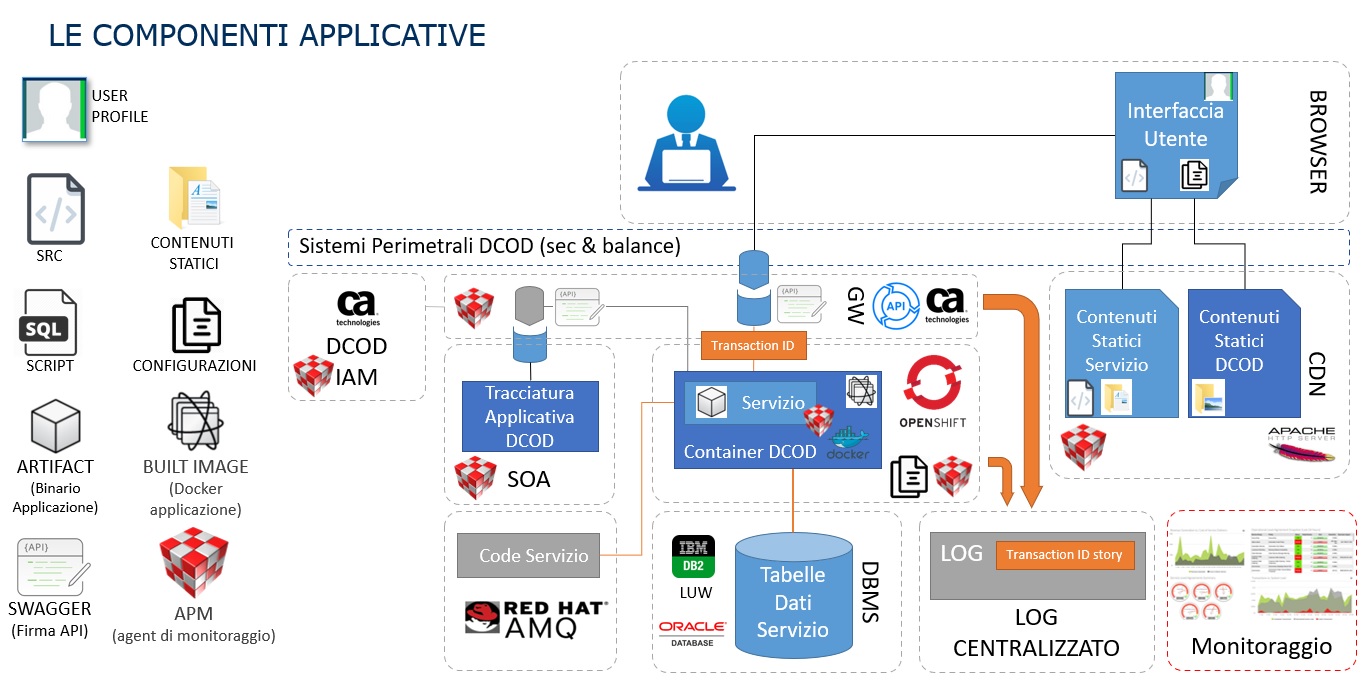 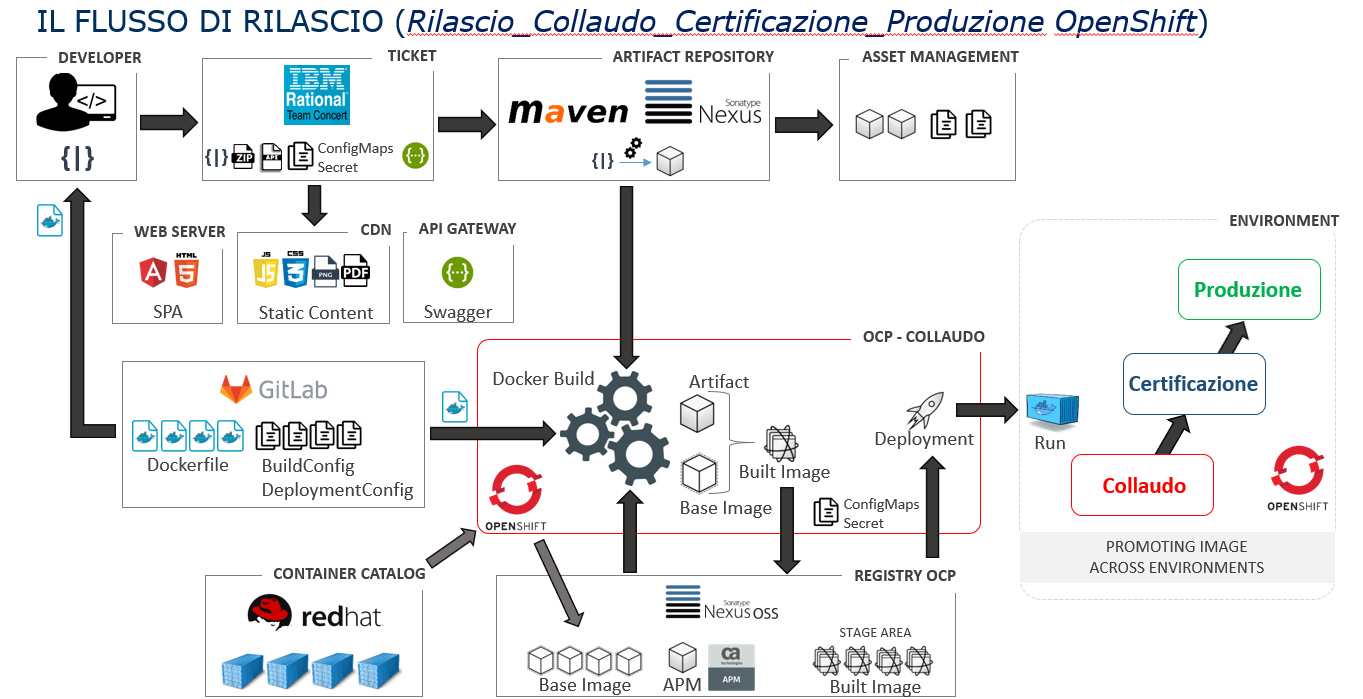 Il flusso di rilascio per le applicazioni realizzate secondo il paradigma a microservizi è caratterizzato come descritto di seguito:Il ciclo di vita del software sviluppato in INAIL, sia in modalità classica che a microservizi, prevede una robusta fase di certificazione non funzionale, tale da assicurare che il software risponda ai più alti requisiti di robustezza, affidabilità e sicurezza. AREA PORTALE INAILL’ecosistema di portale è composto da due contesti, il pre login e il post login, entrambi sottoposti a regole di brand istituzionali e alle ultime disposizioni nazionali in tema di accessibilità. Come utente non autenticato l’utente può navigare il portale realizzato in Oracle Web Center Sites (Owcs), piattaforma di content management system (Cms) on premnises che consente la gestione della architettura dell’informazione, i menu, le pagine, i contenuti testuali e multimediali, gli allegati e i link interni ed esterni. Lo stesso Cms consente la gestione di contenuti privati e profilati, disponibili dopo autenticazione, a differenti tipi di utenti, ad es. i dipendenti che accedono alla intranet aziendale hanno accesso a documenti, dati e servizi riservati.Il portale Inail consente l’accesso ai servizi applicativi e offre varie modalità di supporto all’utenza, compresi gli assistenti virtuali. Le sezioni di post login si configurano sulla base della profilazione utente.L’accesso al post login è effettuabile tramite Spid, Cns e CIE, in casi particolari è attiva la modalità di accesso tramite credenziali proprietarie. L’architettura consente alle componenti di portale il single sign on. Lo stack tecnologico del portale su Owcs è strutturato su standard Java, suddiviso in due ambienti (staging e delivery) e tre fasi (collaudo, certificazione e produzione) per UAT e certificazione di qualità.L’ambiente di staging è protetto da autenticazione e dispone di profili specifici (redattore, validatore, caporedattore, ecc.) che operano armonicamente secondo workflow stabiliti.Il motore di ricerca Exalead offre servizi di document retrieval trasversale, sia internet che intranet. L’architettura di portale attuale sta evolvendo verso Adobe Experience Manager Sites, piattaforma di digital experience in cloud, che manterrà le stesse caratteristiche funzionali di Owcs.AREE GESTIONALIACQUISTICiclo passivo – Gestione contrattoL'applicazione del Ciclo Passivo per gestire i contratti di acquisto di beni e servizi. Principali funzionalità:Gestione anagrafica fornitoreGestione delle richieste di acquistoGestione degli ordiniGestione dei contrattiGestione regolare esecuzioneCARATTERISTICHE ARCHITETTURALICARATTERISTICHE APPLICAZIONECiclo Passivo - Pagamenti digitaliL’Applicazione del Ciclo Passivo per gestire i pagamenti delle fatture digitaliPrincipali funzionalità:Gestione anagrafica bancheGestione conti correnti interniGestione conti correnti fornitoreGestione liquidazione fattureCARATTERISTICHE ARCHITETTURALICARATTERISTICHE APPLICAZIONEDEFFABL’applicazione supporta le Sedi Periferiche e Centrali di INAIL nella Pianificazione dei fabbisogni di beni e servizi per il biennio in corso. Oggetto della pianificazione sono le voci del Catalogo Prodotti condivise con il modulo del sistema eBS Ciclo Passivo.Le Amministrazioni centrali e periferiche procedono annualmente alla previsione annuale dei fabbisogni per beni e servizi. Tale rilevazione, in linea con gli obiettivi della spending review, è finalizzata alla valutazione complessiva, da parte delle suindicate Amministrazioni dei fabbisogni di beni e servizi, al fine di eliminare duplicazioni e sprechi e verificarne in via preventiva la coerenza con le disponibilità finanziarie per favorire una attività di razionalizzazione degli acquisti. In questa ottica opera la Direzione Centrale Acquisti che effettua, con cadenza almeno annuale, la previsione dei fabbisogni (espressa a livello di Centri di Responsabilità amministrativa) riferita alla totalità dei beni e servizi non IT.Tali fabbisogni, dopo essere stati individuati, sono successivamente aggregati ed analizzati dai Dirigenti delle Strutture Centrali e delle Direzioni Regionali che procedono alla loro validazione e, qualora non li ritengano congrui con gli obiettivi prefissati, li modificano. Nel momento in cui la fase di validazione da parte dei Dirigenti delle Strutture Centrali e delle Direzioni Regionali ha avuto esito positivo i fabbisogni vengono trasmessi alla Direzione Centrale Acquisti per una opportuna verifica di congruità. Principali funzionalità:Inserimento delle informazioni necessarie alla redazione del fabbisogno biennale i per tutte le forniture di beni e servizi dell’IstitutoModifica del fabbisognoReportisticaCARATTERISTICHE ARCHITETTURALICARATTERISTICHE APPLICAZIONEGECO - Gestione contratto digitaleIl sistema permette la Gestione Contratti Digitali Fornitore (applicazione che consente l'inserimento dei dati e dei documenti di contratto da parte dei Fornitori esterni ad INAIL).Principali funzionalità: Inserimento dei dati e dei documenti di contratto da parte dei fornitoriGestione dei documenti da parte dell’IstitutoCARATTERISTICHE ARCHITETTURALICARATTERISTICHE APPLICAZIONEProgrammazione AcquistiLa necessità della “Programmazione degli Acquisti” è stata introdotta con il nuovo codice degli appalti e delle concessioni. Grazie ad esso la programmazione risulta obbligatoria, a prescindere dagli importi complessivi degli acquisti, a differenza di quanto previsto dalla legge di stabilità.Nel processo di Programmazione degli Acquisti sono identificabili due macroattività: la validazione della Modifica Contratti Simea ed Inserimento dei contratti non presenti nel sistema e l'anagrafica delle nuove gare da attivare.Principali funzionalità:Analisi dei contratti in essereCompilazione della programmazione biennaleInvio della programmazione (Schede A, B, C) al MIT per la pubblicazioneCARATTERISTICHE ARCHITETTURALICARATTERISTICHE APPLICAZIONEAFC (AMMINISTRAZIONE, FINANZA, CONTROLLO) APC - Adempimenti Post CedolaL'applicazione consente la gestione di tutti gli adempimenti "post cedola" ovvero successivi alla generazione delle cedole effettuata dalle applicazioni "Sipert" e "COI - Compensi agli Organi Istituzionali".Principali funzionalità:contabilizzazione delle cedoletrasmissione del file all’Istituto Bancario per i dipendenti/pensionati Inail e competenze personale cessato ex-ISPESL ed ex-IPSEMAgestione dati previdenziali ed erarialielaborazioni CUDCARATTERISTICHE ARCHITETTURALICARATTERISTICHE APPLICAZIONEPianificazione Bilancio di previsione Il sistema è usato per le fasi di simulazione e approvazione della pianificazione e degli eventuali riallineamenti del Bilancio di Previsione, durante le quali interviene solo la struttura centrale DC PBC.L'applicazione si trova all'interno del workspace "Pianificazione, Bilancio e Controllo (PBC)"Principali funzionalità:Inserimento dati di riallineamento ai fini dell'approvazione del budgetsimulazione e approvazione della pianificazione e degli eventuali riallineamenti del Bilancio di PrevisioneReportCARATTERISTICHE ARCHITETTURALICARATTERISTICHE APPLICAZIONECash ManagementSistema per la gestione dei flussi: mandati, estratti conto, dettagli scambiati con l'istituto cassiere.Principali funzionalità:pagamentiprospettigestione conto correntereportisticaCARATTERISTICHE ARCHITETTURALICARATTERISTICHE APPLICAZIONECertificazioniINAILApplicazione ad uso e consumo dell'amministratore di Fisco, che consente le elaborazioni dei file da trasmettere all'Agenzia delle Entrate.Principali funzionalità:Elaborazioni FiscoAcquisizione Redditi EsentiAcquisizione Sport – RenditeElaborazioni massineAggiornamenti post elaborazione (esiti trasmissione, recupero PDF, stato invio POM)Invio CU infortunatiExport per ADPSpesometroEsterometroSpese sanitarieCARATTERISTICHE ARCHITETTURALICARATTERISTICHE APPLICAZIONEConsultazioneCUConsultazione CU è un servizio che consente di recuperare le CU dalla base dati di POM e metterle a disposizione degli utenti attraverso 3 portali:Servizi Online dal portale per la consultazione CU delle temporaneePortale del dipendente (CU fino al 2020)Portale del pensionatoPrincipali funzionalità:Pratiche lavorateProvvedimentiCertificazione unicaCARATTERISTICHE ARCHITETTURALICARATTERISTICHE APPLICAZIONEContabilità IntegrataIl processo di contabilità dell’Istituto è coperto da un sistema integrato realizzato per ottemperare agli adempimenti stabiliti dal Regolamento di Contabilità ed Amministrazione. Tale sistema, di seguito Contabilità Integrata, nasce come un sistema integrato per la contabilità finanziaria, la contabilità economica e la contabilità analitica.Principali funzionalità:Rilevazione delle componenti economicheSistemazioni poste imputate su centri di costo genericiDeterminazione dei costi pieni di struttura e di Processo/ProdottoAssestamenti infrannuali di contabilità analiticaAnalisi dei costi e ricavi di gestione"Bilancio consuntivoGestione contabileProspetti BilancioRibaltamentiCARATTERISTICHE ARCHITETTURALICARATTERISTICHE APPLICAZIONEControllo degli Obiettivi di ProduzioneL'applicazione consente la verifica ed il controllo mensile dell’andamento della produzione attraverso il monitoraggio degli indicatori di produzione, delle performance rispetto alla pianificazione fatta dalle singole strutture, e degli standard di qualità rispetto ad un valore unico a totale Istituto fissato annualmente dalla determinazione con il quale il Presidente definisce e/o aggiorna gli standard di qualità. Il processo di controllo degli obiettivi coinvolge la DCPBC e tutte le strutture territoriali. Il processo di controllo rielabora le informazioni, ricevute dai sistemi dell’Istituto, fornendo per Centro di Responsabilità, singolo e aggregato, una serie di indicatori in grado di valutare il raggiungimento degli obiettivi che ogni struttura territoriale si era posta in fase di pianificazione e l’eventuale scostamento. L’utente ha la possibilità di richiamare i singoli casi che concorrono al calcolo dell’indicatore. L'applicazione si trova all'interno del workspace "Pianificazione, Bilancio e Controllo (PBC)".Principali funzionalità:Monitoraggio obiettivi di produzioneCertificazione dei dati CARATTERISTICHE ARCHITETTURALICARATTERISTICHE APPLICAZIONECU – ADPIl modulo Adempimenti della suite ADP Revolution permette di produrre le CU per dipendenti e pensionati attraverso il reperimento dei dati da certificare dal modulo paghe in essere per i dati presenti e da moduli esterni effettuando l’importazione tramite caricatori standard ADP, e produrre i dati da fornire ai percipienti e all’Agenzia delle Entrate.Principali funzionalità:Import dati tramite caricatori ADPProduzione CU dipendenti e pensionatiInvio all’Agenzia delle EntrateCARATTERISTICHE ARCHITETTURALICARATTERISTICHE APPLICAZIONEFattura AttivaL'applicazione consente la gestione del processo di produzione e mantenimento del Registro IVA attraverso la gestione delle fatture attive e delle note di credito.Principali funzionalità:Contabilizzazione clientiContabilizzazione fornitoriProduzione e mantenimento registri IVAGestione calendario IVACARATTERISTICHE ARCHITETTURALICARATTERISTICHE APPLICAZIONEFisco L'applicazione supporta i dipendenti Inail nella gestione degli adempimenti fiscali.Principali funzionalità:Inserimento, visualizzazione e stampa modello 730Visualizzazione delle dichiarazioni dei redditi recepiti dall'Agenzia delle Entrate e monitoraggio degli importi relativi alle suddette dichiarazioniGestione delle informazioni relative ai redditi da lavoro dipendente, autonomo e ai redditi esenti per la trasmissione del modello 770 all'Agenzia delle EntrateMonitoraggio CAFCalcolo imponibili e imposte dei redditi fondiari (terreni e fabbricati posseduti dall'Istituto) ai fini della trasmissione all'agenzia delle Entrate del modello UNICOVisualizzazione online delle Certificazioni (CUD-Certificazioni-Redditi Esenti); Consultazione certificazioni da altre applicazioni: Portale Dipendente, Portale Pensionato, Fisco IntranetCARATTERISTICHE ARCHITETTURALICARATTERISTICHE APPLICAZIONEFlussi di CassaProcedura per la gestione della cassa e dei flussi con il cassiere INAIL. Gestione del dettaglio degli incassi e comunicazione delle informazioni alle procedure di competenza. Contabilizzazione ai giusti conti degli incassi suddivisi per conti di bilancio specifici.Principali funzionalità:Anagrafica Conti CorrentiAttribuzione IncassiGestione ContabileGestione Fondo Cassiere InternoGestione IncassiGestione MOCGestione PagamentiGestione SaldiProspetto Dimostrativo Di ConcordanzaProspetto N. 1 Allegato Al BilancioCARATTERISTICHE ARCHITETTURALICARATTERISTICHE APPLICAZIONEGIDSistema per la creazione delle determine dell'Istituto e la gestione del registro delle determine stesse.Principali funzionalità:Creazione determineGestione determineRegistro delle determineCARATTERISTICHE ARCHITETTURALICARATTERISTICHE APPLICAZIONEGPG - Gestione Partite di Giro L'applicazione consente di gestire i versamenti percepiti per conto di terzi.Principali funzionalità:Gestione delle partite di giroGestione dei terziAnagrafica bancheReportisticaCARATTERISTICHE ARCHITETTURALICARATTERISTICHE APPLICAZIONEModelli 730Gestione delle dichiarazioni 730/4 - Acquisizione e visualizzazione dei modelli 730/4 dei dipendenti INAIL e gestione degli invii dei dinieghi all'Agenzia delle EntratePrincipali funzionalità:Consultazione modelli 730 dipendentiMonitoraggio CAF per sede (conguagli)Consultazione modelli 730/4 trasmessi dall'Agenzia delle Entrate (dipendenti e pensionati e scarti)Acquisizione richieste di annullamento o minor importo II rata di acconto Iperf e/o cedolare seccaCARATTERISTICHE ARCHITETTURALICARATTERISTICHE APPLICAZIONEMutui WebL'applicazione consente la gestione integrale del ciclo di vita dei mutui immobiliari concessi dall'INAIL. Viene utilizzata dalla Direzione Centrale Patrimonio, dalle Direzioni Regionali e dai Dipendenti Inail.Principali funzionalità:Gestione della richiesta mutuoGestione istruttoria e concessioneGestione incassi e pagamentiStatistiche e monitoraggioSimulazione e stampa piano ammortamentoStato della domanda del mutuoEstratto contoDichiarazione interessi passiviDichiarazione ISEESimulazione estinzione anticipataSimulazione rinegoziazione mutuoCARATTERISTICHE ARCHITETTURALICARATTERISTICHE APPLICAZIONEORSOIl sistema è utilizzato per giustificare il mancato raggiungimento degli obiettivi di produzione; esso è aperto agli utenti con cadenza trimestrale. L'utente procede ad inserire i dati di giustificazione risultato obiettivi di produzione per tutti gli obiettivi valutati come critici (Cause, Fasi ed Interventi) e ad indicare il previsto periodo di rientro.Alla fine del periodo di apertura del sistema rimane possibile la visualizzazione dati obiettivi raggiunti e scostamenti tramite report.L'applicazione si trova all'interno del workspace "Pianificazione, Bilancio e Controllo (PBC)".Principali funzionalità:Inserimento delle giustificazioni degli obiettivi non raggiuntiInserimento delle cause, fasi ed eventiInserimento del piano di rientroRiepilogo criticitàReportistica di tutti gli obiettivi raggiuntiCARATTERISTICHE ARCHITETTURALICARATTERISTICHE APPLICAZIONEPBC - Obiettivi di ProduzioneIl processo di programmazione annuale prende avvio con l’emanazione della Circolare Esplicativa con la quale il Direttore Generale, in coerenza con il Piano Pluriennale, fornisce gli indirizzi e le linee guida per lo svolgimento del processo, in una logica di massima condivisione delle scelte effettuate e pieno coinvolgimento e responsabilizzazione delle Strutture coinvolte. Nel corso del processo, le Strutture propongono e negoziano gli obiettivi di gestione e di sviluppo, i piani di produzione ed i relativi obiettivi ed indicatori, nonché le risorse economico-finanziarie, secondo la classificazione per missioni e programmi. In particolare, le Strutture Centrali e Territoriali, articolate in Centri di Responsabilità e Centri di Costo, partecipano alle attività per la declinazione degli obiettivi, la definizione dei piani di produzione, nonché per la negoziazione dei target e delle risorse economico-finanziarie per l’esercizio di budget. L'applicazione si trova all'interno del workspace "Pianificazione, Bilancio e Controllo (PBC)"Principali funzionalità:Definizione degli obiettivi delle varie struttureNegoziazione degli indicatori e delle grandezze FTE degli obiettivi inseritiRiallianeamento degli obiettiviReportistica variaCARATTERISTICHE ARCHITETTURALICARATTERISTICHE APPLICAZIONEPBC - Preventivo Economico-FinanziarioL'applicazione supporta la definizione del budget sia economico che finanziario, e la predisposizione del bilancio di previsione. Prende avvio dai sottosistemi degli obiettivi e coinvolge tutte le strutture centrali e territoriali. L'applicazione si trova all'interno del workspace "Pianificazione, Bilancio e Controllo (PBC)".Principali funzionalità:Definizione del budget a fronte dei dati in ingresso del DEFFABRiallineamento della pianificazioneReportisticaCARATTERISTICHE ARCHITETTURALICARATTERISTICHE APPLICAZIONEPBC -Programmazione Direzionale e GestionaleProcesso di pianificazione degli obiettivi dell'Istituto tramite predisposizione e monitoraggio del Piano Strategico.Principali funzionalità:Pianificazione degli obiettivi dell’IstitutoApprovazione della pianificazione da parte delle strutture interessateMonitoraggio degli obiettivi dell’istituto (Piano Strategico)ReportisticaCARATTERISTICHE ARCHITETTURALICARATTERISTICHE APPLICAZIONERECOBIL e R_CONSIl sistema è usato per la reportistica ottimizzata tramite la tecnologia dei cubi di tipo ASO. L'applicazione non è direttamente accessibile all'utente che non ha modo di distinguere i report collegati a RECOBIL/R_CONS o a BILPRE/ECOFI.Principali funzionalità:Report legati alle applicazioni economiche/finanziariCARATTERISTICHE ARCHITETTURALICARATTERISTICHE APPLICAZIONERegistri PignoramentiProcedura per la gestione e la registrazione degli atti di pignoramenti pervenuti all'Istituto.Principali funzionalità:Nuovo pignoramentoRicerca pignoramentoInserimento pignoramento pregressoInserimento pignoramento ex art. 72CARATTERISTICHE ARCHITETTURALICARATTERISTICHE APPLICAZIONESipe – pagoPAL'applicazione consente la gestione degli incassi e dei pagamenti digitali eseguiti attraverso il Nodo dei Pagamenti SPC.Principali funzionalità:Creazione avviso pagamentiGestione delle ricevuteGestione delle rendicontazioni bancarieCARATTERISTICHE ARCHITETTURALICARATTERISTICHE APPLICAZIONEVigorso di Budrio - Ciclo attivoL'applicazione consente la gestione del ciclo attivo del Centro Protesi Vigorso di Budrio relativo alla vendita di protesi e ortesi e relativi servizi connessi.Principali funzionalità:Gestione fatturazione e incassiGestione anagrafica ClientiGestione lettere di sollecitoEstratti conto e partitario clientiCARATTERISTICHE ARCHITETTURALICARATTERISTICHE APPLICAZIONEDocumentale Gestione Posta MulticanaleGestione servizi di postalizzazione elettronica, cartacea e di composizione documenti.Principali funzionalità:Inserimento richiestaRicerca richiesteInserimento comunicazioneComunicazioni da validareGestione della distintaPickupCARATTERISTICHE ARCHITETTURALICARATTERISTICHE APPLICAZIONEGestore EventiE' un'applicazione utilizzata dagli applicativi INAIL ad inviare sms, email e email pec.CARATTERISTICHE ARCHITETTURALICARATTERISTICHE APPLICAZIONEIndocL'applicazione gestisce la protocollazione e l'archiviazione elettronica a norma di tutti i documenti (cartacei, elettronici, mail, firmati) su piattaforma ECM.Principali funzionalità:Gestione profiliAcquisizione documenti da più fonti (mail, scanner, file system, servizi on line…)AssegnazioneEmissione protocolloFascicolazioneLavorazione documentoInserimento documento da acquisire in UscitaFirma documentoGestione mail, documento…Ricerca e smistamentoCARATTERISTICHE ARCHITETTURALICARATTERISTICHE APPLICAZIONEPOM - Posta Multicanale PLUSL'applicazione gestisce tutte le comunicazioni "massive" giornaliere in uscita dall'Istituto (Direzioni Centrali e Sedi Territoriali) tramite i canali di posta cartacea, PEC e mail.Principali funzionalità:Acquisizione delle richieste di produzione di documenti in formato XLS e fusione degli stessi con i template precedentemente definiti e concordati in formato XLST con le procedure conferenti (GRAI, GRA, Cartella clinica …)Gestione modalità di invio del documento prodottoTracciatura dell'intero processo di spedizionePersonalizzazione comunicazioniStatistiche relative agli invii ed esitiCARATTERISTICHE ARCHITETTURALICARATTERISTICHE APPLICAZIONEDimoraL'applicazione gestisce i flussi della Conservazione Digitale dei Documenti a norma di legge.Principali funzionalità:Gestione profili utenteGestione multi-clienteConfigurazione categorie documentali da interfaccia grafica webAcquisizione pacchetti di versamento in più modalità: SFTP o Web Service RESTFlusso di versamentoFlusso di archiviazione dei pacchetti versatiFlusso di distribuzione dei pacchetti archiviatiEsibizione: ricerca unità documentali tramite metadatiVerifica dei pacchetti archiviatiGestione firma digitaleCARATTERISTICHE ARCHITETTURALIC CARATTERISTICHE APPLICAZIONEHUMAN RESOURCE (HR)Gestione Benefici (Benefici Assistenziali)L'applicazione permette l’inserimento e la gestione dei benefici assistenziali concessi dall'INAIL ai dipendenti.Le tipologie di benefici assistenziali gestite dipendono dal tipo di contratto, come di seguito indicato: Funzioni Centrali:Benefici estivi (Centri Estivi e Asilo Nido)Contributo Didattico PrescolareContributo allo studioCorsi di linguaBorse di studioDidattico prescolareRicercaContributo allo studio RicercaAsili nido RicercaScuola infanzia RicercaBorse di studioPrincipali funzionalità:Visualizzazione domandeInserimento domandaCancellazione domandaGenerazione PDFCARATTERISTICHE ARCHITETTURALICARATTERISTICHE APPLICAZIONEBorse di StudioL'applicativo permette l’inserimento e la gestione del beneficio borse di studio concesse dall'INAIL ai dipendenti, sia alle Funzioni Centrali che alla Ricerca. Principali funzionalità:Configurazione bandoInserimento domandaValidazione domandaRifiuta domandaRiapri domandaCARATTERISTICHE ARCHITETTURALICARATTERISTICHE APPLICAZIONEECMSistema volto a supportare le fasi del processo di progettazione e realizzazione del Piano annuale Formativo in coerenza con la normativa ECM (Educazione Continua in Medicina). Lo stesso applicativo permette la pianificazione triennale a scorrimento della formazione generale (non ECM). Principali funzionalità:inserimento da parte delle strutture territoriali degli eventi/corsi per i quali si chiede una programmazioneverifica, approvazione e validazione da parte del Team Operativo/Team di Processo degli eventiproduzione del documento unificato di Piano annuale e triennaleCARATTERISTICHE ARCHITETTURALICARATTERISTICHE APPLICAZIONEHR - Risorse UmaneL'applicazione supporta le attività e la produzione di pratiche connesse al personale dipendente di INAIL. Supporta la gestione della struttura organizzativa Inail e contiene tutti i dati giuridici e della carriera del dipendente (immatricolazione, assegnazione, concorsi ecc.)Principali funzionalità:Immatricolazione, Inserimento e modifica dati e dettagli personali (data effettiva d'inizio, livello, ubicazione, mobilità e stato assegnazione alla propria funzione…)Gestione del trattamento giuridico (contratto, livello, incarico…)Gestione concorsi interni e esterni, mobilità e benefitsGestione organizzativaGestione provvedimenti disciplinariGestione delle detrazioni ed informazioni utili alle elaborazioni cedole stipendiali  Visualizzazione e stampa schede di valutazione della performance (estrazione per Regione, per Proponente e per Decisore dei valutati)CARATTERISTICHE ARCHITETTURALICARATTERISTICHE APPLICAZIONEPortale DipendenteL'applicazione consente la gestione e la consultazione delle informazioni riguardanti il dipendente INAIL quali, detrazioni, assistenza sanitaria, donazioni e altro.CARATTERISTICHE ARCHITETTURALICARATTERISTICHE APPLICAZIONEPRESTITIL'applicazione consente la gestione completa delle fasi della domanda di prestito, della simulazione del capitale concedibile e del calcolo del debito residuo del prestito in corso.Principali funzionalità:Gestione delle richieste di prestitoSimulazione del prestitoControllo situazione debitoriaCARATTERISTICHE ARCHITETTURALICARATTERISTICHE APPLICAZIONEPubblicazione AttiE' un'applicazione Intranet in dotazione all’Istituto per la gestione (redazione/pubblicazione/consultazione) delle pubblicazioni, comunicazioni e circolariPrincipali funzionalità:Inserimento atti ufficialiRicerca e Visualizzazione attiCARATTERISTICHE ARCHITETTURALICARATTERISTICHE APPLICAZIONEADP - ONESERVICEL'applicazione ADP è composta da 4 moduli: Time (ex Porta), Sipert (ex Retributivo), Adempimenti e Self Service.Principali funzionalità:Time: gestione presenze, quadratura, compensazione e valorizzazione dei dati utili all'elaborazione della cedolaSipert: calcolo dei cedolini, gestione dei prestiti personali e calcolo assegni familiari a caricoAdempimenti: flussi verso enti previdenzialiSelf-Service: gestione delle Presenze-Assenze del dipendente, inserimento domanda L. 104, Part time, modifica Anagrafica dipendenti e familiariCARATTERISTICHE ARCHITETTURALICARATTERISTICHE APPLICAZIONETRAVELL'applicativo permette l’inserimento e la gestione delle missioni del Dipendente INAIL.Principali funzionalità:gestione l'iter completo della missione, dalla fase di preventivo a quella di consuntivo, con il pagamento della missione, rispettando un processo autorizzativo definito con INAIL.CARATTERISTICHE ARCHITETTURALICARATTERISTICHE APPLICAZIONEValutazione-Personale L'applicativo permette la valutazione del Personale. Principali funzionalità:gestione Valutazione del Personalegestione del colloquio tra Dirigenti/Coordinatori e personale INAILCARATTERISTICHE ARCHITETTURALICARATTERISTICHE APPLICAZIONEPATRIMONIOCruscotto Patrimonio Immobiliare Il Cruscotto Patrimonio Immobiliare è un sistema a supporto della Direzione Centrale Patrimonio e della Consulenza Tecnica Edilizia, integrato, integrato con alcuni sistemi gestionali presenti in INAIL.Principali funzionalità:monitoraggio e controllo della redditività del Patrimonio ImmobiliarereportisticaCARATTERISTICHE ARCHITETTURALICARATTERISTICHE APPLICAZIONEFatturaPAGestione Fatturazione Elettronica.Principali funzionalità:Ricezione e invio delle fatture elettroniche, dei messaggi e delle notifiche verso il Sistema di Interscambio SOGEIInvio delle fatture, dei messaggi e delle notifiche al sistema di protocollo informatico INAIL e al sistema di conservazione digitale INAILInvio delle fatture alle applicazioni gestionali INAILScrittura delle fatture nel Registro Unico delle FattureInvio delle fatture alla Piattaforma di Certificazione dei creditiCruscotto di controllo e monitoraggio delle fatture, dei messaggi e delle notificheCARATTERISTICHE ARCHITETTURALICARATTERISTICHE APPLICAZIONEFidia Applicazione per la gestione della Firma Digitale Fattura Attiva.Principali funzionalità:Lista fatture da firmare per la sede per cui si è abilitatiLista fatture già firmate per la sede per cui si è abilitatiFirma digitale della fattura (le fatture firmate vengono inviate a SDI)Visualizzazione dell’xml della fatturaCARATTERISTICHE ARCHITETTURALICARATTERISTICHE APPLICAZIONEITPApplicazione per il calcolo dell’Indicatore di Tempestività dei Pagamenti. Principali funzionalità:Calcolo della tempestività dei pagamentiReportisticaCARATTERISTICHE ARCHITETTURALICARATTERISTICHE APPLICAZIONESIMEA ImmobiliL'applicazione consente la gestione del patrimonio immobiliare di proprietà dell’Istituto in termini di gestione degli immobili e di ciclo attivo derivante dai fitti. In particolare consente la gestione dell'anagrafica immobili, dei contratti di locazione attivi, dei piani di fatturazione e della riscossione dei fitti. Principali funzionalità:Gestione anagrafica delle unità immobiliari di proprietà dell’IstitutoGestione contratti attivi associati alle unità immobiliari definiteGestione dei canoni di locazione e del relativo piano di emissioneGestione ricezione incassi e riconciliazione automaticaCARATTERISTICHE ARCHITETTURALICARATTERISTICHE APPLICAZIONESISTEMI DI GOVERNANCE ASPERA -SAM - Software Asset managementL'applicazione consente la gestione della conformità tra licenze acquistate e quelle utilizzate. Per quanto riguarda i dati relativi all'installato, il sistema viene alimentato in maniera automatica dal tool di discovery tramite un connettore. Per quanto riguarda i dati dell'acquistato, contratti e licenze associate, vengono caricati manualmente tramite file xls forniti dall'istituto. Configurando le metriche associate ad ogni singola licenza il sistema confronta il numero delle licenze acquistate con quanto è installato nell'istituto, evidenziando anche quanto è installato e non coperto da licenza. Principali funzionalità:Inserimento delle licenze SW acquisiteIntegrazione con tool di discoveryReport di conformitàCARATTERISTICHE ARCHITETTURALICARATTERISTICHE APPLICAZIONECASEWISE / Evolve - Enterprise ArchitectureIl prodotto Casewise consente la modellazione dell'Enterprise Architecture dell'Istituto, contiene il repository dei dati e consente agli utenti di navigare il modello e consultare i dati in esso contenuti. Risulta costituito da due componenti di seguito descritti.CASEWISE EVOLVE Principali funzionalità:cruscotto web alle informazioni condiviseaccesso basato su ruoli per l’aggiornamento dei modelli aziendalistrumenti di collaborazione fra utentiCARATTERISTICHE ARCHITETTURALICASEWISE CORPORATE MODELERPrincipali funzionalità:creazione e gestione di modelli e diagrammi dell’architettura aziendale (organizzazione, dati, processi e infrastrutture) secondo gli standard (Togaf, BPMN)gestione delle relazioni fra gli oggetti e modelliimportazione ed esportazione di modelli e documenti in formato MS Office (Excel, Visio, Word, Project)funzioni di importazione di dati da altri DB aziendalirepository per la documentazione e condivisione dei modelligestione del ciclo di vita del modello e dei cambiamentiCARATTERISTICHE ARCHITETTURALICARATTERISTICHE APPLICAZIONEClarityRisulta costituito da tre componenti di seguito descritti.Clarity progetti ricercaLa direzione centrale della ricerca (DIT E DIMEILA) si occupa di 2 tipologie di ricerca quella Discrezionale e quella Obbligatoria. L’uso di Clarity è legato alla necessità di rendicontazione della parte economica e di quella scientifica.RENDICONTAZIONE SCIENTIFICA:Sistema per la gestione delle attività effettivamente svolte dai due dipartimenti DIT E DIMEILA per i due rami Discrezionale e Obbligatoria. I vari laboratori/sezioni/Centri di ricerca inseriscono le attività da rendicontare svolgendo l’attività di operatori. La direzione centrale invece svolge l’attività di validatore. Attività svolte/funzionalità:Gestione Stato avanzamento lavoriGestione PubblicazioniGestione FormazioniGestione EventiGestione BrevettiGestione Documentazione TecnicaGestione Banche dati e SoftwareGestione Materiale divulgatoGestione Altri tipi di prodottiRENDICONTAZIONE ECONOMICALa Ricerca Discrezionale è suddivisa in 9 programmi ognuno dei quali risulta suddiviso in vari obiettivi. Ogni Obiettivo ha un suo budget suddiviso per categoria di spesa. Le categorie di spesa della ricerca sono 6 di seguito elencate: Attrezzature, Borse di studio/Dottorati, Collaborazioni Istituzionali, Materiale di consumo, Missioni e Trasferimento dei risultati.La Ricerca Obbligatoria è suddivisa in 2 programmi dove sono specificati i budget totali per tutti i Laboratori/Sezioni/Centri di Ricerca suddivisi per categorie di spesa. Ogni categoria di spesa inserita e consuntivata andrà ad erodere il budget del programma/progetto a cui l’oggetto in questione fa riferimento.CARATTERISTICHE ARCHITETTURALICARATTERISTICHE APPLICAZIONEClarity Progetti PrevenzioneLa Direzione Centrale Prevenzione gestisce progetti in associazione con partner esterni di tipo istituzionale e non. DC Prevenzione suddivide i propri progetti per ogni Regione di appartenenza, in Clarity sono stati quindi creati n° dipartimenti uno per regione più quello per la direzione centrale. Le fasi del progetto sono due, la compilazione dei dati dello stesso comprensivi di budget e risorse impiegate, affidata ad utenti di tipo operatore e la validazione di tali dati affidata a utenti di tipo Validatori. L'operatore, una volta approvato il progetto, inserirà le rendicontazioni delle spese effettuate scalando il budget del rispettivo progetto.Clarity Progetti APR (Vigorso)La Direzione Centrale APR, come prevenzione, gestisce progetti con partner esterni. La fase di inserimento delle rendicontazioni è affidata però direttamente al partner che vedrà autorizzata o meno la spesa da parte dell’Istituto. Per ogni progetto il partner, oltre alle relative voci di spesa suddivise per categorie, inserirà anche il personale proprio o esterno impiegato per lo svolgimento delle attività, ed i relativi servizi e/o prodotti spettanti per ogni deliverables che INAIL ha configurato nelle attività di progetto.Allo stesso tempo INAIL si avvale di due figure per la gestione dei progetti, il primo quello di PM si occuperà della compilazione di tutte le proprietà del progetto compresi budget, attività, deliverables, risorse, e limiti di spesa per ogni categoria. Per ogni progetto il PM INAIL inserirà anche i periodi di rendicontazione (mensile, semestrale, annuale) ai quali il partner assocerà tutte le spese effettuate nel periodo in questione, nonché i relativi risultati ottenuti.ExcaliburSi tratta di un Sistema per la gestione della Salute e Sicurezza dei Lavoratori sul luogo di lavoro.L’applicazione è strutturata per gestire le esigenze dei singoli Datori di Lavoro (DdL) e risulta suddivisa nei seguenti moduli funzionali:Organizzazione H&S (MANSIONE SAFETY e GRUPPI OMOGENEI): permette la definizione e la gestione della Organizzazione HSE così come articolata dal Modello di Gestione aziendale adottato dal Datore di LavoroNOMINE e INCARICHI: permette la gestione del processo di Nomina delle figure professionali rilevanti all’interno del Modello di Gestione aziendale quali RSPP, ASPP, Medici Competenti, Addetti alle Emergenze, Dirigenti DelegatiSORVEGLIANZA SANITARIA: permette la gestione di tutte le pratiche amministrative e cliniche relative alle visite sul personale espostoIMMOBILI: gestione e monitoraggio degli adempimenti relativi a tutti i building, attrezzature ed impianti presenti in una azienda complessa e distribuita sul territorioDPI: consente la definizione e gestione del catalogo dei DPI, l’associazione dei DPI alle nomine ed alle mansioni HSE.CARATTERISTICHE ARCHITETTURALICARATTERISTICHE APPLICAZIONESGTNF - Gestione dei Test NON Funzionali (Validatori)Il Sistema di Gestione dei Test non Funzionali è l’applicazione in uso all’Ufficio Supporto al Processo di Produzione e Certificazione per la gestione E2E dei test non funzionali e per il monitoraggio e il controllo del nulla-osta al riconoscimento della relativa quota economica.Il sistema è integrato con la toolchain di Inail e destinato alla funzione di Monitoraggio dei Contratti e dal Demand di Inail, agli operatori e ai responsabili del gruppo di test non funzionali, ai RUP e ai DEC dei diversi contratti di sviluppo, ai relativi RUF, ai referenti di sviluppo INAIL e ai capo progetto dei Fornitori. Principali funzionalità:Gestione del workflow dei test non funzionali (dalla pianificazione alla produzione del report con l’esito) inclusa la gestione dei rientri per le applicazioni in deroga, tramite integrazione con IBM Rational Team Concert, IBM Buildforge, SGA sistema per la gestione delle deroghe, Seguro, SonarQube e i sistemi di valutazione dell’accessibilità in uso presso l’Istituto;Disponibilità di linee guida e FAQ relativi alle attività dei test non funzionali (qualità, accessibilità, prestazione, sicurezza);Dashboard e viste di dettaglio utilizzate dai Monitori dei contratti di sviluppo, dai relativi DEC e RUP per la verifica della conclusione della fase di collaudo non funzionale e la relativa abilitazione al pagamento della corrispettiva quota economica, tramite integrazione con ITBM-ServiceNow;Dashboard e viste di dettaglio direzionali, per la fornitura dei dati richiesti per la rilevazione annuale delle Performance della Direzione, per l’analisi dell’IT Vendor Rating e per il Cruscotto Direzionale, mantenendo l’allineamento con la piattaforma Erwin-Casewise CARATTERISTICHE ARCHITETTURALICARATTERISTICHE APPLICAZIONESuite Jazz Il sistema risulta costituito dalle seguenti componenti.SUITE IBM JAZZ TEAM SERVER (JTS)Sistema di gestione di ticketing definito su workflows custom di SW Lifecycle Management. Principali funzionalità:pianificazione dei rilascirilascio negli ambienti di collaudo, certificazione ed eserciziotracciamento delle attività di test non funzionali relativi ad un rilascioBuild automaticaRepository codice sorgente (SCM)IBM RATIONAL BUILD FORGETool utilizzato orchestratore (Automation Server), gestisce le integrazioni tra i vari sistemi Principali funzionalità:Sottintende ai processi di build automatica messi a disposizione dei team di sviluppo attraverso appositi ticket RTCSchedulazione di batch per le attività di integrazione con altri sistemi dell’istituto (Service Now, Clarity, Casewise)Schedulazione batch per espletamento attività di manutenzione sistemistica delle VMIBM RATIONAL ASSET MANAGER (RAM)È un Repository degli artefatti.Principali funzionalità:repository degli Asset contenenti pacchetti, file di properties e documentazione relativi alle applicazioniAPACHE MAVENTool per la gestione di progetti software basati su Java e build automation.Principali funzionalità:build applicative, deploy di pacchetti, build per l’analisi qualitativa del codice sorgenteNEXUS IQ SERVER - Sistema di Policies Engine ManagementPrincipali funzionalità:Definizione delle Policies per la valutazione (Security, Licensing, Aging, Popularity) delle librerie Open Source in uso da parte delle applicazioni INAIL;Generazione automatica degli ACR (Application Composition Report)Nexus Repository Manager - Artifacts Repository ManagerPrincipali funzionalità:infrastruttura di supporto alle build automatiche (repositories, utenze applicative, ruoli, staging release)infrastruttura di supporto ai team di sviluppo per l’accesso a viste sui repositories tramite utenze ad hoc di consultazionerepository delle librerie di terze partirepository librerie sviluppate ad hocintegrazione con Nexus IQ ServerSONARQUBETool per l’analisi di qualità statica del codice sorgente.Principali funzionalità:Verifica della qualità statica del codice sorgente rispetto ai quality gate definiti dall’IstitutoCARATTERISTICHE ARCHITETTURALICARATTERISTICHE APPLICAZIONETracciatura applicativaL'applicazione consente di tracciare gli eventi significativi delle applicazioni a fronte di eventi opportunamente definiti effettuando chiamate asincrone ad un servizio che mostra l'evento su un cruscotto a disposizione dei referenti applicativi e altri soggetti interessati. Principali funzionalità:Tracciatura applicativaGestione degli eventiGestione dei termini relativi agli eventiCruscotto e reportisticaCARATTERISTICHE ARCHITETTURALICARATTERISTICHE APPLICAZIONEUSU Service IntelligenceTool di Business Intelligence e Reportistica, su tecnologia Pentaho EE, utilizzato dalla DCOD come piattaforma di SLA Management per il governo degli indicatori di tipo Tecnologico. Il sistema viene alimentato, tramite batch ETL sviluppati con il tool Pentaho Data Integration, dal sistema di ticketing (ServiceNow) e dai sistemi afferenti alla Service Control Room.CARATTERISTICHE ARCHITETTURALICARATTERISTICHE APPLICAZIONEITAMIl sistema è usato per la gestione dell’infrastruttura IT. Il sistema è alimentato tramite il sistema SCCM per la parte PDL, Intune per la parte Mobile, DCIM per i dati relativi ai server. Il sistema è integrato anche con HR e permette di visualizzare la dotazione asset di ogni dipendente tramite reportistica ad-hoc.Principali funzionalità:Inserimento assetModifica assetCancellazione assetInserimento ContrattiCancellazione ContrattiVisualizzazione anagrafica personaleCARATTERISTICHE ARCHITETTURALICARATTERISTICHE APPLICAZIONE	ServiceNow - ITSM Il modulo ITSM della piattaforma ServiceNow supporta i processi dell’area IT Operation (Incident Mgmt, Service Request Mgmt, Change Mgmt, Problem Mgmt). È integrato con:gli altri moduli della piattaforma SN in uso presso l’Istituto (Modulo Customer Service Mgnt, Security Incident Response (SIR), Modulo IT Operation Management (ITOM), Knowledge Management)sistemi esterni trasversali di piattaforma (CMDB, Survey Mgmt, Erwin, Profilazione)sistemi esterni verticali di modulo: USU Valuemation.Principali funzionalità:Gestione integrata del ciclo di vita dei ticket di IncidentGestione integrata del ciclo di vita dei ticket di Service Request e gestione del catalogo delle SRGestione integrata del ciclo di vita dei ticket di ProblemGestione integrata del ciclo di vita dei ticket di ChangeCARATTERISTICHE ARCHITETTURALICARATTERISTICHE APPLICAZIONEServiceNow - CSM Il modulo CSM della piattaforma ServiceNow supporta i processi dell’area di Customer Service Management in termini di assistenza ed interazione con gli utenti esterni ad INAIL. È integrato con:gli altri moduli della piattaforma SN in uso presso l’Istituto (ITSM, Knowledge Management)sistemi esterni trasversali di piattaforma (CMDB, Survey Mgmt, Erwin, Profilazione)sistemi esterni verticali di modulo: Portale Inail Risponde, sistema di protocollazione, sistema di firma elettronica, suite Genesys.Principali funzionalità:Gestione integrata del ciclo di vita dei ticket di assistenza agli utenti esterni in logica multicanaleGestione integrata del ciclo di vita dei ticket a supporto del flusso di lavoro dei DPI (Dispositivi di Protezione Individuale) Gestione integrata del ciclo di vita dei ticket a supporto del flusso di lavoro delle richieste legate al Servizio SSE (Sorveglianza Sanitaria Eccezionale)Gestione integrata dei ticket a supporto del flusso di lavoro delle richieste legate al Back to Office in regime straordinario dovuto al Covid-19.Gestione del questionario Infortunato CoronavirusCARATTERISTICHE ARCHITETTURALICARATTERISTICHE APPLICAZIONEServiceNow - ITBM Il modulo ITBM della piattaforma ServiceNow supporta i principali processi di Governance dell’area IT: Demand Management, Portfolio Management, Project Management, Contract Management e Financial Management. È integrato con:gli altri moduli della piattaforma SN in uso presso l’Istituto (ITSM, Knowledge Management)sistemi esterni trasversali di piattaforma (CMDB, Survey Mgmt, Profilazione)sistemi esterni verticali di modulo (sistema di protocollazione, sistema di firma elettronica, PBC, ciclo Passivo, sistema IANUA - EDH).Principali funzionalità:Gestione integrata del ciclo di vita della domanda ITGestione integrata del ciclo di vita del Portafoglio ProgettiGestione integrata del ciclo di vita di un Progetto ITGestione delle autorizzazioni alla fatturazioneGestione dei contratti ITGestione del costing e pricing dei serviziCARATTERISTICHE ARCHITETTURALICARATTERISTICHE APPLICAZIONEServiceNow - SIR Il modulo SIR della piattaforma ServiceNow supporta i processi connessi alla gestione degli incidenti di Sicurezza. È integrato con:gli altri moduli della piattaforma SN in uso presso l’Istituto (ITSM, Knowledge Management)sistemi esterni trasversali di piattaforma (CMDB, Profilazione)Principali funzionalità:Gestione integrata del ciclo di vita dei ticket degli incidenti di sicurezzaCARATTERISTICHE ARCHITETTURALICARATTERISTICHE APPLICAZIONEServiceNow – CMDB – Configuration Management DataBase Il CMDB rappresenta un componente chiave e critica della piattaforma ServiceNow integrata e a supporto di tutti i moduli precedentemente descritti. È integrato con:gli altri moduli della piattaforma SN in uso presso l’Istituto (ITSM, CSM, ITBM, SIR e ITOM)sistemi di esterni trasversali di piattaforma (Profilazione, Erwin)sistemi verticali di modulo (sistema di discovery BMC ADDM)Principali funzionalità:Gestione integrata del ciclo di vita dei CIModelli di servizio funzionali al monitoraggioCARATTERISTICHE ARCHITETTURALICARATTERISTICHE APPLICAZIONEBMC Discovery – ADDMLa componente BMC Discovery – ADDM è l’applicazione che gestisce la discovery automatica delle componenti infrastrutturali e applicative dell’infrastruttura IT della DCOD e l’integrazione con il CMDB di ServiceNow. La principale integrazione è con il modulo ServiceNow Configuration Management Database. Principali funzionalità:Discovery delle componenti infrastrutturali e applicativeAlimentazione del ServiceNow CMDB. CARATTERISTICHE ARCHITETTURALICARATTERISTICHE APPLICAZIONEAREA ISTITUZIONALE - RAPPORTO ASSICURATIVO E RISCHIO E AMBITI TRASVERSALIAnagrafica Unificata (Organizzazioni e persone fisiche)Applicazione di riferimento per il censimento e la visualizzazione dei dati anagrafici, di recapito e dei ruoli di Organizzazioni e Persone Fisiche in contatto con l’Istituto.Principali funzionalità:Servizi Web per l'aggiornamento e l'inserimento dei dati anagrafici di Organizzazioni e Persone FisicheServizi Web per la consultazione dei dati anagrafici di Organizzazioni e Persone FisicheServizi Web per il controllo e la normalizzazione di dati anagrafici e di recapitoServizi Web per la consultazione di tipologiche centralizzateCARATTERISTICHE ARCHITETTURALICARATTERISTICHE APPLICAZIONECONTARPL'applicazione gestisce il processo di emissione dei pareri redatti dai professionisti CONTARP. Basato su un’architettura di work-flow, gestisce il processo di esame delle richieste di parere, ne registra l’autorizzazione e traccia l’intera fase di produzione del documento di parere dalla prima stesura alla versione pronta per poter essere consegnata alla struttura richiedente.Principali funzionalità:Visualizzazione richieste di parereAutorizzazione e produzione delle richieste di parereCARATTERISTICHE ARCHITETTURALICARATTERISTICHE APPLICAZIONEARCO AUDITL’applicazione è stata sviluppata per la digitalizzazione del processo di Audit da parte del Servizio Ispettorato e Sicurezza, in ambito centrale, regionale e direzionale.L’applicazione è a supporto di tutte le fase del processo, dalla pianificazione alla gestione delle checklist di controllo e dei campioni selezionati.Arco Audit è integrato con il sistema di autenticazione e di firma digitale dell’Istituto.Gestisce la produzione di tutta la documentazione a supporto dell’attività di auditing (lettere di incarico, finding sheet, relazioni) e le reportistiche di sintesi per Direzione e Processo.CARATTERISTICHE ARCHITETTURALICARATTERISTICHE APPLICAZIONECruscotto ARCOIl cruscotto Arco BI è stato sviluppato per l’identificazione delle anomalie sui processi critici dell’Istituto in collaborazione con il SIS e la CSA.Attraverso lo studio di indicatori specifici sono state sviluppate rappresentazioni per evidenziare picchi anomali sia per fase di processo che per concentrazione territoriale.Il cruscotto è integrato con il cruscotto multidimensionali e viene alimentato sia dalla Banca dati statistica che dal data hub.CARATTERISTICHE ARCHITETTURALICARATTERISTICHE APPLICAZIONEPDA - PUNTO DI ACCESSOIl Punto di Accesso (PDA) fornisce agli avvocati INAIL i servizi di consultazione e di trasmissione telematica degli Atti.In particolare, consente alle strutture della Avvocatura dell’INAIL di interfacciarsi al “dominio giustizia” al fine di:Trasmettere documenti legali (busta telematica) agli Uffici Giudiziari abilitati al PCT, attraverso l’invio di un messaggio PEC predisposto secondo quanto previsto dalle Regole Tecniche per il Processo Civile Telematico emanate dal Ministero della Giustizia;Monitorare gli esiti del deposito telematico provenienti dall’Ufficio Giudiziario;Prendere visione delle comunicazioni di Cancelleria inviate dall’Ufficio Giudiziario; Consultare a distanza, attraverso funzioni di ricerca strutturate e concettuali caratterizzate da un'ampia scelta di criteri, le informazioni dei propri procedimenti contenute nei Registri Civili di Cancelleria e/o i documenti afferenti un procedimento.CARATTERISTICHE ARCHITETTURALICARATTERISTICHE APPLICAZIONEISIAWebLa procedura ISIAWeb gestisce le pratiche dell’Avvocatura Generale dell’INAIL relativamente a diverse tipologie di materie nel caso in cui, per un determinato soggetto e quando ricorrano le circostanze, sia necessario attivare una causa per la quale l’Istituto si costituisce parte in giudizio.Principali funzionalità:Per ognuna delle pratiche è possibile aprire procedimenti di vario grado fino ad arrivare a quello di Cassazione.Inoltre è possibile gestire le informazioni relative agli INCASSI, alle SPESE SOSTENUTE e alle PARCELLE.È possibile anche redigere atti, inserire documenti relativi al fascicolo legale interno e generare report statistici.A decorrere dal 30 giugno 2014 il deposito degli atti processuali e di documenti avviene esclusivamente con modalità telematica, coinvolgendo i contenziosi civili, del lavoro, le esecuzioni mobiliari, le esecuzioni immobiliari e le procedure concorsuali, attraverso l’interazione con il PDA - PUNTO DI ACCESSO.CARATTERISTICHE ARCHITETTURALICARATTERISTICHE APPLICAZIONERAPPORTO ASSICURATIVO – AZIENDE ALPI (AutoLiquidazione Premi INAIL Online)L'applicazione AL.P.I. Online, AutoLiquidazione Premi INAIL Online, consente di calcolare i premi e compilare le denunce retributive. L'applicazione consente inoltre di effettuare la comunicazione per il pagamento in quattro rate del premio di autoliquidazione e la domanda di riduzione dei premi per gli artigiani.Principali funzionalità:Monitoraggio e immissione, da parte dell’utente, dei parametri economici per la dichiarazione salarialeInvio della dichiarazione salariale e visualizzazione/download della ricevutaVisualizzazione anteprima del Foglio Salari e del modulo F24 Ricerca della dichiarazione salarialeCARATTERISTICHE ARCHITETTURALICARATTERISTICHE APPLICAZIONEAnagrafica Ditte LightApplicazione che consente il censimento delle ditte non soggette all'obbligo assicurativo presso INAIL e che devono assolvere agli obblighi di legge previsti (es. Numerazione Unitaria Libero Unico,  Responsabili per la sicurezza lavoratori,ecc.).Principali funzionalità:Registrazione anagrafica ditte "non INAIL" Visualizzazione della Lista delle ditte "non INAIL "per comune, provincia o capCARATTERISTICHE ARCHITETTURALICARATTERISTICHE APPLICAZIONEAssociazioni di CategoriaL'applicazione consente la consultazione e gestione delle associazioni di categoria. Possono accedervi solamente le Associazioni che hanno stipulato una convenzione per il servizio di riscossione dei contributi associativi e consente l'accesso ai dati anagrafici delle associazioni, all'elenco delle Ditte iscritte, alle informazioni sulle modalità di calcolo dei contributi associativi e alla rendicontazione nonché all'iscrizione e alla cancellazione delle ditte aderenti.Principali funzionalità:Visualizzazione dei dati anagrafici relativi all'associazione visualizzataConsultazione delle ditte che aderiscono all'associazioneVisualizzazione dei dati relativi alla convenzione sulla riscossione dei contributiDownload degli elenchi aderenti e elenco contributiRegistrazione delle adesioni e delle revoche occorse tra i propri aderenti durante l'anno (per le singole associazioni)CARATTERISTICHE ARCHITETTURALICARATTERISTICHE APPLICAZIONEAttribuzione Codice AtecoLa classificazione Ateco 2007 e 2012 presenta le varie attività economiche raggruppate, dal generale al particolare, in sezioni, divisioni, gruppi, classi, categorie e sottocategorie.Diversamente dalle precedenti versioni della classificazione, non sono più presenti le sottosezioni precedentemente individuate dalle due lettere.L’attribuzione del codice Ateco 2007 e 2012 alle posizioni INAIL è stata realizzata mettendo a confronto la classificazione Ateco dalle seguenti banche dati: InfoCamere, Istat, Ministero del Lavoro, secondo i dati provenienti dalle Comunicazioni Obbligatorie in cui è presente la classificazione Ateco;INPS secondo i dati provenienti dagli archivi degli Artigiani e Commercianti;Altri archivi, prendendo in considerazione il codice Ateco 2002 relativo ai seguenti archivi:InfoCamere – Dati Osiride.Agenzia delle Entrate dati ante 2003  Ciò ha comportato che tutti i clienti appartenenti ad uno stesso codice fiscale venissero classificati allo stesso modo. Principali funzionalità:Acquisizione delle informazioni necessarie  per la classificazione ATECOCARATTERISTICHE ARCHITETTURALICARATTERISTICHE APPLICAZIONEAzzonamento Sedi InailL’applicazione consente la ricerca delle sedi INAIL per competenza territoriale.Principali funzionalità:Ricerca Sedi Inail  in base ai seguenti parametri: provincia e comuneCAPselezione sede per competenza territorialeCARATTERISTICHE ARCHITETTURALICARATTERISTICHE APPLICAZIONEBanca Dati AssicuratiL'applicazione consente di visualizzare la storia lavorativa dell’assicurato. Tale applicativo consente di comporre le denunce che pervengono da parte del Ministero del Lavoro (Comunicazioni Obbligatorie), dalla vecchia DNA Inail e dal Ministero delle Finanze per gli anni che vanno dal 1998-2002, al fine di generare la storia lavorativa degli assicurati.Principali funzionalità:Memorizzazione delle comunicazioni obbligatorie provenienti dal Ministero del LavoroMemorizzazione delle informazioni relative alla DNA INAIL 2000-2007Acquisizione delle informazioni sui lavoratori interinaliAcquisizione dei periodi lavorativi degli artigianiCARATTERISTICHE ARCHITETTURALICARATTERISTICHE APPLICAZIONEBasi di calcolo e Invio Telematico Dichiarazioni Salari  L'applicazione consente di effettuare richieste per le basi di calcolo del premio in formato elettronico, visualizzare le basi di calcolo della singola ditta e inviare telematicamente la dichiarazione salari.Principali funzionalità:Richiesta delle basi di calcolo del premio in formato elettronicoVisualizzazione delle basi di calcolo della singola dittaInvio telematico della Dichiarazione SalariCARATTERISTICHE ARCHITETTURALICARATTERISTICHE APPLICAZIONECalcolo della TariffaL'applicazione “Calcolo della tariffa”, è un servizio intranet ad uso esclusivo delle consulenze CONTARP e CSA.L’applicazione consente di effettuare un’attività di analisi statistica dell’andamento del Portafoglio dell’Istituto, in merito all’incidenza infortunistica ed al monte retributivo dichiarato per i singoli processi produttivi, e, conseguentemente, definire una nuova classificazione tariffaria per la principale polizza vigente in INAIL: ossia la Tariffa Ordinaria Dipendenti (TOD). Principali funzionalità per l’Utente CONTARPMonitoraggio del Portafoglio INAILCreazione di nuova classificazione tariffariaConfronto tra diverse istanze di nomenclatoriAnalisi di liste di posizioni fornite dall’esterno (es associazioni di categoria)Principali funzionalità per l’Utente CSACalcolo dei tassi medi di tariffaValutazione della significatività statistica di un nomenclatoreReportistica BICARATTERISTICHE ARCHITETTURALICARATTERISTICHE APPLICAZIONEComunicazioni ObbligatorieL'applicazione sostituisce le vecchie modalità di comunicazione che le aziende inoltravano ai Centri per l’Impiego, all'INPS, all'INAIL e al Ministero del Lavoro e delle Politiche Sociali e gestisce la acquisizione delle comunicazioni obbligatorie dei lavoratori per quanto riguarda i dipendenti, i parasubordinati e gli interinali.Principali funzionalità:Elenco denunce assicuratiAcquisizione dati UNILAV (assunzione, cessazione, proroga, trasformazione)Acquisizione dati UNISOMM,  (assunzione, cessazione, proroga, trasformazione)Acquisizione dati VARDATORI (trasferimento, variazione ragione sociale)CARATTERISTICHE ARCHITETTURALICARATTERISTICHE APPLICAZIONEComunicazione Unica a CCIAAL'applicazione consente di gestire l'elaborazione delle pratiche di competenza INAIL circa gli adempimenti dovuti alla Camera di Commercio, Agenzia delle Entrate, INAIL ed INPS. Tali adempimenti (istanze di denuncia di esercizio, denuncia di variazione ditta e denuncia di cessazione unità locali (PAT) e/o ditta pervenute attraverso il canale PEC) possono essere assolti rivolgendosi al Registro delle Imprese, che è l'unico soggetto a cui inviare la pratica digitale contenente le informazioni per tutti gli enti.Principali funzionalità:Ricezione, elaborazione, ricerca pratiche (istanze di denuncia)Verifica pratica di iscrizione e di variazioneCARATTERISTICHE ARCHITETTURALICARATTERISTICHE APPLICAZIONECooperazione Applicativa CCTL - Vigilanza Ispettiva Inail (web service) Web Service per la gestione della reperibilità di informazioni secondo accordo di cooperazione applicativa con Arma dei Carabinieri.Principali funzionalità:Scambio flussi informativi con Arma dei CarabinieriCARATTERISTICHE ARCHITETTURALICARATTERISTICHE APPLICAZIONECooperazione Ministero Interno - Nulla Osta ExtracomunitariL'applicazione consente l'acquisizione dal Ministero dell'Interno delle informazioni sui rapporti di lavoro dei cittadini extracomunitari (Nulla Osta Extracomunitari - Rapporto assicurativo Lavoratori Extracomunitari). I dati richiesti comprendono informazioni relative al datore di lavoro, al lavoratore e alle condizioni contrattuali, primo rilascio e/o di rinnovo per motivi di lavoro.Principali funzionalità:Servizi per cooperazione applicativa Scambio flussi informativi sui rapporti di lavoro dei cittadini extracomunitariCARATTERISTICHE ARCHITETTURALICARATTERISTICHE APPLICAZIONECooperazione INPS-Gestione Datori Lavoro e Lavoratori non assicuratiWeb Service che consente la gestione integrata con Inps dei datori di lavoro e lavoratori non assicurati Inail. Lo scambio di informazioni in cooperazione con INPS riguarda i lavoratori in agricoltura, interinali, subordinati, domestici, disoccupati e non assicurati INAIL. Sono realizzati servizi per la fornitura di informazioni su tali tipi di contratto e relativa copertura assicurativa.Principali funzionalità:Servizi per cooperazione applicativa Scambio flussi informativi sulle tipologie di contratto e coperture assicurativeCARATTERISTICHE ARCHITETTURALICARATTERISTICHE APPLICAZIONECooperazione MPLS - Invio dati UNISOMM (Web Service)Web Service per la verifica dei dati presenti nei contratti di somministrazione trasmessi tramite Ministero del Lavoro mediante modello UNISOMM.Principali funzionalità:Invio esito delle verifiche dei dati presenti nei contratti di somministrazione da DB Staging a MLPSCARATTERISTICHE ARCHITETTURALICARATTERISTICHE APPLICAZIONECooperazione MLPS - Vigilanza Ispettiva Inail (Web Service)Web Service che consente l'accesso da parte del MLPS ai dati dei verbali di vigilanza ispettiva dell'INAIL.Principali funzionalità:Ricezione delle request dalla Porta di Dominio INAIL ed invio della response relativaCARATTERISTICHE ARCHITETTURALICARATTERISTICHE APPLICAZIONEConsultazione AziendeL’applicazione consente la consultazione dei dati anagrafici, classificativi e della situazione contabile delle ditte.Principali funzionalità:Visualizzazione dell’elenco delle ditte in delega all'utente che accede al sistema Visualizzazione dell’anagrafica della ditta, delle PAT/Polizze e dei classificativi in delega con Visualizzazione della Situazione Debitoria/Creditoria e dell’autoliquidazione di una specifica Ditta gestita e, qualora esistente, della riduzione degli Artigiani per l’anno d’interesse (ex legge 296/2006)Visualizzazione dello stato pratica CARATTERISTICHE ARCHITETTURALICARATTERISTICHE APPLICAZIONEContenzioso AmministrativoL’applicativo Ricorsi online rappresenta un nuovo servizio per le aziende ed i propri intermediari che permette la presentazione tramite web di ricorsi Principali funzionalità:Nuovo ricorso Ricorsi in lavorazione Presentazione ricorsi Ricorsi presentati Rinuncia Comunicazione Inail/Ditta Modifica incaricato  ricorso CARATTERISTICHE ARCHITETTURALICARATTERISTICHE APPLICAZIONECruscotti Gestione Rapporto AssicurativoConsentono il monitoraggio delle informazioni relative alle funzionalità di seguito riportate:Lavoro irregolareServizi on-line GRADenunce on-line GRAAutoliquidazioneIncassiLavoro domesticoMonitoraggio pratiche non eseguiteOsservatorio delle impreseControllo e verifica dati Cruscotti art.24 CIV(Cruscotto OT 24 e Macroaggregazioni OT24)CARATTERISTICHE ARCHITETTURALICARATTERISTICHE APPLICAZIONEDeleghe e gestione utente DUI (consulenti del lavoro)L'applicazione consente la gestione del mandato posseduto da un intermediario a provvedere, per conto ed in nome della Ditta, allo svolgimento degli adempimenti INAIL, come previsto dalle vigenti normeConsente inoltre di verificare se un consulente del lavoro è iscritto all’albo professionale ed è titolato a svolgere attività per conto delle Aziende.Principali funzionalità:Ricerca e visualizzazione lista delegheInserimento, caricamento e cancellazione delegaTrasferimento utente: visualizza,modifica,inoltra e annulla pratica di trasferimentoCARATTERISTICHE ARCHITETTURALICARATTERISTICHE APPLICAZIONEDenuncia di esercizio Istanza dispensa DNL tempIl servizio è riservato agli intermediari e alle aziende.  Consente la compilazione e l’inoltro della comunicazione relativa alla “non assoggettazione” dell’inoltro della denuncia di nuovo lavoro.Principali funzionalità:Compilazione ed inoltro comunicazione di non assoggettazione per denuncia nuovo lavoroCARATTERISTICHE ARCHITETTURALICARATTERISTICHE APPLICAZIONEDenunce di Esercizio - Iscrizione  Variazione Cessazione DittaL'applicazione consente a ditte (datori di lavoro) ed intermediari di effettuare on-line la denuncia di esercizio, di variazione, di cessazione attività della ditta entro i termini stabiliti dalla legge.Principali funzionalità:Inserimento on line della denuncia di esercizio, di variazione, di cessazione attività della dittaValidazione denuncia inserita con ricevuta con Codice Cliente e Codice PATVisualizzazione pratiche inviateCARATTERISTICHE ARCHITETTURALICARATTERISTICHE APPLICAZIONEDenunce di Esercizio – Riduzione Agricoli Il servizio è riservato agli intermediari e alle aziende. Consente la compilazione e l’inoltro online della istanza per la concessione del beneficio dello sconto di cui alla legge 247/2007.Principali funzionalità:Riduzione AgricoliRiduzione Agricoli EffettuateCARATTERISTICHE ARCHITETTURALICARATTERISTICHE APPLICAZIONEDenunce di Esercizio – Riduzione Agricoli  primo biennioIl servizio è riservato agli intermediari e alle aziende.  Consente la compilazione e l’inoltro online della istanza per la concessione del beneficio dello sconto di cui alla legge 147/2013Principali funzionalità:Riduzione AgricoliRiduzione Agricoli EffettuateCARATTERISTICHE ARCHITETTURALICARATTERISTICHE APPLICAZIONEDenunce di esercizio – Dichiarazione OT20Il servizio è riservato agli intermediari e alle aziende. Consente la compilazione e l’inoltro online della istanza in base all’art. 20 delle Modalità per l’applicazione delle Tariffe dei premi approvate con D.M. 12.12.2000,  relativa alla concessione della riduzione del tasso medio di tariffa nei primi due anni di attività.Principali funzionalità:Compilazione ed inoltro online della istanza per l’applicazione della Tariffa premi ridotta art. 20CARATTERISTICHE ARCHITETTURALICARATTERISTICHE APPLICAZIONEDenunce di esercizio – Modello OT24Il servizio è riservato agli intermediari e alle aziende. Consente la compilazione e l’inoltro online della istanza in base all’art. 24 delle Modalità per l’applicazione delle Tariffe dei premi approvate con D.M. 12.12.2000, relativa alla concessione della riduzione del tasso medio di tariffa nei primi due anni di attività.Principali funzionalità:Compilazione ed inoltre online della istanza per l’applicazione della Tariffa premi ridotta art. 24 CARATTERISTICHE ARCHITETTURALICARATTERISTICHE APPLICAZIONEDichiarazione Unità ProduttiveL'applicazione consente di effettuare la dichiarazione delle Unità Produttive.Principali funzionalità:Dichiarazione unità produttive Visualizzazione elenco unità produttiveCARATTERISTICHE ARCHITETTURALICARATTERISTICHE APPLICAZIONEDiffide art.16 I grado L’applicazione consente la gestione delle diffide di primo grado emesse dall’INAIL a seguito di mancate denunce da parte delle ditte.Principali funzionalità:Visualizzazione delle diffide per ProvinciaSvolgimento di operazioni standard sulle diffide per ProvinciaSvolgimento di operazioni di visualizzazione di tutte le diffide nei diversi iter da parte del Ministero del lavoroVisualizzazione del documento della diffida emessa, degli eventuali documenti che l’utente INAIL ha allegato e possibilità di allegare, ad ogni fase della diffida, propri documentiDiffide art.16 II gradoL’applicazione consente la gestione dei ricorsi emessi dal Ministero del Lavoro attraverso la decisione in primo grado delle diffide emesse dalle sedi INAIL a seguito di mancate denunce da parte delle ditte.Principali funzionalità:Visualizzazione del documento della diffida emessa,degli eventuali documenti che l’utente INAIL e l’utente DPL (Direzione Provinciale del Lavoro) hanno  allegato e possibilità di allegare, ad ogni fase del ricorso, i propri documentiCreazione e ricerca ricorsiCARATTERISTICHE ARCHITETTURALICARATTERISTICHE APPLICAZIONEDNA (Denuncia Nominativa Assicurati) – Lavoratori occasionaliL'applicazione consente la gestione delle comunicazioni preventive obbligatorie per l'assunzione, la cessazione, la trasformazione e la proroga dei rapporti di lavoro relativamente ai lavoratori occasionali. Principali funzionalità:Gestione dei processi di assunzione, cessazione, trasformazione e proroga dei rapporti di lavoro relativamente ai lavoratori occasionaliCARATTERISTICHE ARCHITETTURALICARATTERISTICHE APPLICAZIONEDNA sociE’ un sistema che si occupa delle comunicazioni preventive obbligatorie per l'assunzione, la cessazione, la trasformazione e la proroga dei rapporti di lavoro relativamente ai soci, collaboratori, coadiuvanti artigiani e non artigiani.Principali funzionalità:Denuncia nominativa relativa a soci, collaboratori, coadiuvanti artigiani e nonCARATTERISTICHE ARCHITETTURALICARATTERISTICHE APPLICAZIONEDURCL'applicazione consente la richiesta del DURC (certificato che attesta contestualmente la regolarità di un'impresa nei pagamenti e negli adempimenti previdenziali, assistenziali e assicurativi, nonché in tutti gli altri obblighi previsti dalla normativa vigente nei confronti di INPS, INAIL e Casse Edili verificati sulla base della rispettiva normativa di riferimento) da parte dell’impresa, anche attraverso i consulenti del lavoro e le associazioni di categoria provviste di delega delle Pubbliche Amministrazioni appaltanti, gli Enti privati a rilevanza pubblica appaltanti e le SOA.Principali funzionalità:Monitoraggio giornaliero e mensile dei DURC emessiVisualizzazione richieste inoltrate ed in lavorazioneRichiesta pratiche non eseguiteCARATTERISTICHE ARCHITETTURALICARATTERISTICHE APPLICAZIONEDURC onlineIl nuovo sistema DURC online fornisce la regolarità contributiva complessiva relativamente ad un codice fiscale di un’azienda/lavoratore autonomo da parte di INPS, INAIL e Casse Edili , risultante dall’interrogazione degli archivi dei tre enti. I servizi sono rivolti a titolari o intermediari di aziende, lavoratori autonomi e delegati di stazioni appaltanti accreditati presso uno dei tre enti. Il sistema di regolarità prevede il rilascio di un documento cointestato, in formato comune.CARATTERISTICHE ARCHITETTURALICARATTERISTICHE APPLICAZIONEDURC - CruscottoL'applicazione consente di monitorare le attività riguardanti il rilascio del Documento Unico di Regolarità Contributiva.Principali funzionalità:Statistiche su base temporale e territoriale (geografica e/o di competenza) relativo all’inoltro e alla protocollazione delle richieste, alle lavorazioni delle istruttorie da parte degli enti INAIL, INPS e Cassa Edile, al rilascio del certificatoMonitoraggio dei tempi medi espressi in giorni per la validazione dell’istruttoria e il rilascio del DURCCARATTERISTICHE ARCHITETTURALICARATTERISTICHE APPLICAZIONEFascicolo AziendeL'applicazione Fascicolo aziende consente di pubblicare sul portale dell’INAIL, in una sezione dedicata, le comunicazioni rivolte ai clienti dell’istituto. Tali comunicazioni sono rese disponibili, oltre che alle ditte clienti dell’istituto, anche ai loro intermediari in possesso di regolare delega. Principali funzionalità:Ricerca delle comunicazioni con possibilità di applicare dei filtri;Visualizzazione della comunicazione in formato PDF;CARATTERISTICHE ARCHITETTURALICARATTERISTICHE APPLICAZIONEGestione IspezioniL'applicazione consente di gestire tutte le attività relative alla gestione degli incarichi ispettivi, procedure per le proposte di incarico, attività di assegnazione di incarichi, espletamento dell’accertamento ispettivo fino alla sua conclusione.Principali funzionalità:Gestione delle attività relativi agli incarichi ispettiviGestione delle procedure per le proposte di incaricoAssegnazione di incarichiGestione dell'espletamento dell'accertamento ispettivoCARATTERISTICHE ARCHITETTURALICARATTERISTICHE APPLICAZIONEGestione DTLL’applicazione consente agli operatori delle Direzioni Territoriali del Lavoro (DTL) di inserire i dati relativi alle DTL , in particolare le informazioni di  indirizzo e-mail o pec.  Tali informazioni saranno utilizzate  dalle sedi INAIL per inoltrare i  messaggi  di  notifica  all’atto dell’inoltro dei  Rapporto DTL in caso di inadempienza al pagamento di sanzioni amministrative formali da parte delle ditte soggette ad obbligo assicurativo.Principali funzionalità:Acquisizione delle informazioni necessarie alle notificheCARATTERISTICHE ARCHITETTURALICARATTERISTICHE APPLICAZIONEGestione enti in conto statoL'applicazione consente l'inserimento/variazione delle amministrazioni pubbliche e delle relative strutture.Principali funzionalità:Cruscotto per la gestione dei dati degli Enti in conto StatoCARATTERISTICHE ARCHITETTURALICARATTERISTICHE APPLICAZIONEGRAL'applicazione gestisce l’assicurazione obbligatoria che i datori di lavoro devono sottoscrivere nei confronti dell’INAIL. Consente la gestione anagrafica, la classificazione del rischio, l'elaborazione del premio, la gestione contabile delle polizze assicurative. L’applicazione gestisce le funzioni di apertura/variazione/cessazione ditta, consente   la gestione di polizze speciali (scuole, facchini, apparecchi RX, sostanze radioattive, pescatori, ippotrasportatori, frantoi), effettua l’autoliquidazione, gestisce i pagamenti e le agevolazioni sul premio, il calcolo sanzionatorio e il recupero crediti. Consente la visualizzazione delle basi di calcolo, dei fogli salari, dei documenti presentati dalle ditte e dai consulenti e la gestione dei verbali ispettivi.L'applicazione è strettamente legata con le applicazioni del mondo GRAI e consente la gestione dei rapporti con le associazioni di categoria ai fini del calcolo dei contributi associativi.Principali funzionalità:Gestione anagrafica della polizza assicurativaacquisizione dei dati anagrafici dell’aziendaclassificazione dell’attività in base alle voci di tariffa dei premideterminazione del tasso di rischio da applicare all’aziendavariazione dei dati aziendaliaggiornamento del tasso applicato all’azienda in base al rischio aziendaleGestione contabile delle polizze assicurative:determinazione del premio assicurativo (autoliquidazione)attribuzione dei pagamenti alla  polizza assicurativaapplicazione del  sistema sanzionatorioazioni di recupero creditiazioni di rimborso in caso di maggior versatoGestione Azzonamenti sedi INAIL per competenza territorialeGestione dei documenti presentati  dalle ditte e dai consulenti Cruscotti e monitoraggiRepertorio analiticoAttribuzione codice ATECOGestione diffide art.16 Gestione stampeCARATTERISTICHE ARCHITETTURALICARATTERISTICHE APPLICAZIONEInquadramenti TariffariL'applicazione consente il controllo e la verifica dei dati relativamente agli inquadramenti tariffari.Principali funzionalità:Visualizzazione/modifica del settore economico attribuito ad una PAT Esecuzione di statistiche sull'evidenza dell’integrazione del premio delle aziende a seguito del reinquadramento delle PAT a loro associateCARATTERISTICHE ARCHITETTURALICARATTERISTICHE APPLICAZIONEInps Classificazione / TariffaL’applicazione consente di prendere visione delle informazioni rilevanti per la variazione della gestione tariffaria delle posizioni assicurative, risultanti nelle varie banche dati  ed effettuare la variazione nel sistema GRA. Inoltre ha come obiettivo il monitoraggio del progetto e la visione dei risultati finanziari dello stesso.Principali funzionalità:Analisi dati rilevanti per la gestione tariffaria;Colloquio con sistema GRA in scrittura;Monitoraggio risultati finanziari.CARATTERISTICHE ARCHITETTURALICARATTERISTICHE APPLICAZIONESomministrazione di Lavoro (ex Lavoro Interinale ad uso sedi)L’applicazione consente agli utenti delle Sedi INAIL e delle direzioni regionali di effettuare verifiche sui contratti dei lavoratori interinali inviati dalle ditte di somministrazione lavoro.Principali funzionalità:Verifica/modifica della corretta classificazione della lavorazione per singolo contratto di somministrazione lavoroVerifica situazione contabile della ditta di somministrazione con riferimento ai contratti pervenuti, alle comunicazioni delle retribuzioni, ai premi richiesti ed agli incassiVerifica situazione contabile per lavoratore interinaleCARATTERISTICHE ARCHITETTURALICARATTERISTICHE APPLICAZIONELavoro Domestico L'applicazione gestisce i dati anagrafici dei lavoratori domestici ed i dati relativi al pagamento dell’assicurazione obbligatoria (ove prevista) per gli stessi.Principali funzionalità:Autocertificazione, verifica e modifica on line dei dati anagrafici dei lavoratori domesticiPagamento del premio on line o eventuale richiesta di un nuovo invio del bollettino Monitoraggio dei solleciti, bonifici e pagamentiGestione documenti archiviatiCARATTERISTICHE ARCHITETTURALICARATTERISTICHE APPLICAZIONELavoro InterinaleL’applicazione governa la gestione dei lavoratori interinali. Consente di effettuare la denuncia dei contratti di fornitura e di prestazione a tempo determinato e indeterminato dei lavoratori interinali ed inviare le relative retribuzioni per il calcolo del premio assicurativo.Principali funzionalità:Gestione dei contratti di somministrazione lavoro trasmessi  tramite Ministero del Lavoro mediante modello UNISOMMInserimento/modifica contratto, relativo periodo di validità e retribuzioniVerifica esistenza anagrafica aziende utilizzatrici e verifica datiGestione delle utenze abilitate in proceduraInvio e modifica retribuzioni dei contratti e relativo calcolo di premio infortuni INAILCARATTERISTICHE ARCHITETTURALICARATTERISTICHE APPLICAZIONELibro UnicoL'applicazione consente di documentare a ogni singolo lavoratore lo stato effettivo del proprio rapporto di lavoro e agli organi di vigilanza lo stato occupazionale dell'impresa. Sul tale libro devono essere iscritti i lavoratori subordinati, i collaboratori coordinati e continuativi (con o senza progetto) e gli associati in partecipazione con apporto lavorativo.Principali funzionalità:Censimento dello stato effettivo del rapporto di lavoro di ogni dipendenteCensimento dello stato di occupazione dell'impresaCARATTERISTICHE ARCHITETTURALICARATTERISTICHE APPLICAZIONELotta EvasioneL'applicazione consente l’individuazione di posizioni (codici fiscali) da ispezionare in modo da massimizzare il risultato economico e sociale delle ispezioni. L’individuazione di tali posizioni avviene tramite un complesso meccanismo di Business Intelligence basato su diverse tecnologie, fonti esterne e l’intervento umano.Principali funzionalità:Sistema di Business IntelligenceGestione del flusso organizzativo delle ispezioni fino alla loro assegnazione alla sede Gestione delle proposte di vario genere (edilizia, censimento ecc.)Monitoraggio dei risultatiStrumenti per la verifica della regolarità contributiva (correttezza nei pagamenti e negli adempimenti previdenziali, assistenziali ed assicurativi previsti per legge) ed l’indice di rischio delle ditteCARATTERISTICHE ARCHITETTURALICARATTERISTICHE APPLICAZIONEOsservatorio Banca Dati AssicuratiL'applicazione consente la visualizzazione delle statistiche riguardanti i lavoratori assicurati INAIL.Principali funzionalità:Visualizzazione delle statistiche riguardanti i lavoratori assicurati INAIL per le seguenti aree: Lavoratori dipendenti, Lavoratori parasubordinati, Lavoratori artigiani, Lavoratori interinali, Lavoratori stranieri, Lavoratori nel complessoCARATTERISTICHE ARCHITETTURALICARATTERISTICHE APPLICAZIONEOsservatorio Lavoratori AssicuratiL'applicazione consente di analizzare a livello statistico il numero, la distribuzione, la movimentazione, le classi, i settori economici, l’età, le tariffe, le dimensioni aziendali ed altre tipologie di dati relative ai lavoratori ed alle imprese in Italia.Principali funzionalità:Tavole statistiche (assicurati netti, assicurati equivalenti, nuovi assicurati, movimenti) per lavoratori dipendenti, interinali, parasubordinati, artigiani, stranieriCARATTERISTICHE ARCHITETTURALICARATTERISTICHE APPLICAZIONEOsservatorio Lavoro domesticoL’applicazione Osservatorio Lavoro Domestico consente le funzioni di monitoraggio e statistica delle comunicazioni relative al Lavoro Domestico. Principali funzionalità:Contatore per anno dei Lavoratori Domestici Iscritti ed Autocertificati Distribuzione territoriale degli iscritti/autocertificati (per Nazione, Regione e provincia)Distribuzione per età degli iscritti/autocertificati (per zona, Nazione, Regione e provincia)Distribuzione per sesso degli iscritti/autocertificati (per zona, Nazione, Regione e provincia)Distribuzione per area geografica (italiani, comunitari, extracomunitari) degli iscritti/autocertificati (per zona, Nazione, Regione e provincia)Grafici andamento iscrizioni:Monitoraggio VersamentiCARATTERISTICHE ARCHITETTURALICARATTERISTICHE APPLICAZIONERegistro ImpreseL'applicazione consente di accedere ai dati sulle imprese commerciali inviati da Unioncamere. Le informazioni sono quelle tipiche di una "Visura Camerale" con la possibilità di accedere, quando necessario, ai dati storici.Principali funzionalità:Consultazione dati effettivi delle impreseVisualizzazione del bilancio delle aziendeConsultazione dei dati storici delle aziende (cariche, ragione sociale ecc.)CARATTERISTICHE ARCHITETTURALICARATTERISTICHE APPLICAZIONERapporto DTL L’applicazione consente agli operatori delle Direzioni Territoriali del Lavoro (DTL)  di visualizzare i rapporti inoltrati dalle Sedi Inail in caso di inadempienza al pagamento di sanzioni amministrative formali da parte delle ditte soggette ad obbligo assicurativo.Principali funzionalità:permette la gestione dell’ esito delle lavorazioni da parte delle DTL stesse (ordinanza di Ingiunzione, ordinanza di archiviazione, revoca, annullamento giudiziale )consente la visualizzazione del documento della diffida emessa da Inail e degli eventuali documenti che l’utente INAIL ha  allegato e consente di allegare, ad ogni fase della lavorazione i propri documentiCARATTERISTICHE ARCHITETTURALICARATTERISTICHE APPLICAZIONERicorsi e IstanzeL’applicativo Ricorsi online è servizio per le aziende ed i propri intermediari che permette la presentazione tramite web di ricorsi amministrativi in materia di classificazione tariffaria e/o oscillazione del tasso. Principali funzionalità:Ricorsi al presidente (classificazione, OT24)Istanze di rettificaCARATTERISTICHE ARCHITETTURALICARATTERISTICHE APPLICAZIONERiduzione del presuntoL'applicazione consente la comunicazione di riduzione delle retribuzioni presunte per il calcolo della rata premio sul minor importo presunto.Principali funzionalità:Cancellazione della richiesta effettuata in precedenza oppure effettuazione di un nuovo inserimentoCARATTERISTICHE ARCHITETTURALICARATTERISTICHE APPLICAZIONERAPPORTO ASSICURATIVO – LAVORATORI AmiantoL'applicazione consente all’utente interno Inail abilitato, l’acquisizione informatica delle domande di riconoscimento dei benefici previdenziali per esposizione all’amianto trasmesse all’Inail.Principali funzionalità:Accesso ed avvio della procedura dopo il login ed il riconoscimento dell'utente abilitatoInserimento, consultazione e validazione di una nuova o già esistente domandaAccesso alle liste "evidenza" che riportano lo stato della pratica (in lavorazione, inviata ecc.)CARATTERISTICHE ARCHITETTURALICARATTERISTICHE APPLICAZIONEApp Sportello Virtuale LavoratoriL'App Sportello Virtuale Lavoratori è rivolta ai lavoratori infortunati che necessitano in mobilità di consultare le pratiche di infortunio (stato pratica, fase di lavorazione), verificare le modalità di pagamento previste e l'elenco dei pagamenti effettuati relativi ad infortuni e renditeCARATTERISTICHE ARCHITETTURALICARATTERISTICHE APPLICAZIONEBanca Dati ReinserimentoL'applicazione ha il duplice obiettivo di fornire dati per individuare i candidati al "reinserimento lavorativo" e acquisire informazioni utili ai fini del "collocamento mirato". Il sistema si compone di una "banca dati", di funzioni di alimentazione della banca dati con informazioni già acquisite dalle applicazioni "GRAI-Prestazioni" e Cartella Clinica", di funzioni di inserimento per le informazioni aggiuntive peculiari ai fini del "collocamento mirato" (DL. n.38/2000 art.24), di funzioni di ricerca puntuale per permettere agli utenti delle Sedi di valutare il fenomeno, conoscere i casi di "competenza" in modo da estrapolare quelli ritenuti idonei ad un possibile "collocamento mirato.Principali funzionalità:Alimentazione banca datiInserimento/modifica informazioniRicercaCARATTERISTICHE ARCHITETTURALICARATTERISTICHE APPLICAZIONEBanca dati disabiliL'applicazione rivolta ad ASL, Giornalisti, Ditte, Università, altre PP.AA., consente la pubblicazione di tavole statistiche ottenute elaborando le informazioni rilevate dagli archivi gestionali INAIL sui titolari di rendite dirette (rendite costituite a favore del lavoratore a seguito di infortunio sul lavoro o malattia professionale) in vigore alla data di riferimento. La banca dati è articolata in 4 rami contenenti informazioni, aggregate a livello di provincia, regione, ripartizione geografica e Italia, riguardanti altrettanti tipi di disabilità quali: motoria, psicosensoriale, cardio-respiratoria, altre disabilità.Principali funzionalità:Pubblicazione di tavole statisticheConsultazione di tavole statisticheCARATTERISTICHE ARCHITETTURALICARATTERISTICHE APPLICAZIONECruscotto AmiantoL'applicazione consente la visualizzazione del cruscotto contenente i dati relativi al Fondo Vittime Amianto.Principali funzionalità:Consultazione dei dati relativi agli importi pagati tramite fondo vittime amianto Distribuzione importo pagato per anno di competenzaDistribuzione importo pagato per anno di pagamentoCARATTERISTICHE ARCHITETTURALICARATTERISTICHE APPLICAZIONECrypto UtilsL'applicazione consente di decifrare e crittografare i Mandati 1P, della denuncia infortunio, della denuncia MP, della denuncia SA, dei certificati medici infortunio, dei certificati medici MP.Principali funzionalità:Decifratura/Cifratura e crittografia dei Mandati 1P, della denuncia infortunio, della denuncia MP, della denuncia SA, dei certificati medici infortunio, dei certificati medici MPCARATTERISTICHE ARCHITETTURALICARATTERISTICHE APPLICAZIONECCI – Casellario Centrale InfortuniIl Casellario Centrale Infortuni svolge con autonomia gestionale una funzione pubblica, sotto la vigilanza del Ministero del lavoro e delle Politiche Sociali, avvalendosi della struttura e delle risorse organizzative poste a disposizione dall'INAIL il quale provvede alle relative necessità, determinate secondo le indicazioni dello specifico organo di governo del Casellario.Il Casellario Centrale Infortuni dispone di un servizio WEB per l’accesso ai servizi telematici da parte dei soggetti utilizzatori ed utilizza la trasmissione di dati provenienti dagli Enti che gestiscono i casi d’infortunio lavorativo, extralavorativo e di malattia professionale, infortuni coperti da assicurazioni facoltative e derivanti da sinistri RC Auto, i quali comportino invalidità permanente o morte, anche a prescindere da uno specifico evento lesivo.Alla pregressa finalità antifrode, garantita attraverso le “tradizionali” funzioni di alimentazione, archiviazione, conservazione e comunicazione dei dati analitici del sinistro, si aggiungono, quindi, compiti di elaborazione degli stessi per ottimizzarne l’utilizzo, di aggregazioni che consentano la valorizzazione e l’esame dei “fenomeni”, di integrazione e raccordo con Banche Dati in sinergie che oltrepassano i confini nazionali, di servizi di tipo conoscitivo destinati al mondo dello studio e della ricerca.Applicazione che permette di aggiornare i dati relativi alle statistiche del CCI.Principali funzionalità:CCI – Console : gestione dei dati relativi alle statistiche del CCI;CCI – Contributi : gestione dei contributi dovuti al CCI dai propri utenti;CCI – Flussi Casellario : gestione dei flussi informativi tra il CCI ed i propri utenti;CCI – Sanzioni : gestione delle sanzioni dovute al CCI dai propri utenti;CCI – Suite : gestione dei dati relativi agli infortuni e le malattie professionali contenute nel DB del CasellarioCARATTERISTICHE ARCHITETTURALICARATTERISTICHE APPLICAZIONECCI – Casellario Centrale Infortuni – Servizi Online L’applicazione, fruibile dal portale CCI, permette agli utenti del Casellario, previa autenticazione, di effettuare le operazioni di inserimento e modifica dei dati relativi agli infortuni e alle malattie professionali. Permette, inoltre, di effettuare la ricerca dei precedenti infortunistici di un dato soggetto.Infine, offre la possibilità agli utenti di poter richiedere, in formato elettronico, le informazioni relative agli infortuni di loro competenza e, successivamente, la possibilità di poterne modificare le "chiavi" sulla Banca Dati del CCI.Principali funzionalità:Consultazione dei Precedenti InfortunisticiInserimento, ridefinizione e rettifica Infortunio da polizza RC AutoInserimento, ridefinizione e rettifica Infortunio da Polizza InfortuniInserimento e Ridefinizione Infortunio Ente(Inpgi ed Enpaia)Inserimento e Ridefinizione Malattia Ente(Enpaia)Richiesta file dati per Polizza InfortuniRichiesta file dati per Polizza RC AutoAggiornamento chiavi per Polizza InfortuniAggiornamento chiavi per Polizza RC AutoCARATTERISTICHE ARCHITETTURALICARATTERISTICHE APPLICAZIONECCI – Casellario Centrale Infortuni – Statistiche OnlineL’applicazione, fruibile dal portale CCI, permette, a tutti agli utenti internet, di consultare, stampare ed esportare i dati infortunistici, in forma aggregata, di cui il CCI è "detentore".Le Statistiche On-Line del Casellario Centrale Infortuni, riferiscono in merito a tutti gli infortuni accertati e alle malattie professionali protocollate nell’ultimo decennio. L’analisi proposta può essere letta non solo per contrastare i comportamenti fraudolenti in campo assicurativo, ma anche per analisi del fenomeno infortunistico complessivo e articolato in termini comparativi nei diversi rami.Principali funzionalità:Report su Eventi infortunistici complessiviReport su Trattazioni infortunistiche complessiveReport su Infortuni da polizza RC Auto (Assicurazione obbligatoria)Report su Infortuni da polizza Infortuni (Assicurazione facoltativa)Report su Infortuni lavorativi (Assicurazione obbligatoria)Report su Malattie professionali (Assicurazione obbligatoria)CARATTERISTICHE ARCHITETTURALICARATTERISTICHE APPLICAZIONECCI - Gestione Flussi Utenti CCI – Casellario centrale infortuniAcquisizione dei dati sugli infortuni e sulle malattie provenienti direttamente dalle Imprese di Assicurazione e da INAIL e ricerca massiva dei precedenti. L'applicazione include anche una interfaccia di gestione dei flussi di acquisizione e di monitoraggio delle attività degli utenti del CCI.Principali funzionalità:Acquisizione massiva dei dati sugli infortuni coperti da assicurazione facoltativa ed RC Auto dalle imprese di assicurazione e dei dati sugli infortuni lavorativi e malattie professionali da INAILRicerca massiva dei precedenti infortunistici di un soggettoFunzioni di controllo e gestione dei flussi tramite interfaccia webCARATTERISTICHE ARCHITETTURALICARATTERISTICHE APPLICAZIONEComunicazione di Infortunio L'applicazione gestisce il processo di denuncia di infortunioPrincipali funzionalità:Inserimento, modifica e visualizzazione della denunciaCARATTERISTICHE ARCHITETTURALICARATTERISTICHE APPLICAZIONEConsultazione Esiti Denuncia InfortunioL'applicazione consente la consultazione delle denunce di infortunio e dei relativi esiti.Principali funzionalità:Consultazione denuncia Infortunio per:Codice FiscaleData EventoNumero CasoCARATTERISTICHE ARCHITETTURALICARATTERISTICHE APPLICAZIONEConsultazione Pratiche PatronatiL’applicazione consente l’invio e la consultazione degli adempimenti relativi ai Mandati di Patrocinio. Consente agli utenti zonali di inoltrare le richieste mediante i modelli 1P e integrativi con compilazione on-line o in modalità off-line ed agli utenti nazionali di consultare le richieste inviate dagli uffici periferici.Principali funzionalità:Inoltro delle richieste di intervento e relativa consultazione da parte dell'utente zonale di patronatoConsultazione delle richieste inviate o in attesa di invio da parte dell'utente nazionale di patronatoInoltro delle richieste di intervento, modelli 1P e integrativi, relativamente alla sede/zona selezionataVisualizzazione delle richieste da integrareCARATTERISTICHE ARCHITETTURALICARATTERISTICHE APPLICAZIONECruscotto DenunceL'applicazione consente la visualizzazione del cruscotto contenente dati relativi ai certificati delle pratiche inviate, lavorate e non, per raggruppamenti territoriali.Principali funzionalità:Visualizzazione del numero totale delle denunce d’infortunio pervenute, lavorate e non lavorate, a livello nazionale e riferite al periodo compreso tra la data odierna ed i due anni precedentiNavigazione dei dati a livello di Regione, Provincia e Sede ed inserendo gli estremi temporali del periodo di interesseGenerazione del file relativo all’anno da storicizzareDownload del file .pdf relativamente a dati consolidati del terzo e del quarto anno precedenti a quello in corsoCARATTERISTICHE ARCHITETTURALICARATTERISTICHE APPLICAZIONEDenunce Infortuni/Malattie ProfessionaliL'applicazione gestisce il processo di denuncia di malattie professionali.Principali funzionalità:Inserimento, modifica e visualizzazione della denuncia (online, offline) Stampa della denuncia di malattia professionaleCARATTERISTICHE ARCHITETTURALICARATTERISTICHE APPLICAZIONEEESSI (Electronic Exchange of Social Security Information)L'applicazione Electronic Exchange of Social Security Information è un punto di accesso alle informazioni in materia di infortuni sul lavoro e malattie professionali per i paesi europei, secondo le modalità stabilite dalla Comunità Europea.Principali funzionalità:Scambio flussi informativi in merito ad infortuni sul lavoro e malattie professionaliCARATTERISTICHE ARCHITETTURALICARATTERISTICHE APPLICAZIONEESAW (European statistics on accidents at work)L'applicazione consente di codificare l'evento infortunistico utilizzando le causali di codifica standard internazionale relative a modalità dell'infortunio o strumenti, macchinari o altri agenti che hanno provocato l'infortunio.Principali funzionalità:Visualizzazione, aggiornamento, modifica, salvataggio e verifica codice ESAWCreazione statistiche ESAWCARATTERISTICHE ARCHITETTURALICARATTERISTICHE APPLICAZIONEInterventi PatronatoL’applicazione consente l’invio degli adempimenti relativi ai Mandati di Patrocinio. Consente agli utenti zonali di inoltrare le richieste mediante i modelli 1P e integrativi con compilazione on-line o in modalità off-line ed agli utenti nazionali di consultare le richieste inviate dagli uffici perifericiCARATTERISTICHE ARCHITETTURALICARATTERISTICHE APPLICAZIONELista Uffici ZonaliL'applicazione consente di gestire gli indirizzi degli Uffici Zonali dei Patronati con relativi recapiti telefonici e di posta elettronica.Principali funzionalità:Visualizzazione dell’elenco degli Uffici Zonali sul territorio registrati con la possibilità di modificarli, inserirli e/o cancellarliModifica o eventuale eliminazione di un particolare ufficio (qualora non più attivo), da parte dell'Ufficio Zonale e cambio della competenza delle pratiche inoltrate dall’ufficio ad uno differente tra quello ancora attiviRiattivazione di un ufficio zonale precedentemente cessatoCARATTERISTICHE ARCHITETTURALICARATTERISTICHE APPLICAZIONELista praticheL'applicazione consente all’utente di patronato, amministratore o zonale, di visualizzare l’elenco degli interventi di patrocinio registrati.Principali funzionalità:Visualizzazione dell'elenco degli interventi di patrocinio registratoCARATTERISTICHE ARCHITETTURALICARATTERISTICHE APPLICAZIONEGRAI PrestazioniL'applicazione gestisce i rapporti con gli infortunati e tecnopatici (con le relative aziende di appartenenza e con gli Enti di patrocinio). Gestisce inoltre il processo di erogazione delle prestazioni economiche, sanitarie ed integrative dei lavoratori che subiscono infortunio sul lavoro o contraggono malattia professionale a causa dell’attività lavorativa svolta.Principali funzionalità:Gestione di eventi relativi all’erogazione di prestazioni di indennità di temporaneaGestione di eventi relativi ad infortuni che hanno generato nel lavoratore dei postumi permanentiCARATTERISTICHE ARCHITETTURALICARATTERISTICHE APPLICAZIONEGRAI TerziL'applicazione gestisce i rapporti con i terzi fornitori di prestazioni. In particolare gestisce il processo di pagamento ai fornitori relativo alle prestazioni accessorie (es. cure termali, prestazioni sanitarie integrative, ecc)Principali funzionalità:Gestione degli eventi relativi al pagamento a terzi fornitori di prestazioni agli infortunati/tecnopatici necessarie per il recupero della capacità lavorativaCARATTERISTICHE ARCHITETTURALICARATTERISTICHE APPLICAZIONEMonitoraggio Denuncia on LineL'applicazione consente di monitorare l’andamento giornaliero degli invii delle singole denunce (inviate e protocollate) tramite: due contatori riferiti alla data odierna; il grafico e l’elenco relativi agli invii giornalieri nei 30 giorni precedenti la data odierna. L’elenco, così come il report PDF disponibile, mostra i seguenti dati: Data invio, Denunce online, Denunce offline (tramite file), Denunce da Porta di Dominio, denunce inviate, Denunce protocollate.Principali funzionalità:N/DCARATTERISTICHE ARCHITETTURALICARATTERISTICHE APPLICAZIONEProcedure Prestazioni – Calcolo Valor Capitale-Ratei InteressiL'applicazione consente all’utente interno INAIL abilitato, l’utilizzo di alcune funzionalità di supporto alle attività legate al mondo prestazioni.Principali funzionalità:Calcolo valor capitale di una renditaCalcolo ratei e interessiCARATTERISTICHE ARCHITETTURALICARATTERISTICHE APPLICAZIONERegistro Nazionale Malattie ProfessionaliL'applicazione consente la visualizzazione della certificazione inviata dai medici esterni ed inserimento delle informazioni utili per la conoscenza delle malattie correlate con l’attività lavorativa.Tutte le informazioni sono di consultazione per elaborazioni statistiche di report periodici ed utili per eventuali analisi sul sistema delle malattie correlate al lavoro. Attualmente non è consultabile dall’esterno in quanto presente nella intranet aziendale.CARATTERISTICHE ARCHITETTURALICARATTERISTICHE APPLICAZIONEReport Denunce inviateL'applicazione consente la visualizzazione della lista delle denunce di infortunio presenti.Principali funzionalità:Visualizzazione delle informazioni generali riguardanti le denunce presenti nell’arco di tempo e per la Sede INAIL selezionatiCARATTERISTICHE ARCHITETTURALICARATTERISTICHE APPLICAZIONERivalseL'applicazione consente la gestione dell’istruttoria e la definizione, in collegamento con GRA, GRAI, Avvocatura-ISIAWeb, delle azioni di rivalsa (surroga o regresso) nei confronti dei Datori di Lavoro o dei terzi responsabili dell’evento infortunistico. L'applicazione espone gli importi relativi al costo dell’infortunio, gestisce gli importi incassati dall’Istituto, la corrispondenza verso l’esterno, dati della pratica di rivalsa.Principali funzionalità:Gestione istruttoria delle pratiche di rivalsaGestione delle azioni di rivalsaGestione importi incassastiGestione corrispondenza pratiche di rivalsaCARATTERISTICHE ARCHITETTURALICARATTERISTICHE APPLICAZIONERiepilogo AttivitàL’applicazione consente all’utente di visualizzare i dati di riepilogo annuali delle richieste di prestazioni presentate dagli enti di patrocinio alle sedi INAIL.Principali funzionalità:Visualizzazione dei dati di riepilogo annuali delle richieste di prestazioni presentate dagli enti di patrocinio alle sedi INAILCARATTERISTICHE ARCHITETTURALICARATTERISTICHE APPLICAZIONERiserve MatematicheIl progetto consta di una serie di pgm batch (Cobol) che estraggono i dati da produzione DB2 che vengono calcolati ed aggregati per consentire alla CSA di elaborare le riserve da accantonare e per soddisfare le richieste inerenti la stesura del bilancio annualePrincipali funzionalità:Creazione di reportCARATTERISTICHE ARCHITETTURALICARATTERISTICHE APPLICAZIONEStampa Ratei RenditeL'applicazione consente all’utente interno INAIL abilitato, la stampa e/o la ristampa delle informazioni del pagamento del rateo.Principali funzionalità:Visualizzazione della lista di evidenze per la sede selezionata o della singola evidenza per il numero di caso selezionatoStampa/ristampa del prospetto dei ratei di rendita relativo all'evidenza visualizzataCARATTERISTICHE ARCHITETTURALICARATTERISTICHE APPLICAZIONEStatistiche PatronatiL'applicazione consente la visualizzazione delle pratiche statisticate ai patronati, la validazione dei dati della statistica e l’invio degli stessi verso i patronati e/o le Direzioni Regionali e/o al Ministero del Lavoro e delle Politiche Sociali.Principali funzionalità:Visualizzazione delle pratiche statisticate ai patronatiValidazione dei dati della statisticaInvio dei dati verso i patronati e/o le Direzioni Regionali e/o al Ministero del Lavoro e delle Politiche SocialiVisualizzazione degli invii effettuati e della relativa lettera di accompagnamento prodotta e protocollata presso il sistema documentaleCreazione di un file contenente gli interventi dei patronati di competenza di ogni sede selezionataCARATTERISTICHE ARCHITETTURALICARATTERISTICHE APPLICAZIONESportello Virtuale LavoratoriL'applicazione Sportello Virtuale Lavoratori è rivolta ai lavoratori infortunati/tecnopatici che necessitano di consultare le pratiche di infortunio (stato pratica, fase di lavorazione), verificare le modalità di pagamento previste e l'elenco dei pagamenti effettuati relativi ad infortuni e rendite.Principali funzionalità:Consultazione dati personali lavoratoreConsultazione modalità di pagamentoConsultazione elenco pratiche presentate e lavorateConsultazione elenco trattazioni (varie versioni, lavorazioni delle pratiche)Consultazione elenco pagamentiConsultazione dettaglio pagamenti infortuniConsultazione elenco pagamenti rendite diretteCARATTERISTICHE ARCHITETTURALICARATTERISTICHE APPLICAZIONEAREA SOCIO-SANITARIACartella clinicaL'applicazione consente la gestione delle cartelle cliniche in ambito infortunistica INAIL. E' strettamente interconnessa alla gestione anagrafica e amministrativa dei lavoratori assicurati (GRAI) anche in osservanza della disciplina dell'assicurazione contro gli infortuni contenuta nel Testo Unico approvato con D.P.R. 30.6.1965, n. 1124.Principali funzionalità:Interconnessione con la Gestione Anagrafica e Amministrativa dei Lavoratori Assicurati (GRAI)
Applicazione accessibile tramite intranet INAILAlimentazione dei dati negli ambulatori INAILCondivisione dei dati dai Servizi Sociali Integrati (SSI) e da rivalse (gestione pratiche relative agli infortuni/malattie professionali sul lavoro)Comprende anche l’area medica del Settore NavigazioneCARATTERISTICHE ARCHITETTURALICARATTERISTICHE APPLICAZIONEServizi Sociali Informatizzati (SSI)L'applicazione consente la gestione delle attività degli assistenti sociali dell'istituto.Principali funzionalità:Creazione cartella sociale Ricerca anagrafica Dettaglio evento Creazione progetto individualizzatoCARATTERISTICHE ARCHITETTURALICARATTERISTICHE APPLICAZIONECertificati mediciL’applicazione consente l’invio e la consultazione, da parte degli operatori di sede, dei certificati medici relativi all’infortunio. Gli utenti specifici che hanno accesso a tale applicazione sono Medici Ospedalieri, strutture Ospedaliere e Medici di Base. Principali funzionalità:Verifica che l’utente responsabile del certificato sia riconosciuto e autorizzato ad effettuare l’operazioneInvio certificati mediciConsultazione dei certificati inviatiComprende anche l’area medica del Settore NavigazioneCARATTERISTICHE ARCHITETTURALICARATTERISTICHE APPLICAZIONECertificati medici malattie professionali on lineL’applicazione consente l’invio e la consultazione, da parte degli utenti, dei certificati medici relativi alla malattia professionale. Gli utenti specifici che hanno accesso a tale applicazione sono Medici Ospedalieri, strutture Ospedaliere e Medici di Base.Principali funzionalità:Verifica che l’utente responsabile del certificato sia riconosciuto e autorizzato ad effettuare l’operazioneInvio certificati mediciConsultazione dei certificati inviati Comprende anche l’area medica del Settore NavigazioneCARATTERISTICHE ARCHITETTURALICARATTERISTICHE APPLICAZIONEComunicazioni medici competentiInserimento dati di sorveglianza sanitariaInvio dati a ASL di competenza Monitoraggio dati inseriti (ASL, REGIONI, INAIL)Comprende anche l’area medica del Settore NavigazioneCARATTERISTICHE ARCHITETTURALI CARATTERISTICHE APPLICAZIONECruscotto comunicazione medico competenteCruscotto di monitoraggioCARATTERISTICHE ARCHITETTURALICARATTERISTICHE APPLICAZIONECruscotto certificati mediciL'applicazione consente la visualizzazione del cruscotto contenente dati relativi ai certificati delle pratiche inviate, lavorate e non, per raggruppamenti territoriali.Principali funzionalità:Visualizzazione dei valori totali dei certificati d’infortunio pervenuti, lavorati e non lavorati, a livello nazionale e riferite al periodo compreso tra la data odierna ed i due anni precedentiNavigazione dei dati a livello di Regione, Provincia e Sede ed inserendo gli estremi temporali del periodo di interesse Comprende anche l’area medica del Settore NavigazioneCARATTERISTICHE ARCHITETTURALICARATTERISTICHE APPLICAZIONECruscotto Direzionale SanitarioCruscotto di monitoraggio delle attività medico legali.CARATTERISTICHE ARCHITETTURALICARATTERISTICHE APPLICAZIONECruscotto DCAPR Prospetto informativo che racchiude una serie di dati riassuntivi del Centro Protesi di Vigorso di Budrio e Filiali.CARATTERISTICHE ARCHITETTURALICARATTERISTICHE APPLICAZIONECruscotto Infortuni  (Registro Infortuni Telematico)Ricerca sul portale di tutte le denunce di infortunioCARATTERISTICHE ARCHITETTURALICARATTERISTICHE APPLICAZIONEProtesi e OrtesiL'applicazione consente ai Medici INAIL di realizzare prescrizioni di protesi e ortesi per gli infortunati ed è un valido supporto per il Medico per superare le difficoltà interpretative del Nomenclatore tariffario.Principali funzionalità:Definizione dei modelli di protesi/ortesi con le relative informazioni (codice, tariffa, prezzo)Procedura guidata per la prescrizione delle protesi/ortesiConsultazione nomenclatore tariffarioCARATTERISTICHE ARCHITETTURALICARATTERISTICHE APPLICAZIONEReport certificati inviatiL'applicazione consente la visualizzazione della lista dei Certificati medici presenti.Principali funzionalità:Visualizzazione delle informazioni generali riguardanti i certificati medici presenti nell’arco di tempo e per la Sede INAIL selezionatiPossibilità di stampa in formato .pdf del certificato medicoComprende anche l’area medica del Settore NavigazioneCARATTERISTICHE ARCHITETTURALICARATTERISTICHE APPLICAZIONERichiesta Protocolli - Denuncia On LineL’applicazione "richiesta protocolli" è una utility interna all’area Prestazione invocata da tutte le applicazioni che necessitano di protocollare documenti.Principali funzionalità:Generazione .pdf da protocollareInvio della richiesta al DocumentaleRicezione del numero di protocolloGestione del ritorno del protocollo assegnato inserendolo nelle tabelle consultate dal GRAICARATTERISTICHE ARCHITETTURALICARATTERISTICHE APPLICAZIONESOE SOE ( Smart Orthopedic Equipment) la possibilità di realizzare in pochi e semi-automatici passaggi tutori ortopedici su misura per soddisfare le esigenze cliniche e personali di ogni singolo paziente.CARATTERISTICHE ARCHITETTURALICARATTERISTICHE APPLICAZIONEKHAREKHARE ( Kinect HoloLens Assisted Rehabilitation Experience) riabilitazione in remoto con l’aiuto della motion detection per misurare la qualità degli esercizi e della realtà aumentata.CARATTERISTICHE ARCHITETTURALICARATTERISTICHE APPLICAZIONEAREA ISTITUZIONALE - PREVENZIONE E RICERCA PREVENZIONE Banca Dati Agenti BiologiciL'applicazione consente la memorizzazione e la gestione , di tutti i dati inerenti i monitoraggi, in relazione ai campionamenti biologici, alle aziende interessate, ai sopralluoghi effettuati, ai laboratori di riferimento, alla strumentazione utilizzata, alla letteratura e documentazione della pratica stessa. I progetti di monitoraggio possono essere a livello locale, regionale, interregionale o nazionale.Principali funzionalità:Valutazione finale dei dati raccoltiAggregazioni di dati per le statistiche d’interesseStampa di riepiloghi di dettaglio e di sintesiCARATTERISTICHE ARCHITETTURALICARATTERISTICHE APPLICAZIONEBanca Dati esposizione siliceCruscotto di monitoraggio finalizzato all'accertamento del rischio di esposizione a silice libera cristallina respirabile negli ambienti di lavoroCARATTERISTICHE ARCHITETTURALICARATTERISTICHE APPLICAZIONECruscotto ISI (Incentivi di Sostegno alle Imprese)L'applicazione consente la visualizzazione di un cruscotto rivolto alla Consulenza Statistica e alla Direzione Centrale Prevenzione per il monitoraggio e l'analisi delle richieste di finanziamento inviate dalle aziende e per la definizione del budget annuale del Bando ISI. Principali funzionalità:Produzione reportVisualizzazione reportDownload report CARATTERISTICHE ARCHITETTURALICARATTERISTICHE APPLICAZIONEFlussi informativi (SINP - Sistema Informativo Nazionale per la Prevenzione)L’applicazione consente il rilascio di sw agli operatori per la Prevenzione (Regioni, ASL, ecc.). Prevede la creazione di un data base centralizzato in ambiente web per l’analisi delle informazioni riguardanti le aziende assicurate, gli infortunati e i tecnopatici. L’applicazione è stata realizzata sulla base del Protocollo d'intesa fra INAIL, ISPESL, Regioni e Province Autonome (delibera C.d.A del 25 luglio 2007), nell'ambito ed in linea con i principi fondanti del Sistema Informativo Nazionale per la Prevenzione e con vincolo di coerenza con le strategie di servizio ed architetturali del SINP stesso.Principali funzionalità:Analisi di dettaglio e statistiche relative ad informazioni presenti in Inail su infortuni, aziende e malattie professionali confronto tra informazioni di cui sopra e medesime di provenienza dalle regioni: Malprof, Informo (ex-ISPESL) Dati ex-IPSEMA per dati sintetici del settore marittimo, Dati di provenienza INPS per il settore agricolturaCARATTERISTICHE ARCHITETTURALICARATTERISTICHE APPLICAZIONEFormazione Esterna L'applicazione consente l'organizzazione e la gestione di corsi di formazione in ambito di sicurezza e prevenzione secondo le normative in vigore, rivolto ad utenti non Inail.Principali funzionalità:Gestione corsi di formazione secondo le direttive del decreto legislativo 81/2008Gestione formazione specialistica sui sistemi di gestione della sicurezzaGestione corsi alta formazione universitariaPromozione di percorsi formativi dedicati a target emergentiOrganizzazione di percorsi formativi personalizzatiCARATTERISTICHE ARCHITETTURALICARATTERISTICHE APPLICAZIONEIncentivi di Sostegno alle Imprese - ISIL'applicazione consente la gestione degli incentivi di sostegno alle imprese volti alla realizzazione di interventi in materia di salute e sicurezza sul lavoro. Gestisce tutte le fasi relative ai bandi di concorso finalizzati a finanziare le piccole e medie imprese, artigiane e agricole.Principali funzionalità:Presa in carico, assegnazione, stampa domande da parte delle aziendeGestione e monitoraggio documentazione e flussi contabiliGestione revoche e liquidazioniVerifica e visualizzazione campioneCARATTERISTICHE ARCHITETTURALICARATTERISTICHE APPLICAZIONEMIURCaricamento batch dei dati provenienti dal MIUR relativi alle Scuole Statali, Scuole non statali ed uffici. Il batch Impianto inserisce massivamente i dati. Il batch Gestione Anagrafiche aggiorna i dati relativi a province e regioni.Principali funzionalità:Inserimento/modifica/visualizzazione di scuole pubbliche, private e ufficiCARATTERISTICHE ARCHITETTURALICARATTERISTICHE APPLICAZIONEProgrammazione Attività Prevenzionali - PAP L'applicazione supporta i preventori nell'inserimento, la modifica, la cancellazione e la ricerca dei progetti atti alla prevenzione del proprio territorio.Principali funzionalità:Inserimento, modifica, cancellazione e stampa progettoRicerca progetti pluriennaliCARATTERISTICHE ARCHITETTURALICARATTERISTICHE APPLICAZIONERappresentanti Lavoratori per la Sicurezza - RLSL'applicazione consente di gestire la dichiarazione dei Rappresentante dei Lavoratori per la Sicurezza.Principali funzionalità:Lista dichiarazioni RLSInserimento praticheStato delle pratiche (chiuse, in lavorazione, inoltrate, ecc)CARATTERISTICHE ARCHITETTURALICARATTERISTICHE APPLICAZIONERICERCASistema Informativo Ricerca – SIR (IN DISMISSIONE)L'applicazione consente la gestione del processo di pianificazione, gestione e monitoraggio dell’attività di Ricerca dal punto di vista scientifico ed amministrativo.Principali funzionalità:Gestione programmi  e linee di RicercaGestione Rendicontazione ScientificaCARATTERISTICHE ARCHITETTURALICARATTERISTICHE APPLICAZIONEOrganismo Notificato  L’applicazione gestisce il flusso amministrativo delle richieste all’Organismo Notificato INAIL  (ON0100) CARATTERISTICHE ARCHITETTURALIPortale delle verifiche periodiche – ASA L’applicazione gestisce la lista dei Soggetti Abilitati all’effettuazione delle prime verifiche periodiche (e successive). (in sviluppo) Permette il caricamento e la gestione dei verbali e le informazioni relative alle prime e successive verifiche periodiche svolte da ASL, Soggetti Abilitati. CARATTERISTICHE ARCHITETTURALIEmissioni AcusticheL’applicazione gestisce le domande per la verifica decennale dei serbatoi GPL effettuata con il metodo delle “emissioni acustiche”CARATTERISTICHE ARCHITETTURALICertificazione e verifica impianti e apparecchiature – CIVAL'applicazione consente la gestione di tutte le prestazioni relative ad apparecchiature/impianti utilizzate nelle aziende e che devono essere sottoposte a controllo o manutenzione da parte dell’INAIL.Principali funzionalità:Inoltro e ricezione delle richieste Gestione dei diversi flussi amministrativi in base alla tipologia di richiesta Eventuale attribuzione delle matricole e determinazione del costo della prestazionePossibilità di visualizzazione per la ditta dello stato della richiesta, della eventuale matricola attribuita, dell’importo dovuto per la prestazione e del progressivo IUV necessario per effettuare il pagamento, di eventuali verbali emessi a conclusione del processo amministrativo e tecnicoCARATTERISTICHE ARCHITETTURALICARATTERISTICHE APPLICAZIONEAgile-G Automatizzare il processo di acquisizione dei dati (upload via file) e di elaborazione dei dati in modalità off-line con a possibilità da parte dell’utente di seguire in ogni momento le fasi elaborative attraverso un pannello di riscontro dello stato delle attività.CARATTERISTICHE ARCHITETTURALICARATTERISTICHE APPLICAZIONEBibliOnWeb - CRDRls – Repository della documentazione sindacale sulla prevenzione dei rischi e la salute e sicurezza sul lavoro (il prodotto è stato realizzato con tecnologia Dspace)CARATTERISTICHE ARCHITETTURALICARATTERISTICHE APPLICAZIONERenam WEBRenam (Registro nazionale mesoteliomi) è il sistema di sorveglianza epidemiologica dei casi di mesoteliomaCARATTERISTICHE ARCHITETTURALICARATTERISTICHE APPLICAZIONESicurezza MacchinarioSoftware per lo stress da lavoro correlatoCARATTERISTICHE ARCHITETTURALICARATTERISTICHE APPLICAZIONEStress Lavoro CorrelatoSoftware per lo stress da lavoro correlatoCARATTERISTICHE ARCHITETTURALICARATTERISTICHE APPLICAZIONECENTRI DI ASSISTENZA PROTESICA E RIABILITATIVALa consistenza del parco applicativo, misurata in oggetti di database e applicativi, si incrementa per i prodotti rilasciati dal servizio di sviluppo e si decrementa per effetto della cancellazione di applicazioni/funzionalità obsolete ed eventualmente sostituite da quelle nuove sviluppate.  Il fornitore è tenuto a fornire tutti gli elementi di misurazione necessari a mantenere aggiornato l’inventario e la consistenza del parco applicativo.Il fornitore è, inoltre, tenuto su richiesta dell’INAIL a sviluppare le applicazioni in maniera modulare, in coerenza le linee guida e le “best practice” indicate dalla azienda “Pro gamma” realizzatrice del case “Instant Developer” e reperibili dalla documentazione on line della stessa azienda.Di seguito la tabella riepilogativa con i dati dimensionali delle applicazioni descritte nel seguito del paragrafo Tabella dimensionaleAusili – Centro ProtesiIl modulo assicura il supporto in tutte le fasi del processo associato ai settori del Reparto Ausili del Centro Protesi e delle sue articolazioni territoriali (Punto Assistenza). Sono quindi gestite le forniture di prodotti per la mobilità, per la cura ed igiene della persona gli adattamenti auto e gli ausili informatici, seguendo l’iter di preventivazione, pianificazione, autorizzazione, produzione e consegna.Le funzioni implementate sono:Redazione di relazioni tecnico sanitarie.Gestione agende nominali.Apertura delle commesse ausili – Generazione fabbisogno paziente e/o ordini di acquisto.Avanzamento delle commesse - Workflow autorizzativo ordine di acquisto.Carico a Magazzino e gestione corrieri.Consegna del presidio e gestione della spedizione - Chiusura della commessa.Integrazione con il modulo “Gestionale”.Integrazione con le Oracle Application – modulo PO (ciclo passivo) -  per la gestione dei limiti dell’ordinato fornitore e la trasmissione dei dati necessari alla gestione dei registri “Intrastat”.CARATTERISTICHE APPLICAZIONECARATTERISTICHE ARCHITETTURALICartella Clinica – Centro ProtesiIl modulo assicura la gestione della cartella clinica di ogni paziente (sia invalido civile che sul invalido sul lavoro) in ogni regime di trattamento (residenziale, semiresidenziale, ambulatoriale). A fronte delle attività di pianificazione e autorizzazione, assicurate dagli altri moduli, sono generate le liste di accesso dei clienti del Centro. L’area sanitaria ha la responsabilità di aprire la cartella clinica e, attraverso questa, provvedere alla gestione del rapporto sanitario tra centro e cliente. Le funzioni implementate sono:Registrazioni area medica– valutazione in accettazione, progetto riabilitativo, prescrizioni di fisiochinesiterapia, farmacologia, prescrizioni attività infermieristiche, diario clinico, esame obiettivo e anamnesi, esami prescritti e consulenze, NRS.Registrazioni nella scheda infermieristica – somministrazioni farmaci, rilevazione dai infermieristici, rilevazione PA, bilanci idrici, diario, profili glicemici, medicazioni, schede di valutazione.Registrazioni nella scheda fisioterapica – scale di valutazione, programmazione terapie, somministrazione terapie, diario.Strumenti di configurazione del prontuario farmacologico, delle prestazioni sanitarie (visite, terapie, protocolli riabilitativi, ecc.) gestione della SDRES (flussi informativi).Tracciatura completa di tutte le attività, il modulo risulta essere interconnesso con l’applicativo “Ricoveri” e l’applicativo “Protesi”.CARATTERISTICHE ARCHITETTURALICARATTERISTICHE APPLICAZIONECartella Clinica del CRM VOLTERRAL’applicativo CRMVOLT consente la gestione del ciclo amministrativo e sanitario del cliente. Il modulo supporta tutte le fasi dell’iter: segnalazione del caso; gestione della congruità e delle liste d’attesa; presa in carico per regime (residenziale, semiresidenziale, ambulatoriale); supporto alle attività mediche, infermieristiche e riabilitative; gestione della dimissione e dei flussi informativi.Le funzioni implementate sono:Protocollazione della posizione anagrafica, protocollazione della richiesta di intervento.Gestione della priorità e congruità e gestione delle liste d’attesa.Presa in carico dell’infortunato, erogazione delle prestazioni mediche, infermieristiche e di fisiochinesiterapia.Gestione della farmacia.Gestione delle dimissioni e relativi flussi informativi con fatturazione per la parte afferente al servizio sanitario nazionale.Gestione del ciclo attivo e passivo, interconnessione con il modulo Oracle Applications – AR per la trasmissione della fattura elettronica.CARATTERISTICHE ARCHITETTURALICARATTERISTICHE APPLICAZIONEGestionale - Centro Protesi Si tratta dell’applicativo dedicato alla gestione della fatturazione dei prodotti e dei servizi erogati dal Centro e alla gestione del registro dei corrispettivi. L’output di tale modulo è integrato con i sistemi contabili dell’Istituto.Le funzioni implementate sono:Gestione Corrispettivi.Gestione Fatture.Integrazione con il modulo Oracle Applications AR – Contabilità IntegrataIndicatori per il controllo di gestione e la qualità.CARATTERISTICHE ARCHITETTURALICARATTERISTICHE APPLICAZIONEMagazzino – Centro ProtesiIl modulo si occupa della gestione fisica del magazzino. I prelievi sono consentiti e schedulati a fronte dell’avvenuta autorizzazione della commessa.Le funzioni implementate sono:Carico e scarico dei magazzini.Gestione ordini per articolo (articolo fornitore)Spedizioni.Movimentazioni – Integrazione con magazzini semiautomatici Vertimag - Bertello.Gestione saldi di magazzino.Gestione delle scorte e criteri di riordino.Inventario.Interconnesso con “Protesi” ed “Ausili.CARATTERISTICHE ARCHITETTURALICARATTERISTICHE APPLICAZIONEProtesi Si tratta del modulo principale in uso al Centro Protesi, realizzato al fine di assicurare il supporto in tutte le fasi del processo la gestione delle fasi di preventivazione, pianificazione, invito, autorizzazione, produzione e consegna. “Protesi” include, inoltre, strumenti di configurazione dei processi, dei prodotti e quant’altro necessario all’espletamento delle attività commerciali e produttive.Le funzioni implementate sono:Gestione anagrafica.Registrazione della prenotazione.Pianificazione e Ripianificazione delle visite.Gestione della conferma della prenotazione, gestione degli inviti.Gestione degli accessi.Gestione della visita - Cartella Sanitaria di Prima Visita - Cartella Sociale di Prima Visita. Apertura della commessa.Integrazione con moduli 127i da applicativo istituzionale GRAI (DB2).Progettazione della scheda tecnica, con personalizzazione degli articoli di magazzino a partire dai codici di nomenclatore tariffario.Pianificazione e Ripianificazione della commessa, gestione del rapporto con le ASL.Gestione dell’iter autorizzativo.Avanzamento della produzione.Gestione delle richieste di componentistica al magazzino principale per il prelevamento e il reso della componentistica.Consegna del presidio e gestione della spedizione.Integrazione con modulo “Gestionale” per le operazioni di fatturazione e contabilizzazione.Integrazione con i sistemi di “Anagrafica Unica” e “Posta Multicanale”CARATTERISTICHE ARCHITETTURALICARATTERISTICHE APPLICAZIONEProfilazione Applicativa – Centro ProtesiI moduli applicativi del Centro Protesi sono interconnessi per consentire all’utente il passaggio da uno all’altro in base al profilo che gli è stato assegnato, mantenendo, la sede di appartenenza.Le funzioni implementate sono:Gestione Utenti.Gestione Applicativi.Gestione Ruoli Applicativi.Localizzazioni e calendario aziendale.CARATTERISTICHE ARCHITETTURALICARATTERISTICHE APPLICAZIONERapporti Sedi - Centro Protesi e CRM VolterraL’applicazione “Rapporti Sedi” nasce per gestire le relazioni con le Unità Territoriali dell’Istituto. Il personale delle Sedi Inail consulta lo stato di avanzamento degli ordini, accede alle fatture, visiona le schede prodotto, riceve i certificati di presenza.CARATTERISTICHE ARCHITETTURALICARATTERISTICHE APPLICAZIONERicoveri – Centro ProtesiL’applicativo nasce per la gestione del piano dei posti letto. Le politiche di gestione dei posti sono completamente configurabili. Il sistema consente l’attribuzione della ripartizione delle risorse tra uomini e donne e tra le diverse tipologie di regime di ricovero. È possibile, inoltre, riservare particolari stanze per pazienti minori accompagnati e/o per assistiti con patologie complesse.Le funzioni implementate sono:Configurazione delle strutture ricettive.Piano di ricovero.Gestione calendari di ricovero.Statistiche di occupazione.Integrazione con applicativo “Protesi”.Integrazione con applicativo “Gestionale”.CARATTERISTICHE ARCHITETTURALICARATTERISTICHE APPLICAZIONERisorse Umane – Centro ProtesiL’applicativo consente al personale a contratto metalmeccanico la gestione delle proprie missioni, dei rimborsi spese, dei permessi e degli straordinari L’Ufficio Personale registra i corsi dei dipendenti ed aggiorna lo storico delle posizioni economiche. Le funzioni implementate sono:Anagrafica dipendenti.Gestione missioni e rimborsi.Permessi.Straordinari.Gestione corsi di formazione.Gestione livelli ed elementi professionali aggiuntivi per ogni dipendente.CARATTERISTICHE ARCHITETTURALICARATTERISTICHE APPLICAZIONETipologia di ServizioLinguaggio di Programmazione PrincipaleSoftware di BasePresentation LayerBusiness LayerPersistance LayerWeb ApplicationPL/SQL - JavaOracle WeblogicOracle E-Business SuiteOracle WebLogic ServerOracle DBTipologia applicazione Classe di rischio Numero di utentiDimensionePackageB1241286Tipologia di ServizioLinguaggio di Programmazione PrincipaleSoftware di BasePresentation LayerBusiness LayerPersistance LayerWeb ApplicationPL/SQL - JavaOracle WeblogicOracle E-Business SuiteOracle WebLogic ServerOracle DBTipologia applicazione Classe di rischio Numero di utentiDimensionePackageB1241302Tipologia di ServizioLinguaggio di Programmazione PrincipaleSoftware di BasePresentation LayerBusiness LayerPersistance LayerWeb ApplicationCalc ScriptRed Hat Enterprise LinuxOracle Hyperion 
Financial 
Reporting/Oracle 
Hyperion 
Interactive 
Reporting Oracle 
Hyperion 
Planning Oracle DBTipologia applicazioneClasse di rischioNumero di utentiDimensionePackageClasse B800232Tipologia di ServizioLinguaggio di Programmazione PrincipaleSoftware di BasePresentation LayerBusiness LayerPersistance LayerWeb ApplicationJavaLinuxAngularOracle WebLogic ServerOracle DBTipologia applicazioneClasse di rischioNumero di utentiDimensioneCustomB286232Tipologia di ServizioLinguaggio di Programmazione PrincipaleSoftware di BasePresentation LayerBusiness LayerPersistance LayerWeb ApplicationCalc ScriptRed Hat Enterprise LinuxOracle Hyperion 
Financial 
Reporting/Oracle 
Hyperion 
Interactive 
Reporting Oracle 
Hyperion 
Planning Oeracle DBTipologia applicazioneClasse di rischioNumero di utentiDimensionePackageB400376Tipologia di ServizioLinguaggio di Programmazione PrincipaleSoftware di BasePresentation LayerBusiness LayerPersistance LayerWeb AppicationJavaWindows ServerPortletOracle WebLogic ServerOracle DBTipologia applicazioneClasse di rischioNumero di utentiDimensioneCustomA10002049Tipologia di ServizioLinguaggio di Programmazione PrincipaleSoftware di BasePresentation LayerBusiness LayerPersistance LayerWeb ApplicationCalc ScriptRed Hat Enterprise LinuxOracle Hyperion 
Financial 
Reporting/Oracle 
Hyperion 
Interactive 
Reporting Oracle 
Hyperion 
Planning Oracle DBTipologia applicazioneClasse di rischioNumero di utentiDimensionePackageB800350Tipologia di ServizioLinguaggio di Programmazione PrincipaleSoftware di BasePresentation LayerBusiness LayerPersistance LayerWeb ApplicationPL/SQL - JavaOracle WeblogicOracle E-Business SuiteOracle WebLogic ServerOracle DBTipologia applicazione Classe di rischio Numero di utentiDimensionePackageA500856Tipologia di ServizioLinguaggio di Programmazione PrincipaleSoftware di BasePresentation LayerBusiness LayerPersistance LayerWeb applicationJavaLinuxJSP/ServletOracle WebLogic ServerIBM DB2 LUWTipologia applicazione Classe di rischio Numero di utentiDimensioneCustomB1661Tipologia di ServizioLinguaggio di Programmazione PrincipaleSoftware di BasePresentation LayerBusiness LayerPersistance LayerWeb ServiceJavaLinuxWeb serviceJbossIBM DB2 LUWTipologia applicazione Classe di rischio Numero di utentiDimensioneCustom B20000161Tipologia di ServizioLinguaggio di Programmazione PrincipaleSoftware di BasePresentation LayerBusiness LayerPersistance LayerWeb ApplicationPL/SQL - JavaOracle WeblogicOracle Application FrameworkOracle WebLogic ServerOracle DBTipologia applicazioneClasse di rischioNumero di utentiDimensionePackageA20001427Tipologia di ServizioLinguaggio di Programmazione PrincipaleSoftware di BasePresentation LayerBusiness LayerPersistance LayerWeb ApplicationCalc ScriptRed Hat Enterprise LinuxOracle Hyperion 
Financial 
Reporting/Oracle 
Hyperion 
Interactive 
Reporting Oracle 
Hyperion 
Planning Oracle DBTipologia applicazione Classe di rischio Numero di utentiDimensionePackageB6001122Tipologia di ServizioLinguaggio di Programmazione PrincipaleSoftware di BasePresentation LayerBusiness LayerPersistance LayerADPJavaRed Hat Enterprise LinuxADPADPADPTipologia applicazioneClasse di rischioNumero di utentiDimensionePackageA1000161Tipologia di ServizioLinguaggio di Programmazione PrincipaleSoftware di BasePresentation LayerBusiness LayerPersistance LayerWeb applicationPL/SQLHP UXOracle E-Business SuiteOracle E-Business SuiteOracle DBTipologia applicazione Classe di rischio Numero di utentiDimensionePackageB5001015Tipologia di ServizioLinguaggio di Programmazione PrincipaleSoftware di BasePresentation LayerBusiness LayerPersistance LayerWeb applicationJava / COBOLIBM AIX Portlet/JSP/Servlet Oracle 
WebLogicIBM  DB2 LUWTipologia applicazione Classe di rischio Numero di utentiDimensionePackageB8001287Tipologia di ServizioLinguaggio di Programmazione PrincipaleSoftware di BasePresentation LayerBusiness LayerPersistance LayerCustomCobol JavaIBM AIXIBM Business 
Process 
ManagerIBM Business 
Process 
ManagerIBM  DB2 LUWTipologia applicazione Classe di rischio Numero di utentiDimensioneCustomB2000713Tipologia di ServizioLinguaggio di Programmazione PrincipaleSoftware di BasePresentation LayerBusiness LayerPersistance LayerCustomJavaLinuxAngularOracle WebLogic ServerOracle DBTipologia applicazioneClasse di rischioNumero di utentiDimensioneCustomB1000376Tipologia di ServizioLinguaggio di Programmazione PrincipaleSoftware di BasePresentation LayerBusiness LayerPersistance LayerCustomJavaLinuxJSP/ServletOracle WebLogicIBM  DB2 LUWTipologia applicazioneClasse di rischioNumero di utentiDimensioneCustomClasse B50963Tipologia di ServizioLinguaggio di Programmazione PrincipaleSoftware di BasePresentation LayerBusiness LayerPersistance LayerWeb applicationJavaLinuxJSP/ServletOracle WebLogic ServerIBM  DB2 LUWTipologia applicazione Classe di rischio Numero di utentiDimensioneCustomB800440Tipologia di ServizioLinguaggio di Programmazione PrincipaleSoftware di BasePresentation LayerBusiness LayerPersistance LayerWeb ApplicationJavaLDAP ServerOracle WebLogic ServerOracle WebLogic ServerOracle DBTipologia applicazione Classe di rischio Numero di utentiDimensioneCustomB90002582Tipologia di ServizioLinguaggio di Programmazione PrincipaleSoftware di BasePresentation LayerBusiness LayerPersistance LayerWeb ApplicationCalc ScriptRed Hat Enterprise LinuxOracle Hyperion 
Financial 
Reporting/Oracle 
Hyperion 
Interactive 
Reporting Oracle 
Hyperion 
Planning Oracle DBTipologia applicazione Classe di rischio Numero di utentiDimensionePackageB500499Tipologia di ServizioLinguaggio di Programmazione PrincipaleSoftware di BasePresentation LayerBusiness LayerPersistance LayerWeb ApplicationCalc ScriptLinuxOracle Hyperion 
Financial 
Reporting/Oracle 
Hyperion 
Interactive 
Reporting Oracle 
Hyperion 
Planning Oracle DBTipologia applicazione Classe di rischio Numero di utentiDimensionePackage B800856Tipologia di ServizioLinguaggio di Programmazione PrincipaleSoftware di BasePresentation LayerBusiness LayerPersistance LayerWeb ApplicationCalc ScriptRed Hat Enterprise LinuxOracle Hyperion 
Financial 
Reporting/Oracle 
Hyperion 
Interactive 
Reporting Oracle 
Hyperion 
Planning Oracle DBTipologia applicazioneClasse di rischioNumero di utentiDimensionePackageB800980Tipologia di ServizioLinguaggio di Programmazione PrincipaleSoftware di BasePresentation LayerBusiness LayerPersistance LayerWeb ApplicationPL/SQLLinuxOracle APEXOracle APEXOracle DBTipologia applicazione Classe di rischio Numero di utentiDimensioneCustomB100856Tipologia di ServizioLinguaggio di Programmazione PrincipaleSoftware di BasePresentation LayerBusiness LayerPersistance LayerWeb ApplicationCalc ScriptRed Hat Enterprise LinuxOracle Hyperion 
Financial 
Reporting/Oracle 
Hyperion 
Interactive 
Reporting Oracle 
Hyperion 
Planning Oracle DBTipologia applicazione Classe di rischio Numero di utentiDimensionePackageClasse B400376Tipologia di ServizioLinguaggio di Programmazione PrincipaleSoftware di BasePresentation LayerBusiness LayerPersistance LayerWeb ApplicationJavaLinuxJSP/ServletOracle WebLogic ServerOracle DBTipologia applicazione Classe di rischio Numero di utentiDimensioneCustomBNA365Tipologia di ServizioLinguaggio di Programmazione PrincipaleLinguaggio di Programmazione PrincipaleLinguaggio di Programmazione PrincipaleSoftware di BaseSoftware di BasePresentation LayerPresentation LayerBusiness LayerPersistance LayerPersistance LayerWeb ApplicationWeb ApplicationJavaLinux Linux Jsp/ServletJsp/ServletOracle WebLogic ServerOracle WebLogic ServerOracle WebLogic ServerOracle DBTipologia applicazione Classe di rischio Numero di utentiDimensioneCustom A1.500.000239Tipologia di ServizioLinguaggio di Programmazione PrincipaleSoftware di BasePresentation LayerBusiness LayerPersistance LayerWeb ApplicationPL/SQLLinuxOracle E-Business SuiteOracle E-Business SuiteOracle DBTipologia applicazione Classe di rischio Numero di utentiDimensionePackageClasse B5887Tipologia di ServizioLinguaggio di Programmazione PrincipaleSoftware di BasePresentation LayerBusiness LayerPersistance LayerMSA/REST WS
Web ApplicationJava
TypeScriptOpenshiftAngularOpenshift/REST WSIBM  DB2 LUWTipologia applicazioneClasse di rischioNumero di utentiDimensioneCustomA2000435Tipologia di ServizioLinguaggio di Programmazione PrincipaleSoftware di BasePresentation LayerBusiness LayerPersistance LayerWeb applicationJavaLinuxJSFJbossOracle DBTipologia applicazioneClasse di rischioNumero di utentiDimensioneCustom B70302Tipologia di ServizioLinguaggio di Programmazione PrincipaleSoftware di BasePresentation LayerBusiness LayerPersistance LayerWeb ApplicationJavaRed Hat Enterprise LinuxJSP/ServletOracle WebLogic ServerOracle DBTipologia applicazione Classe di rischio Numero di utentiDimensioneCustomClasse A>5002278Tipologia di ServizioLinguaggio di Programmazione PrincipaleSoftware di BasePresentation LayerBusiness LayerPersistance LayerSOAP/WS
Web ApplicationJavaLinuxJava/JSFOracle Weblogic
Jboss EAPIBM  DB2 LUWTipologia applicazioneClasse di rischioNumero di utentiDimensioneCustomA80001304Tipologia di ServizioLinguaggio di Programmazione PrincipaleSoftware di BasePresentation LayerBusiness LayerPersistance LayerWeb ApplicationJavaRed Hat Enterprise LinuxJS / HTML (Angular SPA)Oracle WebLogic Server / Red Hat JBoss EAPOracle DBTipologia applicazioneClasse di rischioNumero di utentiDimensioneCustom<10Tipologia di ServizioLinguaggio di Programmazione PrincipaleSoftware di BasePresentation LayerBusiness LayerPersistance LayerWeb AppicationJavaLinuxAngular REST(WLS)/WS(JBOSS)JPA/DB ORACLETipologia applicazioneClasse di rischioNumero di utentiDimensioneCustomclasse C7000311Tipologia di ServizioLinguaggio di Programmazione PrincipaleSoftware di BasePresentation LayerBusiness LayerPersistance LayerWeb AppicationJavaLinuxAngular REST(WLS)/WS(JBOSS)JPA/DB ORACLETipologia applicazioneClasse di rischioNumero di utentiDimensioneCustomclasse C2000655Tipologia di ServizioLinguaggio di Programmazione PrincipaleSoftware di BasePresentation LayerBusiness LayerPersistance LayerWeb applicationJavalinuxjspWebLogic Server jbossoracle dbTipologia applicazioneClasse di rischioNumero di utentiDimensioneCustomclasse C1001257Tipologia di ServizioLinguaggio di Programmazione PrincipaleSoftware di BasePresentation LayerBusiness LayerPersistance LayerOracle EBSPL/SQLOracle EBSOracle EBSOracle EBSOracle DBTipologia applicazioneClasse di rischioNumero di utentiDimensionePackageclasse C500015055Tipologia di ServizioLinguaggio di Programmazione PrincipaleSoftware di BasePresentation LayerBusiness LayerPersistance LayerWeb AppicationJavaLinuxStruts/JSPStruts MVC(WLS)JDBC/ORACLETipologia applicazioneClasse di rischioNumero di utentiDimensioneCustomclasse C90003975Tipologia di ServizioLinguaggio di Programmazione PrincipaleSoftware di BasePresentation LayerBusiness LayerPersistance LayerWeb ApplicationPL/SQLLDAP ServerOracle WebLogic ServerOracle WebLogic ServerOracle DBTipologia applicazioneClasse di rischioNumero di utentiDimensioneCustomClasse B9000547Tipologia di ServizioLinguaggio di Programmazione PrincipaleSoftware di BasePresentation LayerBusiness LayerPersistance LayerWeb ApplicationJavaLinuxJava/JSFJbossOracle DBTipologia applicazioneClasse di rischioNumero di utentiDimensioneCustomClasse C10000188Tipologia di ServizioLinguaggio di Programmazione PrincipaleSoftware di BasePresentation LayerBusiness LayerPersistance LayerADPJavaLinux rhelJSP/servletTomcatDB ORACLETipologia applicazioneClasse di rischioNumero di utentiDimensioneCustom/Packageclasse C90007480Tipologia di ServizioLinguaggio di Programmazione PrincipaleSoftware di BasePresentation LayerBusiness LayerPersistance LayerADPJavaLinux rhelJSP/servletTomcatDB ORACLETipologia applicazioneClasse di rischioNumero di utentiDimensioneCustomclasse C9000376Tipologia di ServizioLinguaggio di Programmazione PrincipaleSoftware di BasePresentation LayerBusiness LayerPersistance LayerWeb ApplicationJavaLinuxAngular REST(WLS)/WS(JBOSS)JPA/DB ORACLETipologia applicazioneClasse di rischioNumero di utentiDimensioneCustomclasse C9000990Tipologia di ServizioLinguaggio di Programmazione PrincipaleSoftware di BasePresentation LayerBusiness LayerPersistance LayerOracle BIOracle BILinux ServerOracle BIOracle BIOracle BITipologia applicazioneClasse di rischioNumero di utentiDimensionePackageClasse C1350Tipologia di ServizioLinguaggio di Programmazione PrincipaleSoftware di BasePresentation LayerBusiness LayerPersistance LayerWeb applicationJavaLinuxAngularOracle WebLogic ServerOracle DBTipologia applicazioneClasse di rischioNumero di utentiDimensioneCustomClasse B100184Tipologia di ServizioLinguaggio di Programmazione PrincipaleSoftware di BasePresentation LayerBusiness LayerPersistance LayerWeb applicationJavaLinuxAngularOracle WebLogic ServerOracle DBTipologia applicazioneClasse di rischioNumero di utentiDimensioneCustomClasse B30214Tipologia di ServizioLinguaggio di Programmazione PrincipaleSoftware di BasePresentation LayerBusiness LayerPersistance LayerWeb ApplicationJavaLinuxAngularOracle weblogic serverOracle DBTipologia applicazioneClasse di rischioNumero di utentiDimensioneCustomClasse B10302Tipologia di ServizioLinguaggio di Programmazione PrincipaleSoftware di BasePresentation LayerBusiness LayerPersistance LayerOracle EBSPL/SQLOracle EBSOracle EBSOracle EBSOracle DBTipologia applicazioneClasse di rischioNumero di utentiDimensionePackageClasse B10001464Tipologia di ServizioLinguaggio di Programmazione PrincipaleSoftware di BasePresentation LayerBusiness LayerPersistance LayerWeb AppicationProprietarioWindows Servernanamy sqlTipologia applicazioneClasse di rischioNumero di utentiDimensioneCustomClasse C4625Tipologia di ServizioLinguaggio di Programmazione PrincipaleSoftware di BasePresentation LayerBusiness LayerPersistance LayerWeb AppicationMicrososf .netMicrosoft SQL Server 2016 - Windows Server 2016.Net Framework (Jason pages).Net Framework (Jason pages)Micrososf SQL ServerTipologia di ServizioLinguaggio di Programmazione PrincipaleSoftware di BasePresentation LayerBusiness LayerPersistance LayerClient serverMicrososf .netWindows 10/ 
Windows 8.1 
(client) 
Windows Server 
2016/2012 R2 (server).Net Framework.Net FrameworkMicrosoft SQL ServerTipologia applicazioneClasse di rischioNumero di utentiDimensionePackageClasse B20001124Tipologia di ServizioLinguaggio di Programmazione PrincipaleSoftware di BasePresentation LayerBusiness LayerPersistance LayerWeb applicationJavawindows server html e jspJBoss SQL Server Tipologia applicazioneClasse di rischioNumero di utentiDimensionecustomclasse Bcirca 170625Tipologia di ServizioLinguaggio di Programmazione PrincipaleSoftware di BasePresentation LayerBusiness LayerPersistance LayerSaaS, Configurazione Custom per INAIL, web appJavalinuxAngular / extJS web appApache + TOMCATOracle DB (licenzia a carico INAIL) + MONGO dbTipologia applicazioneClasse di rischioNumero di utentiDimensionePackageclasse CCirca 40641Tipologia di ServizioLinguaggio di Programmazione PrincipaleSoftware di BasePresentation LayerBusiness LayerPersistance LayerWeb ApplicationJava, PHP, HTMLLinuxHTML/PHPApache TomcatMariaDBTipologia applicazioneClasse di rischioNumero di utentiDimensioneCustomclasse C2501158Tipologia di ServizioLinguaggio di Programmazione PrincipaleSoftware di BasePresentation LayerBusiness LayerPersistance LayerWeb applicationJavaLinux rhelWebsphere embedded con il prodottoWebsphere embedded con il prodottoOracle DBTipologia applicazioneClasse di rischioNumero di utentiDimensionePackageC13424156Tipologia di ServizioLinguaggio di Programmazione PrincipaleSoftware di BasePresentation LayerBusiness LayerPersistance LayerWeb applicationJavalinuxweb logic JBoss EAP 6.4Oracle DBTipologia applicazioneClasse di rischioNumero di utentiDimensioneCustomClasse Cn.d.188Tipologia di ServizioLinguaggio di Programmazione PrincipaleSoftware di BasePresentation LayerBusiness LayerPersistance LayerWeb ApplicationJavaLinux rhelPentaho EETomcatDB ORACLETipologia applicazioneClasse di rischioNumero di utentiDimensionePackageclasse C70445Tipologia di ServizioLinguaggio di Programmazione PrincipaleSoftware di BasePresentation LayerBusiness LayerPersistance LayerWeb AppicationproprietarioWindows ServernanaOracle DBTipologia applicazioneClasse di rischioNumero di utentiDimensioneCustomClasse C10302Tipologia di ServizioLinguaggio di Programmazione PrincipaleSoftware di BasePresentation LayerBusiness LayerPersistance LayerWeb ApplicationJavascriptApache AppServerWebComponent / html5 JavascriptMaria DB (fork di MySql)Tipologia applicazioneClasse di rischioNumero di utentiDimensioneAccessibilitàPackageCOltre 10.000700Web Content Accessibility Guidelines (WCAG) 2Tipologia di ServizioLinguaggio di Programmazione PrincipaleSoftware di BasePresentation LayerBusiness LayerPersistance LayerWeb ApplicationJavascriptApache AppServerWebComponent / html5 JavascriptMaria DB (fork di MySql)Tipologia applicazioneClasse di rischioNumero di utentiDimensioneAccessibilitàPackageBOltre 10.0001.200Web Content Accessibility Guidelines (WCAG) 2Tipologia di ServizioLinguaggio di Programmazione PrincipaleSoftware di BasePresentation LayerBusiness LayerPersistance LayerWeb ApplicationJavascriptApache AppServerWebComponent / html5 JavascriptMaria DB (fork di MySql)Tipologia applicazioneClasse di rischioNumero di utentiDimensioneAccessibilitàPackageB4001.500Web Content Accessibility Guidelines (WCAG) 2Tipologia di ServizioLinguaggio di Programmazione PrincipaleSoftware di BasePresentation LayerBusiness LayerPersistance LayerWeb ApplicationJavascriptApache AppServerWebComponent / html5 JavascriptMaria DB (fork di MySql)Tipologia applicazioneClasse di rischioNumero di utentiDimensioneAccessibilitàPackage..Circa 100200Web Content Accessibility Guidelines (WCAG) 2Tipologia di ServizioLinguaggio di Programmazione PrincipaleSoftware di BasePresentation LayerBusiness LayerPersistance LayerWeb ApplicationJavascriptApache AppServerWebComponent / html5 JavascriptMaria DB (fork di MySql)Tipologia applicazioneClasse di rischioNumero di utentiDimensioneAccessibilitàPackageACirca 2001.200Web Content Accessibility Guidelines (WCAG) 2Tipologia di ServizioLinguaggio di Programmazione PrincipaleSoftware di BasePresentation LayerBusiness LayerPersistance LayerWeb / Application / DB ServerThe Pattern Language (TPL) – Proprietario BMCAppliance CentOS (personalizzato)Apache WebServer Apache Tomcat Application ServerBerkeley DB 
(a NoSQL graph DB)Tipologia applicazioneClasse di rischioNumero di utentiDimensioneAccessibilitàPackageBCirca 200500….Tipologia di ServizioLinguaggio di Programmazione PrincipaleSoftware di BasePresentation LayerBusiness LayerPersistance LayerWeb ApplicationJavaLinuxJsfJboss EAP 6Oracle DBTipologia applicazioneClasse di rischioNumero di utentiDimensioneAccessibilitàCustomA7.0005.373NTipologia di ServizioLinguaggio di Programmazione PrincipaleSoftware di BasePresentation LayerBusiness LayerPersistance LayerWeb ApplicationPL/SQLLinux Red HatJsp/ServletRed Hat JBoss EAPIBM DB2Tipologia applicazione  Classe di rischio Numero di utentiDimensioneFPAccessibileCustomC3.000750NTipologia di ServizioLinguaggio di Programmazione PrincipaleSoftware di BasePresentation LayerBusiness LayerPersistance LayerWeb ApplicationC#Sharepoint 2013SQL Server 2012Bootstrap KnockoutAsp.netC#Sql SERVERENTITY FRAMEWORKTipologia applicazione  Classe di rischio Numero di utentiDimensioneAccessibileCustom BTutti gli auditor SIS e  auditor regionali.I direttori di sede e di regione, i responsabili di sub processo. Potenzialmente qualsiasi utente INAIL responsabile di una o più azioni correttive.2.052NTipologia di ServizioLinguaggio di Programmazione PrincipaleSoftware di BasePresentation LayerBusiness LayerPersistance LayerWeb ApplicationOracleOracle BIOracle AnalitycsOracle WebLogic Oracle DBTipologia applicazioneClasse di rischioNumero di utentiDimensioneAccessibilitàCustomBDirettori Centrali, Direttori Regionali692STipologia di ServizioLinguaggio di Programmazione PrincipaleSoftware di BasePresentation LayerBusiness LayerPersistance LayerWeb ApplicationPL/SQLLinux Red HatJsp/ServletOracle WebLogic ServerOracle DBTipologia applicazioneClasse di rischioNumero di utentiDimensioneAccessibilitàCustomA2501.017NTipologia di ServizioLinguaggio di Programmazione PrincipaleSoftware di BasePresentation LayerBusiness LayerPersistance LayerWeb ApplicationPL/SQLLinux Red HatJsp/ServletOracle WebLogic ServerOracle DBTipologia applicazioneClasse di rischioNumero di utentiDimensioneAccessibilitàCustomA2506.748NTipologia di ServizioLinguaggio di Programmazione PrincipaleSoftware di BasePresentation LayerBusiness LayerPersistance LayerWeb ApplicationJavaLinux Red HatOracle WebLogic Server 12cOracle WebLogic Server 12cMicrosoft SQL ServerIBM DB2 su z/OsTipologia applicazioneClasse di rischioNumero di utentiDimensioneAccessibilitàCustomA3.000.000592STipologia di ServizioLinguaggio di Programmazione PrincipaleSoftware di BasePresentation LayerBusiness LayerPersistance LayerWeb ApplicationJavaLinux Red HatWebLogicServer 10.3.6Jboss EAP 6Microsoft SQL ServerTipologia applicazioneClasse di rischioNumero di utentiDimensioneAccessibilitàCustomB1.000100NTipologia di ServizioLinguaggio di Programmazione PrincipaleSoftware di BasePresentation LayerBusiness LayerPersistance LayerWeb ApplicationJavaLinux Red HatOracle WebLogic Server 10.3.6Jboss EAP 6Microsoft SQL ServerTipologia applicazione  Classe di rischio Numero di utentiDimensioneAccessibileCustom A10.000153NTipologia di ServizioLinguaggio di Programmazione PrincipaleSoftware di BasePresentation LayerBusiness LayerPersistance LayerWeb Application (JCL)Java, CobolLinuxJspRed Hat JBoss EAPIBM DB2Tipologia applicazione  Classe di rischio Numero di utentiDimensioneAccessibileCustomC3.000310NTipologia di ServizioLinguaggio di Programmazione PrincipaleSoftware di BasePresentation LayerBusiness LayerPersistance LayerBatchCobol/JavaLinux Red Hat Oracle WebLogic Server 10.3.6IBM DB2Tipologia applicazione  Classe di rischio Numero di utentiDimensioneAccessibileCustomC1.50050NTipologia di ServizioLinguaggio di Programmazione PrincipaleSoftware di BasePresentation LayerBusiness LayerPersistance LayerWeb ApplicationJavaLinux Red HatJspJboss EAP 6IBM DB2Tipologia applicazioneClasse di rischioNumero di utentiDimensioneAccessibilitàCustomC250340NTipologia di ServizioLinguaggio di Programmazione PrincipaleSoftware di BasePresentation LayerBusiness LayerPersistance LayerWeb ApplicationJavaLinux Red HatOracle Weblogic ServerOracle Weblogic ServerMicrosoft SQL ServerTipologia applicazione  Classe di rischio Numero di utentiDimensioneAccessibileCustom A3.000.000580NTipologia di ServizioLinguaggio di Programmazione PrincipaleSoftware di BasePresentation LayerBusiness LayerPersistance LayerWeb ApplicationC#T-SQLAzure App ServiceAzure App Service.NET Core 2.0Azure App ServiceAzure Web JobAzure Data Lake AnalyticAzure SQL ServerAzure Data Lake StorageTipologia applicazioneClasse di rischioNumero di utentiDimensioneAccessibilitàCustomC205.000STipologia di ServizioLinguaggio di Programmazione PrincipaleSoftware di BasePresentation LayerBusiness LayerPersistance LayerWeb ApplicationJavaLinux Red HatOracle WebLogic ServerOracle WebLogic ServerIBM DB2Tipologia applicazioneClasse di rischioNumero di utentiDimensioneAccessibilitàCustomA3.000.000470STipologia di ServizioLinguaggio di Programmazione PrincipaleSoftware di BasePresentation LayerBusiness LayerPersistance LayerWeb ApplicationJavaLinux Red Hat WebLogic Server 10.3.6WebLogic Server 10.3.6Microsoft SQL ServerTipologia applicazione  Classe di rischio Numero di utentiDimensioneAccessibileCustomA5.000320NTipologia di ServizioLinguaggio di Programmazione PrincipaleSoftware di BasePresentation LayerBusiness LayerPersistance LayerWeb ServicePL/SQLLinux Red HatjspRed Hat JBossOracle DBTipologia applicazione  Classe di rischio Numero di utentiDimensioneFPAccessibileCustomA1.000200NTipologia di ServizioLinguaggio di Programmazione PrincipaleSoftware di BasePresentation LayerBusiness LayerPersistance LayerWeb ApplicationJavaUnixJsp/ServeletOracle WebLogic ServerOracle DBTipologia applicazione  Classe di rischio Numero di utentiDimensioneAccessibileCustom A200135NTipologia di ServizioLinguaggio di Programmazione PrincipaleSoftware di BasePresentation LayerBusiness LayerPersistance LayerWeb ServiceJavaUnixJsp/ServletOracle WebLogic ServerOracle DBTipologia applicazione  Classe di rischio Numero di utentiDimensioneAccessibileCustom C5001.220NTipologia di ServizioLinguaggio di Programmazione PrincipaleSoftware di BasePresentation LayerBusiness LayerPersistance LayerWeb ServiceJavaUnixServletRed Hat JBossOracle DBTipologia applicazioneClasse di rischioNumero di utentiDimensioneAccessibilitàCustomC300100NTipologia di ServizioLinguaggio di Programmazione PrincipaleSoftware di BasePresentation LayerBusiness LayerPersistance LayerWeb ServiceJavaUnixJsp/ServletRed Hat JBoss EAPOracle DBTipologia applicazioneClasse di rischioNumero di utentiDimensioneAccessibilitàCustomB200100NTipologia di ServizioLinguaggio di Programmazione PrincipaleSoftware di BasePresentation LayerBusiness LayerPersistance LayerWeb ApplicationJavaCobolLinux Red HatN/DStrutsN/DOracle WebLogic ServerMicrosoft SQL ServerIBM DB2Tipologia applicazioneClasse di rischioNumero di utentiDimensioneAccessibilitàCustom A 1.500141NTipologia di ServizioLinguaggio di Programmazione PrincipaleSoftware di BasePresentation LayerBusiness LayerPersistance LayerWeb ApplicationJavaLinux Red HatStrutsOracle WebLogic ServerMicrosoft SQL ServerIBM DB2 Tipologia applicazione  Classe di rischio Numero di utentiDimensioneAccessibileCustomA3.000.000455NTipologia di ServizioLinguaggio di Programmazione PrincipaleSoftware di BasePresentation LayerBusiness LayerPersistance LayerWeb ApplicationJava/CobolLinux Red HatJspRed Hat JBoss EAPOracle Weblogic ServerIBM DB2 su z/osTipologia applicazione  Classe di rischio Numero di utentiDimensioneAccessibileCustomC3.000938NTipologia di ServizioLinguaggio di Programmazione PrincipaleSoftware di BasePresentation LayerBusiness LayerPersistance LayerWeb ApplicationJavaLinux Red HatOracle WebLogic Server 10.3.6Red Hat JBoss EAP 6Microsoft SQL ServerTipologia applicazione  Classe di rischio Numero di utentiDimensioneAccessibileCustom A5.000300NTipologia di ServizioLinguaggio di Programmazione PrincipaleSoftware di BasePresentation LayerBusiness LayerPersistance LayerWeb ApplicationJavaLinux Red HatJsp/ServletAdobe FormOracle WebLogic ServerAdobe LivecycleMicrosoft SQL ServerTipologia applicazione  Classe di rischio Numero di utentiDimensioneAccessibileCustomB>100.00070NTipologia di ServizioLinguaggio di Programmazione PrincipaleSoftware di BasePresentation LayerBusiness LayerPersistance LayerWeb ApplicationJavaLinux Red HatOracle WebLogic Server 10.3.6Oracle WebLogic Server 10.3.6Microsoft SQL ServerIBM DB2 su Z/osTipologia applicazioneClasse di rischioNumero di utentiDimensioneAccessibilitàCustomA3.000.0001.034NTipologia di ServizioLinguaggio di Programmazione PrincipaleSoftware di BasePresentation LayerBusiness LayerPersistance LayerWeb ApplicationJavaLinux Red HatJsp/ServletAdobe FormOracle WebLogic ServerAdobe LivecycleMicrosoft SQL ServerTipologia applicazione  Classe di rischio Numero di utentiDimensioneAccessibileCustomB>100.00070NTipologia di ServizioLinguaggio di Programmazione PrincipaleSoftware di BasePresentation LayerBusiness LayerPersistance LayerWeb ApplicationJavaLinux Red HatJsp/ServletAdobe FormOracle WebLogic ServerAdobe LivecycleMicrosoft SQL ServerTipologia applicazione  Classe di rischio Numero di utentiDimensioneAccessibileCustomB>100.00070NTipologia di ServizioLinguaggio di Programmazione PrincipaleSoftware di BasePresentation LayerBusiness LayerPersistance LayerWeb ApplicationJavaLinux Red HatJsp/ServletAdobe FormOracle WebLogic ServerAdobe LivecycleMicrosoft SQL ServerTipologia applicazione  Classe di rischio Numero di utentiDimensioneAccessibileCustomB> 100.00070NTipologia di ServizioLinguaggio di Programmazione PrincipaleSoftware di BasePresentation LayerBusiness LayerPersistance LayerWeb ApplicationJavaLinux Red HatJsp/ServletAdobe FormOracle WebLogic ServerAdobe LivecycleMicrosoft SQL ServerTipologia applicazione  Classe di rischio Numero di utentiDimensioneAccessibileCustomB> 100.00070NTipologia di ServizioLinguaggio di Programmazione PrincipaleSoftware di BasePresentation LayerBusiness LayerPersistance LayerWeb ApplicationJavaLinux Red HatStrutsOracle WebLogic ServerMicrosoft SQL ServerTipologia applicazione  Classe di rischio Numero di utentiDimensioneFPAccessibileCustom A3.000.000236NTipologia di ServizioLinguaggio di Programmazione PrincipaleSoftware di BasePresentation LayerBusiness LayerPersistance LayerWeb ApplicationJavaLinux Red HatOracle WebLogic Server 10.3.6Red Hat JBoss EAP 6Microsoft SQL ServerIBM DB2 Tipologia applicazioneClasse di rischio Numero di utentiDimensioneAccessibileCustomA4.000209NTipologia di ServizioLinguaggio di Programmazione PrincipaleSoftware di BasePresentation LayerBusiness LayerPersistance LayerWeb ApplicationJavaLinux Red HatOracle WebLogic Server 10.3.6Oracle WebLogic Server 10.3.6IBM DB2Tipologia applicazione  Classe di rischio Numero di utentiDimensioneFPAccessibileCustom B3.000300STipologia di ServizioLinguaggio di Programmazione PrincipaleSoftware di BasePresentation LayerBusiness LayerPersistance LayerWeb ApplicationJavaLinux Red HatJsp/ServletOracle WebLogic ServerIBM DB2 for Z/OSTipologia applicazioneClasse di rischio Numero di utentiDimensioneAccessibileCustomC3.000.00050NTipologia di ServizioLinguaggio di Programmazione PrincipaleSoftware di BasePresentation LayerBusiness LayerPersistance LayerWeb ApplicationJavaLinux Red HatOracle WebLogic ServerOracle WebLogic ServerOracle DBTipologia applicazioneClasse di rischio Numero di utentiDimensioneAccessibileCustomA3.000.000656NTipologia di ServizioLinguaggio di Programmazione PrincipaleSoftware di BasePresentation LayerBusiness LayerPersistance LayerWeb ApplicationJavaUnixWebLogic Server
10.3.6Jboss EAP6Oracle Tipologia applicazione  Classe di rischio Numero di utentiDimensioneAccessibileCustomA3.000.000660NTipologia di ServizioLinguaggio di Programmazione PrincipaleSoftware di BasePresentation LayerBusiness LayerPersistance LayerWeb ApplicationAspOracle BIWindows ServerAspOracle WebLogic ServerOracle DBTipologia applicazioneClasse di rischio Numero di utentiDimensioneAccessibileCustomC3.000780NTipologia di ServizioLinguaggio di Programmazione PrincipaleSoftware di BasePresentation LayerBusiness LayerPersistance LayerWeb ApplicationJavaLinux Red HatOracle WebLogic Server 10.3.6Jboss EAPIBM DB2 su z/OsTipologia applicazioneClasse di rischioNumero di utentiDimensioneAccessibilitàCustomB3.000.000106NTipologia di ServizioLinguaggio di Programmazione PrincipaleSoftware di BasePresentation LayerBusiness LayerPersistance LayerWeb ApplicationjavaLinuxHtml/JspRed Hat JBoss EAPIBM DB2Tipologia applicazioneClasse di rischioNumero di utentiDimensioneFPAccessibileCustomB50011.378NTipologia di ServizioLinguaggio di Programmazione PrincipaleSoftware di BasePresentation LayerBusiness LayerPersistance LayerWeb ApplicationJavaLinux Red HatStrutsOracle WebLogic ServerMicrosoft SQL ServerTipologia applicazioneClasse di rischioNumero di utentiDimensioneAccessibileCustomB10055NTipologia di ServizioLinguaggio di Programmazione PrincipaleSoftware di BasePresentation LayerBusiness LayerPersistance LayerWeb ApplicationJavaLinuxOracle WebLogic ServerRed HatJboss EAP Oracle DBTipologia applicazioneClasse di rischioNumero di utentiDimensioneAccessibilitàCustomA7.0004.400NTipologia di ServizioLinguaggio di Programmazione PrincipaleSoftware di BasePresentation LayerBusiness LayerPersistance LayerWeb Application (JCL)Java, CobolLinux Red HatOracle WebLogic Server 10.3.6Jboss EAP 6IBM DB2Tipologia applicazioneClasse di rischio Numero di utentiDimensioneAccessibileCustomA3.00042.083NTipologia di ServizioLinguaggio di Programmazione PrincipaleSoftware di BasePresentation LayerBusiness LayerPersistance LayerWeb ApplicationCobolLinux Red HatOracle Weblogic ServerRed Hat JBoss EAPIBM DB2Tipologia applicazioneClasse di rischio Numero di utentiDimensioneAccessibileCustomC3.000500NTipologia di ServizioLinguaggio di Programmazione PrincipaleSoftware di BasePresentation LayerBusiness LayerPersistance LayerWeb Application (JCL)Java, CobolLinux Red HatJspRed Hat JBoss EAPIBM DB2Tipologia applicazioneClasse di rischioNumero di utentiDimensioneAccessibileCustomC3.000490NTipologia di ServizioLinguaggio di Programmazione PrincipaleSoftware di BasePresentation LayerBusiness LayerPersistance LayerWeb ApplicationJavaLinux Red HatJspRed Hat JBoss EAP IBM DB2Tipologia applicazioneClasse di rischioNumero di utentiDimensioneAccessibilitàCustomB3.000847NTipologia di ServizioLinguaggio di Programmazione PrincipaleSoftware di BasePresentation LayerBusiness LayerPersistance LayerWeb ApplicationJavaRed Hat Enterprise LinuxOracle WebLogic ServerOracle WebLogic ServerIBM DB2Tipologia applicazione  Classe di rischio Numero di utentiDimensioneFPAccessibileCustom A150.00001.234NTipologia di ServizioLinguaggio di Programmazione PrincipaleSoftware di BasePresentation LayerBusiness LayerPersistance LayerWeb ApplicationJavaLinux Red HatJspOracle WebLogic ServerIBM DB2Tipologia applicazioneClasse di rischioNumero di utentiDimensioneAccessibilitàCustomA2.000869NTipologia di ServizioLinguaggio di Programmazione PrincipaleSoftware di BasePresentation LayerBusiness LayerPersistance LayerWeb ApplicationJavaRed Hat Enterprise LinuxOracle WebLogic ServerRed Hat JBoss EAPMicrosoft SQL ServerTipologia applicazione  Classe di rischio Numero di utentiDimensioneFPAccessibileCustom B3.000.000180NTipologia di ServizioLinguaggio di Programmazione PrincipaleSoftware di BasePresentation LayerBusiness LayerPersistance LayerWeb ApplicationJavaLinuxJsp/ServletRed Hat JBoss EAPIBM DB2Tipologia applicazioneClasse di rischioNumero di utentiDimensioneAccessibilitàCustomB20015.556NTipologia di ServizioLinguaggio di Programmazione PrincipaleSoftware di BasePresentation LayerBusiness LayerPersistance LayerWeb ApplicationJavaLinuxJsp/ServletRed Hat JBoss EAPIBM DB2Tipologia applicazioneClasse di rischioNumero di utentiDimensioneAccessibilitàCustomC250117NTipologia di ServizioLinguaggio di Programmazione PrincipaleSoftware di BasePresentation LayerBusiness LayerPersistance LayerWeb ApplicationJavaLinuxOraacle WebLogic ServerRed Hat JBoss EAPIBM DB2Tipologia applicazioneClasse di rischioNumero di utentiDimensioneAccessibilitàCustomC2502.012NTipologia di ServizioLinguaggio di Programmazione PrincipaleSoftware di BasePresentation LayerBusiness LayerPersistance LayerWeb ApplicationJavaLinux Red HatStrutsOracle WebLogic ServerMicrosoft SQL ServerIBM DB2 Tipologia applicazioneClasse di rischioNumero di utentiDimensioneAccessibileCustomC3.0001.290NTipologia di ServizioLinguaggio di Programmazione PrincipaleSoftware di BasePresentation LayerBusiness LayerPersistance LayerWeb ApplicationJavaRed Hat Enterprise LinuxJspRed Hat JBoss EAPIBM DB2Tipologia applicazioneClasse di rischio Numero di utentiDimensioneFPAccessibileCustom C3.0001.653NTipologia di ServizioLinguaggio di Programmazione PrincipaleSoftware di BasePresentation LayerBusiness LayerPersistance LayerWeb ApplicationJavaLinux Red HatStrutsOracle WebLogic ServerMicrosoft SQL ServerIBM DB2 su z/OsTipologia applicazione  Classe di rischio Numero di utentiDimensioneAccessibileCustomA1.000 81NTipologia di ServizioLinguaggio di Programmazione PrincipaleSoftware di BasePresentation LayerBusiness LayerPersistance LayerWeb ApplicationJavaLinux Red HatStrutsOracle Weblogic ServerMicrosoft SQL ServerTipologia applicazioneClasse di rischio Numero di utentiDimensioneAccessibileCustomB> 10.000280NTipologia di ServizioLinguaggio di Programmazione PrincipaleSoftware di BasePresentation LayerBusiness LayerPersistance LayerWeb ApplicationJavaLinux Red HatOracle WebLogic ServerOracle WebLogic ServerMicrosoft SQL ServerTipologia applicazioneClasse di rischio Numero di utentiDimensioneAccessibileCustom A3.000.00099STipologia di ServizioLinguaggio di Programmazione PrincipaleSoftware di BasePresentation LayerBusiness LayerPersistance LayerWeb ApplicationJavaLinux Red HatJsp/ServletOracle WebLogic ServerIBM DB2Tipologia applicazioneClasse di rischioNumero di utentiDimensioneAccessibilitàCustomA3001.379NTipologia di ServizioLinguaggio di Programmazione PrincipaleSoftware di BasePresentation LayerBusiness LayerPersistance LayerApp MobileJava / C#Android, Windows 8...NETMicrosoft SQL ServerTipologia applicazioneClasse di rischioNumero di utentiDimensioneAccessibilitàCustomC----NTipologia di ServizioLinguaggio di Programmazione PrincipaleSoftware di BasePresentation LayerBusiness LayerPersistance LayerWeb ApplicationJavaRed Hat Enterprise LinuxOracle WebLogic ServerOracle WebLogic ServerIBM DB2Tipologia applicazione  Classe di rischio Numero di utentiDimensioneFPAccessibileCustomC285480NTipologia di ServizioLinguaggio di Programmazione PrincipaleSoftware di BasePresentation LayerBusiness LayerPersistance LayerWeb ApplicationJavaLinux Red HatOracle WebLogic ServerOracle WebLogic ServerIBM DB2Tipologia applicazioneClasse di rischioNumero di utentiDimensioneAccessibilitàCustomB7.000 282NTipologia di ServizioLinguaggio di Programmazione PrincipaleSoftware di BasePresentation LayerBusiness LayerPersistance LayerWeb ApplicationJavaRed Hat Enterprise LinuxJsp/ServletRed Hat JBoss EAPIBM DB2Tipologia applicazione  Classe di rischio Numero di utentiDimensioneFPAccessibileCustom C250950NTipologia di ServizioLinguaggio di Programmazione PrincipaleSoftware di BasePresentation LayerBusiness LayerPersistance LayerWeb ApplicationJavaRed Hat Enterprise LinuxJspOracle WebLogic ServerOracle DBTipologia applicazione  Classe di rischio Numero di utentiDimensioneFPAccessibileCustom A1.000230NTipologia di ServizioLinguaggio di Programmazione PrincipaleSoftware di BasePresentation LayerBusiness LayerPersistance LayerWeb ApplicationJavaLinux Red HatJsp/ServletOracle Weblogic ServerIBM DB2Tipologia applicazione  Classe di rischio Numero di utentiDimensioneAccessibileCustom B15n.d.NTipologia di ServizioLinguaggio di Programmazione PrincipaleSoftware di BasePresentation LayerBusiness LayerPersistance LayerWeb ApplicationJavaLinux Red HatJsp/ServletOracle Weblogic ServerIBM DB2Tipologia applicazione  Classe di rischio Numero di utentiDimensioneAccessibileCustom B3.000n.d.NTipologia di ServizioLinguaggio di Programmazione PrincipaleSoftware di BasePresentation LayerBusiness LayerPersistance LayerWeb ApplicationJavaLinux Red HatJsp/ServletOracle Weblogic ServerIBM DB2Tipologia applicazione  Classe di rischio Numero di utentiDimensioneAccessibileCustom Bwebn.d.NTipologia di ServizioLinguaggio di Programmazione PrincipaleSoftware di BasePresentation LayerBusiness LayerPersistance LayerWeb ApplicationJavaLinux Red HatWeblogic PortalRed Hat JBossOracle DBTipologia applicazioneClasse di rischioNumero di utentiDimensioneAccessibilitàCustomA3.000.00011.862STipologia di ServizioLinguaggio di Programmazione PrincipaleSoftware di BasePresentation LayerBusiness LayerPersistance LayerWeb ApplicationJavaLinux Red HatOracle WebLogic ServerRed Hat JBoss EAPMicrosoft SQL ServerTipologia applicazioneClasse di rischioNumero di utentiDimensioneAccessibilitàCustomA3.000.0001.406STipologia di ServizioLinguaggio di Programmazione PrincipaleSoftware di BasePresentation LayerBusiness LayerPersistance LayerWeb ServiceJavaLinux Red HatJsp/ServletRed Hat JBossOracle DBTipologia applicazioneClasse di rischioNumero di utentiDimensioneAccessibilitàCustomA130.000250STipologia di ServizioLinguaggio di Programmazione PrincipaleSoftware di BasePresentation LayerBusiness LayerPersistance LayerWeb ApplicationJavaLinux Red HatOracle WebLogic ServerRed Hat JBossIBM DB2Tipologia applicazioneClasse di rischioNumero di utentiDimensioneAccessibilitàCustomA1.500718NTipologia di ServizioLinguaggio di Programmazione PrincipaleSoftware di BasePresentation LayerBusiness LayerPersistance LayerWeb ApplicationJavaLinux Red HatOracle WebLogic ServerOracle WebLogic ServerMicrosoft SQL ServerTipologia applicazioneClasse di rischioNumero di utentiDimensioneAccessibilitàCustomB1.500540NTipologia di ServizioLinguaggio di Programmazione PrincipaleSoftware di BasePresentation LayerBusiness LayerPersistance LayerWeb ApplicationJavaLinux Red HatJsp/ServletOracle WebLogic ServerMicrosoft SQL ServerTipologia applicazioneClasse di rischioNumero di utentiDimensioneAccessibilitàCustomA1.500.0002.685NTipologia di ServizioLinguaggio di Programmazione PrincipaleSoftware di BasePresentation LayerBusiness LayerPersistance LayerWeb ApplicationPL/SQLUnixOracle Weblogic ServerRed Hat JBoss EAPOracle DBTipologia applicazioneClasse di rischioNumero di utentiDimensioneAccessibilitàCustomB250670NTipologia di ServizioLinguaggio di Programmazione PrincipaleSoftware di BasePresentation LayerBusiness LayerPersistance LayerWeb ApplicationJavaLinux Red HatOracle WebLogic ServerRed Hat JBoss EAPIBM DB2Tipologia applicazioneClasse di rischioNumero di utentiDimensioneAccessibilitàCustom B 1.500327NTipologia di ServizioLinguaggio di Programmazione PrincipaleSoftware di BasePresentation LayerBusiness LayerPersistance LayerWeb ApplicationJavaRed Hat Enterprise LinuxOracle WebLogic ServerRed Hat JBoss EAP--Tipologia applicazione  Classe di rischio Numero di utentiDimensioneFPAccessibileCustom A--370NTipologia di ServizioLinguaggio di Programmazione PrincipaleSoftware di BasePresentation LayerBusiness LayerPersistance LayerWeb ApplicationJavaLinux Red HatOracle WebLogic ServerOracle WebLogic ServerIBM DB2Tipologia applicazioneClasse di rischioNumero di utentiDimensioneAccessibilitàCustomB1.500114NTipologia di ServizioLinguaggio di Programmazione PrincipaleSoftware di BasePresentation LayerBusiness LayerPersistance LayerWeb ApplicationJavaLinux Red HatOracle WebLogic ServerOracle WebLogic ServerIBM DB2Tipologia applicazioneClasse di rischioNumero di utentiDimensioneAccessibilitàCustomA1.500.000718NTipologia di ServizioLinguaggio di Programmazione PrincipaleSoftware di BasePresentation LayerBusiness LayerPersistance LayerWeb ApplicationCobol, JavaRed Hat Enterprise LinuxJsp/ServletRed Hat JBoss EAPIBM DB2Tipologia applicazioneClasse di rischioNumero di utentiDimensioneAccessibilitàCustomA150.00020.000NTipologia di ServizioLinguaggio di Programmazione PrincipaleSoftware di BasePresentation LayerBusiness LayerPersistance LayerWeb ApplicationCobol, JavaRed Hat Enterprise LinuxJsp/ServletRed Hat JBoss EAPIBM DB2Tipologia applicazioneClasse di rischioNumero di utentiDimensioneAccessibilitàCustomA150.0001.698NTipologia di ServizioLinguaggio di Programmazione PrincipaleSoftware di BasePresentation LayerBusiness LayerPersistance LayerWeb ApplicationJavaLinux Red HatJspRed Hat JBoss EAPIBM DB2Tipologia applicazioneClasse di rischioNumero di utentiDimensioneAccessibilitàCustomB1.50055NTipologia di ServizioLinguaggio di Programmazione PrincipaleSoftware di BasePresentation LayerBusiness LayerPersistance LayerWeb ApplicationJavaLinux Red HatJsp/ServletOracle WebLogic ServerIBM DB2Tipologia applicazioneClasse di rischioNumero di utentiDimensioneAccessibilitàCustomA1.500644NTipologia di ServizioLinguaggio di Programmazione PrincipaleSoftware di BasePresentation LayerBusiness LayerPersistance LayerWeb ApplicationJavaLinux Red HatOracle WebLogic ServerRed Hat JBoss EAPIBM DB2Tipologia applicazioneClasse di rischioNumero di utentiDimensioneAccessibilitàCustomA1.500 686NTipologia di ServizioLinguaggio di Programmazione PrincipaleSoftware di BasePresentation LayerBusiness LayerPersistance LayerWeb ApplicationJavaLinux Red HatJsp/ServletOracle WebLogic ServerIBM DB2Tipologia applicazioneClasse di rischioNumero di utentiDimensioneAccessibilitàCustomA1.50079NTipologia di ServizioLinguaggio di Programmazione PrincipaleSoftware di BasePresentation LayerBusiness LayerPersistance LayerWeb ApplicationPL/SQLLinux Red HatOracle WebLogic ServerRed Hat JBoss EAPIBM DB2Tipologia applicazioneClasse di rischioNumero di utentiDimensioneAccessibilitàCustomA2004.300NTipologia di ServizioLinguaggio di Programmazione PrincipaleSoftware di BasePresentation LayerBusiness LayerPersistance LayerWeb ApplicationJavaLinux Red HatOracle WebLogic ServerOracle WebLogic ServerIBM DB2Tipologia applicazioneClasse di rischioNumero di utentiDimensioneAccessibilitàCustomA1.50050NTipologia di ServizioLinguaggio di Programmazione PrincipaleSoftware di BasePresentation LayerBusiness LayerPersistance LayerCustomCobolLinux Red HatOracle WebLogic ServerRed Hat JBoss EAPIBM DB2Tipologia applicazioneClasse di rischioNumero di utentiDimensioneAccessibilitàCustom A 1.500200NTipologia di ServizioLinguaggio di Programmazione PrincipaleSoftware di BasePresentation LayerBusiness LayerPersistance LayerWeb ApplicationJavaLinux Red HatJsp/ServletOracle WebLogic ServerIBM DB2Tipologia applicazioneClasse di rischioNumero di utentiDimensioneAccessibilitàCustomA1.50050NTipologia di ServizioLinguaggio di Programmazione PrincipaleSoftware di BasePresentation LayerBusiness LayerPersistance LayerWeb ApplicationJavaLinux Red HatOracle WebLogic ServerOracle WebLogic ServerIBM DB2Tipologia applicazioneClasse di rischioNumero di utentiDimensioneAccessibilitàCustomA50092NTipologia di ServizioLinguaggio di Programmazione PrincipaleSoftware di BasePresentation LayerBusiness LayerPersistance LayerWeb ApplicationJavaLinux Red HatOracle WebLogic ServerRed Hat JBoss EAPMicrosoft SQL ServerIBM DB2 Tipologia applicazione  Classe di rischio Numero di utentiDimensioneAccessibileCustomA1.500.000429NTipologia di ServizioLinguaggio di Programmazione PrincipaleSoftware di BasePresentation LayerBusiness LayerPersistance LayerWeb ApplicationJavaMVSJsf/JspRed Hat JBoss EAPIBM DB2Tipologia applicazione  Classe di rischio Numero di utentiDimensioneFPAccessibileCustomA30014.000NTipologia di ServizioLinguaggio di Programmazione PrincipaleSoftware di BasePresentation LayerBusiness LayerPersistance LayerWeb ApplicationPL/SQLRed Hat Enterprise LinuxOracle WebLogic ServerRed Hat JBoss EAPOracle DBTipologia applicazione  Classe di rischio Numero di utentiDimensioneFPAccessibileCustom C1.0005.500STipologia di ServizioLinguaggio di Programmazione PrincipaleSoftware di BasePresentation LayerBusiness LayerPersistance LayerWeb ApplicationJavaRed Hat Enterprise LinuxJsp/ServletOracle WebLogic ServerMicrosoft SQL ServerTipologia applicazione  Classe di rischio Numero di utentiDimensioneFPAccessibileCustomA250210NTipologia di ServizioLinguaggio di Programmazione PrincipaleSoftware di BasePresentation LayerBusiness LayerPersistance LayerWeb ApplicationJavaRed Hat Enterprise LinuxJsp/ServletOracle WebLogic ServerMicrosoft SQL ServerTipologia applicazione  Classe di rischio Numero di utentiDimensioneFPAccessibileCustomA700.000355NTipologia di ServizioLinguaggio di Programmazione PrincipaleSoftware di BasePresentation LayerBusiness LayerPersistance LayerWeb ApplicationJavaUnixJspOracle WebLogic ServerOracle DBTipologia applicazione  Classe di rischio Numero di utentiDimensioneFPAccessibileCustomA7.0001.330NTipologia di ServizioLinguaggio di Programmazione PrincipaleSoftware di BasePresentation LayerBusiness LayerPersistance LayerWeb Application (Oracle Forms)Oracle Business Intelligence Enterprise EditionLinux Red HatAnalytics--Oracle DBTipologia applicazione  Classe di rischio Numero di utentiDimensioneFPAccessibilePackageC--568NTipologia di ServizioLinguaggio di Programmazione PrincipaleSoftware di BasePresentation LayerBusiness LayerPersistance LayerWeb ApplicationJavaRed Hat Enterprise LinuxOracle WebLogic ServerOracle WebLogic ServerIBM DB2Tipologia applicazione  Classe di rischio Numero di utentiDimensioneFPAccessibileCustomC250210NTipologia di ServizioLinguaggio di Programmazione PrincipaleSoftware di BasePresentation LayerBusiness LayerPersistance LayerWeb Application (Oracle Forms)PL/SQLLinux Red HatOracle Business Intelligence Enterprise Edition--Oracle DBTipologia applicazione  Classe di rischio Numero di utentiDimensioneFPAccessibileCustomC--1.285NTipologia di ServizioLinguaggio di Programmazione PrincipaleSoftware di BasePresentation LayerBusiness LayerPersistance LayerWeb Application (Oracle Forms)Oracle Business Intelligence Enterprise EditionLinux Red HatAnalytics--Cluodera ImpalaTipologia applicazione  Classe di rischio Numero di utentiDimensioneFPAccessibilePackageC--667NTipologia di ServizioLinguaggio di Programmazione PrincipaleSoftware di BasePresentation LayerBusiness LayerPersistance LayerWeb Application JavaLinux Red HatOracle WebLogic ServerRed Hat JBoss EAPOracle DBTipologia applicazione  Classe di rischio Numero di utentiDimensioneFPAccessibileCustomC3.000.000560NTipologia di ServizioLinguaggio di Programmazione PrincipaleSoftware di BasePresentation LayerBusiness LayerPersistance LayerWeb ApplicationJavaRed Hat Enterprise LinuxOracle WebLogic ServerOracle WebLogic ServerOracle DBTipologia applicazione  Classe di rischio Numero di utentiDimensioneFPAccessibileCustomA300700NTipologia di ServizioLinguaggio di Programmazione PrincipaleSoftware di BasePresentation LayerBusiness LayerPersistance LayerWeb ApplicationJavaRed Hat Enterprise LinuxOracle WebLogic ServerOracle WebLogic ServerIBM DB2Tipologia applicazione  Classe di rischio Numero di utentiDimensioneFPAccessibileCustomC25049NTipologia di ServizioLinguaggio di Programmazione PrincipaleSoftware di BasePresentation LayerBusiness LayerPersistance LayerWeb ApplicationJavaLinux Red HatOracle WebLogic ServerJBoss EAPIBM DB2Tipologia applicazioneClasse di rischioNumero di utentiDimensioneAccessibilitàCustomA1.500208NTipologia di ServizioLinguaggio di Programmazione PrincipaleSoftware di BasePresentation LayerBusiness LayerPersistance LayerProdottoPythonRedHat LinuxWindows ApplicationPython--Tipologia applicazione  Classe di rischio Numero di utentiDimensioneFPAccessibileCustomB--n.d.NTipologia di ServizioLinguaggio di Programmazione PrincipaleSoftware di BasePresentation LayerBusiness LayerPersistance LayerProdotto.NETRedHat LinuxWindows ApplicationMicrosoft Azure FunctionsMicrosoft SQL ServerTipologia applicazione  Classe di rischio Numero di utentiDimensioneFPAccessibileCustomB--460NTipologia di ServizioLinguaggio di Programmazione PrincipaleSoftware di BasePresentation LayerBusiness LayerPersistance LayerWeb ApplicationPL/SQLLinux Red HatOracle WebLogic ServerRed HatJBoss EAPMicrosoft SQL ServerTipologia applicazione  Classe di rischio Numero di utentiDimensioneFPAccessibileCustomC200 623NTipologia di ServizioLinguaggio di Programmazione PrincipaleSoftware di BasePresentation LayerBusiness LayerPersistance LayerWeb ApplicationPL/SQLLinux Red HatOracle WebLogic ServerRed HatJBoss EAP--Tipologia applicazione  Classe di rischio Numero di utentiDimensioneFPAccessibileCustomC-- 1.291NTipologia di ServizioLinguaggio di Programmazione PrincipaleSoftware di BasePresentation LayerBusiness LayerPersistance LayerWeb Application (Oracle Forms)PL/SQLLinux Red HatOracle Business Intelligence Enterprise EditionOracle WebLogic ServerOracle DBTipologia applicazione  Classe di rischio Numero di utentiDimensioneFPAccessibileCustomC100590NTipologia di ServizioLinguaggio di Programmazione PrincipaleSoftware di BasePresentation LayerBusiness LayerPersistance LayerWeb ApplicationPL/SQLLinuxWeblogic PortalOracle WebLogic ServerOracle DBTipologia applicazione  Classe di rischio Numero di utentiDimensioneFPAccessibileCustomA5.00016.000NTipologia di ServizioLinguaggio di Programmazione PrincipaleSoftware di BasePresentation LayerBusiness LayerPersistance LayerWeb ApplicationJavaWindows ServerOracle WebLogic ServerOracle WebLogic ServerMicrosoft SQL ServerTipologia applicazione  Classe di rischio Numero di utentiDimensioneFPAccessibileCustomB1.000750NTipologia di ServizioLinguaggio di Programmazione PrincipaleSoftware di BasePresentation LayerBusiness LayerPersistance LayerWeb ApplicationPL/SQL / JavaRed Hat Enterprise LinuxOracle WebLogic ServerRed Hat JBoss EAPOracle DBTipologia applicazione  Classe di rischio Numero di utentiDimensioneFPAccessibileCustomA150.0003.190STipologia di ServizioLinguaggio di Programmazione PrincipaleSoftware di BasePresentation LayerBusiness LayerPersistance LayerBATCHPL/SQLUnix-Red Hat JBossOracle DBTipologia applicazione  Classe di rischio Numero di utentiDimensioneFPAccessibileCustomB250180NTipologia di ServizioLinguaggio di Programmazione PrincipaleSoftware di BasePresentation LayerBusiness LayerPersistance LayerWeb ApplicationJavaRed Hat Enterprise LinuxOracle WebLogic PortalOracle WebLogic PortalOracle DBTipologia applicazione  Classe di rischio Numero di utentiDimensioneFPAccessibileCustomC250480NTipologia di ServizioLinguaggio di Programmazione PrincipaleSoftware di BasePresentation LayerBusiness LayerPersistance LayerWeb ApplicationJavaLinux Red HatStrutsOracle WebLogic ServerMicrosoft SQL ServerTipologia applicazione  Classe di rischio Numero di utentiDimensioneFPAccessibileCustomB3.000.000120NTipologia di ServizioLinguaggio di Programmazione PrincipaleSoftware di BasePresentation LayerBusiness LayerPersistance LayerWeb ApplicationJavaLINUXOracle WebLogic ServerRed Hat JBoss EAPOracle DBTipologia applicazione  Classe di rischio Numero di utentiDimensioneFPAccessibileCustomB5001.140NTipologia di ServizioLinguaggio di Programmazione PrincipaleSoftware di BasePresentation LayerBusiness LayerPersistance LayerWeb ApplicationPL/SQLLinux Red HatOracle WebLogic ServerRed Hat JBoss EAPOracle DBTipologia di ServizioLinguaggio di Programmazione PrincipaleSoftware di BasePresentation LayerBusiness LayerPersistance LayerWeb ApplicationPL/SQLLinux Red HatOracle WebLogic ServerRed Hat JBoss EAPOracle DBTipologia di ServizioLinguaggio di Programmazione PrincipaleSoftware di BasePresentation LayerBusiness LayerPersistance LayerWeb ApplicationPL/SQLLinux Red HatOracle WebLogic ServerRed Hat JBoss EAPOracle DBTipologia di ServizioLinguaggio di Programmazione PrincipaleSoftware di BasePresentation LayerBusiness LayerPersistance LayerWeb ApplicationPL/SQLLinux Red HatOracle WebLogic ServerRed Hat JBoss EAPOracle DBTipologia applicazione  Classe di rischio Numero di utentiDimensioneFPAccessibileCustomB1.0002.760NTipologia di ServizioLinguaggio di Programmazione PrincipaleSoftware di BasePresentation LayerBusiness LayerPersistance LayerWeb ApplicationPHPLinux Red HatHTML, PHP----Tipologia applicazione  Classe di rischio Numero di utentiDimensioneFPAccessibileCustom------NTipologia di ServizioLinguaggio di Programmazione PrincipaleSoftware di BasePresentation LayerBusiness LayerPersistance LayerWeb ApplicationjavaLinux Red HatOracle WebLogic ServerRed Hat JBoss EAP--Tipologia applicazione  Classe di rischio Numero di utentiDimensioneFPAccessibileCustom------NTipologia di ServizioLinguaggio di Programmazione PrincipaleSoftware di BasePresentation LayerBusiness LayerPersistance LayerWeb ApplicationJavaLinux Red HatOracle WebLogic ServerRed Hat JBoss EAP--Tipologia applicazione  Classe di rischio Numero di utentiDimensioneFPAccessibileCustom------NTipologia di ServizioLinguaggio di Programmazione PrincipaleSoftware di BasePresentation LayerBusiness LayerPersistance LayerWeb Application.NETWindows Server.NETASPMicrosoft SQL ServerTipologia applicazione  Classe di rischio Numero di utentiDimensioneFPAccessibileCustom------NTipologia di ServizioLinguaggio di Programmazione PrincipaleSoftware di BasePresentation LayerBusiness LayerPersistance LayerWeb ApplicationPHP, ASPWindows ServerPHPASPMicrosoft SQL ServerTipologia applicazione  Classe di rischio Numero di utentiDimensioneFPAccessibileCustom------NTabelle DBCampi DBProcedure DBViste DBTrigger DBFunzioni DBViste Material. DBSchedulaz DBPannelli ApplicazioneCampi ApplicazioneVideate ApplicazioneProcedure ApplicazioneGrafici ApplicazioneAlberi ApplicazioneReport PROTESI26421223352164524300580558323382302202AUSILI 128102015810731147312352568963540170CARTELLA CLINICA2582537155317576600390351214913001176MAGAZZINO6740166541253001311309594680030GESTIONALE89187321888864002432135842800340RICOVERI4133586611452011141054461290026PROFILAZIONE APPLICATIVA 6345249138700456709661000RAPPORTI CON LE SEDI0000000023566237212500000000235662372125CARTELLA CLINICA VOLTERRA269260383292529600455404221354501163RISORSE UMANE6042803405001107957064022060428034050011079570640220TOTALE123911771115011822277333223262223410692926112732Tipologia di ServizioLinguaggio di Programmazione PrincipaleSoftware di BasePresentation LayerBusiness LayerPersistance LayerWeb ApplicationProgamma - Instant Developer 13.5 – C# .NET   Windows 2008-2012 ServerAjaxMicrosoft .NET Framework4Oracle 11g Tipologia applicazioneClasse di rischioNumero di utentiDimensioneAccessibilitàCustomA50---NTipologia di ServizioTipologia di ServizioLinguaggio di Programmazione PrincipaleLinguaggio di Programmazione PrincipaleSoftware di BaseSoftware di BasePresentation LayerPresentation LayerBusiness LayerPersistance LayerPersistance LayerWeb ApplicationProgamma - Instant Developer 13.5 – C# .NET   Progamma - Instant Developer 13.5 – C# .NET   Windows 2008-2012 ServerWindows 2008-2012 ServerAjaxAjaxMicrosoft .NET Framework4Microsoft .NET Framework4Microsoft .NET Framework4Oracle 11g Tipologia applicazioneClasse di rischioNumero di utentiDimensioneAccessibilitàCustomA50---NTipologia di ServizioTipologia di ServizioLinguaggio di Programmazione PrincipaleLinguaggio di Programmazione PrincipaleSoftware di BaseSoftware di BasePresentation LayerPresentation LayerBusiness LayerPersistance LayerPersistance LayerWeb ApplicationProgamma - Instant Developer 13.5 – C# .NET   Progamma - Instant Developer 13.5 – C# .NET   Windows 2008-2012 ServerWindows 2008-2012 ServerAjaxAjaxMicrosoft .NET Framework4Microsoft .NET Framework4Microsoft .NET Framework4Oracle 11g Tipologia applicazioneClasse di rischioNumero di utentiDimensioneAccessibilitàCustomA50---NTipologia di ServizioTipologia di ServizioLinguaggio di Programmazione PrincipaleLinguaggio di Programmazione PrincipaleSoftware di BaseSoftware di BasePresentation LayerPresentation LayerBusiness LayerPersistance LayerPersistance LayerWeb ApplicationProgamma - Instant Developer 13.5 – C# .NET   Progamma - Instant Developer 13.5 – C# .NET   Windows 2008-2012 ServerWindows 2008-2012 ServerAjaxAjaxMicrosoft .NET Framework4Microsoft .NET Framework4Microsoft .NET Framework4Oracle 11g Tipologia applicazioneClasse di rischioNumero di utentiDimensioneAccessibilitàCustomA50---NTipologia di ServizioTipologia di ServizioLinguaggio di Programmazione PrincipaleLinguaggio di Programmazione PrincipaleSoftware di BaseSoftware di BasePresentation LayerPresentation LayerBusiness LayerPersistance LayerPersistance LayerWeb ApplicationProgamma - Instant Developer 13.5 – C# .NET   Progamma - Instant Developer 13.5 – C# .NET   Windows 2008-2012 ServerWindows 2008-2012 ServerAjaxAjaxMicrosoft .NET Framework4Microsoft .NET Framework4Microsoft .NET Framework4Oracle 11g Tipologia applicazioneClasse di rischioNumero di utentiDimensioneAccessibilitàCustomA50---NTipologia di ServizioTipologia di ServizioLinguaggio di Programmazione PrincipaleLinguaggio di Programmazione PrincipaleSoftware di BaseSoftware di BasePresentation LayerPresentation LayerBusiness LayerPersistance LayerPersistance LayerWeb ApplicationProgamma - Instant Developer 13.5 – C# .NET   Progamma - Instant Developer 13.5 – C# .NET   Windows 2008-2012 ServerWindows 2008-2012 ServerAjaxAjaxMicrosoft .NET Framework4Microsoft .NET Framework4Microsoft .NET Framework4Oracle 11g Tipologia applicazioneClasse di rischioNumero di utentiDimensioneAccessibilitàCustomA50---NTipologia di ServizioTipologia di ServizioLinguaggio di Programmazione PrincipaleLinguaggio di Programmazione PrincipaleSoftware di BaseSoftware di BasePresentation LayerPresentation LayerBusiness LayerPersistance LayerPersistance LayerWeb ApplicationProgamma - Instant Developer 13.5 – C# .NET   Progamma - Instant Developer 13.5 – C# .NET   Windows 2008-2012 ServerWindows 2008-2012 ServerAjaxAjaxMicrosoft .NET Framework4Microsoft .NET Framework4Microsoft .NET Framework4Oracle 11g Tipologia applicazioneClasse di rischioNumero di utentiDimensioneAccessibilitàCustomA50---NTipologia di ServizioTipologia di ServizioLinguaggio di Programmazione PrincipaleLinguaggio di Programmazione PrincipaleSoftware di BaseSoftware di BasePresentation LayerPresentation LayerBusiness LayerPersistance LayerPersistance LayerWeb ApplicationProgamma - Instant Developer 13.5 – C# .NET   Progamma - Instant Developer 13.5 – C# .NET   Windows 2008-2012 ServerWindows 2008-2012 ServerAjaxAjaxMicrosoft .NET Framework4Microsoft .NET Framework4Microsoft .NET Framework4Oracle 11g Tipologia applicazioneClasse di rischioNumero di utentiDimensioneAccessibilitàCustomA500---NTipologia di ServizioTipologia di ServizioLinguaggio di Programmazione PrincipaleLinguaggio di Programmazione PrincipaleSoftware di BaseSoftware di BasePresentation LayerPresentation LayerBusiness LayerPersistance LayerPersistance LayerWeb ApplicationProgamma - Instant Developer 13.5 – C# .NET   Progamma - Instant Developer 13.5 – C# .NET   Windows 2008-2012 ServerWindows 2008-2012 ServerAjaxAjaxMicrosoft .NET Framework4Microsoft .NET Framework4Microsoft .NET Framework4Oracle 11g Tipologia applicazioneClasse di rischioNumero di utentiDimensioneAccessibilitàCustomA50---NTipologia di ServizioLinguaggio di Programmazione PrincipaleSoftware di BasePresentation LayerBusiness LayerPersistance LayerWeb ApplicationProgamma - Instant Developer 13.5 – C# .NET   Windows 2008-2012 ServerAjaxMicrosoft .NET Framework4Oracle 11g Tipologia applicazioneClasse di rischioNumero di utentiDimensioneAccessibilitàCustomA50---N